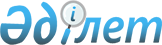 О бюджете поселков, сельских округов Осакаровского района на 2022-2024 годыРешение Осакаровского районного маслихата Карагандинской области от 24 декабря 2021 года № 157.
      В соответствии с Бюджетным кодексом Республики Казахстан, Законом Республики Казахстан "О местном государственном управлении и самоуправлении в Республике Казахстан" районный маслихат РЕШИЛ:
      1. Утвердить бюджет поселка Осакаровка на 2022-2024 годы согласно приложениям 1, 2, 3, 4 соответственно, в том числе на 2022 год в следующих объемах: 
      1) доходы – 123 133 тысяч тенге, в том числе по: 
      налоговым поступлениям – 60 107 тысяч тенге;
      неналоговым поступлениям – 0 тысяч тенге;
      поступлениям от продажи основного капитала – 2 532 тысяч тенге;
      поступлениям трансфертов – 60 494 тысяч тенге;
      2) затраты – 134 518 тысяч тенге;
      3) чистое бюджетное кредитование – 0 тысяч тенге, в том числе:
      бюджетные кредиты – 0 тысяч тенге;
      погашение бюджетных кредитов – 0 тысяч тенге;
      4) сальдо по операциям с финансовыми активами – 0 тысяч тенге, в том числе:
      приобретение финансовых активов – 0 тысяч тенге;
      поступления от продажи финансовых активов государства – 0 тысяч тенге;
      5) дефицит (профицит) бюджета – - 11 385 тысяч тенге;
      6) финансирование дефицита (использование профицита) бюджета – 11 385 тысяч тенге, в том числе:
      поступление займов – 0 тысяч тенге; 
      погашение займов – 0 тысяч тенге;
      используемые остатки бюджетных средств – 11 385 тысяч тенге.
      Сноска. Пункт 1 – в редакции решения Осакаровского районного маслихата Карагандинской области от 11.11.2022 № 312 (вводится в действие с 01.01.2022).


      2. Утвердить бюджет поселка Молодежный на 2022-2024 годы согласно приложениям 5, 6, 7, 8 соответственно, в том числе на 2022 год в следующих объемах:
      1) доходы – 85 270 тысяч тенге, в том числе по:
      налоговым поступлениям – 27 580 тысяч тенге;
      неналоговым поступлениям – 0 тысяч тенге;
      поступлениям от продажи основного капитала – 0 тысяч тенге;
      поступлениям трансфертов – 57 690 тысяч тенге;
      2) затраты – 87 941 тысяч тенге;
      3) чистое бюджетное кредитование – 0 тысяч тенге, в том числе:
      бюджетные кредиты – 0 тысяч тенге;
      погашение бюджетных кредитов – 0 тысяч тенге;
      4) сальдо по операциям с финансовыми активами – 0 тысяч тенге, в том числе:
      приобретение финансовых активов – 0 тысяч тенге;
      поступления от продажи финансовых активов государства – 0 тысяч тенге;
      5) дефицит (профицит) бюджета – - 2 671 тысяч тенге;
      6) финансирование дефицита (использование профицита) бюджета – 2 671 тысяч тенге, в том числе:
      поступление займов – 0 тысяч тенге; 
      погашение займов – 0 тысяч тенге;
      используемые остатки бюджетных средств – 2 671 тысяч тенге.
      Сноска. Пункт 2 – в редакции решения Осакаровского районного маслихата Карагандинской области от 12.10.2022 № 305 (вводится в действие с 01.01.2022).


      3. Утвердить бюджет Пионерского сельского округа на 2022-2024 годы согласно приложениям 9, 10, 11, 12 соответственно, в том числе на 2022 год в следующих объемах:
      1) доходы – 48 141 тысяч тенге, в том числе по:
      налоговым поступлениям – 7 134 тысяч тенге;
      неналоговым поступлениям – 0 тысяч тенге;
      поступлениям от продажи основного капитала – 0 тысяч тенге;
      поступлениям трансфертов – 41 007 тысяч тенге;
      2) затраты – 50 381 тысяч тенге;
      3) чистое бюджетное кредитование – 0 тысяч тенге, в том числе:
      бюджетные кредиты – 0 тысяч тенге;
      погашение бюджетных кредитов – 0 тысяч тенге;
      4) сальдо по операциям с финансовыми активами – 0 тысяч тенге, в том числе:
      приобретение финансовых активов – 0 тысяч тенге;
      поступления от продажи финансовых активов государства – 0 тысяч тенге;
      5) дефицит (профицит) бюджета – - 2 240 тысяч тенге;
      6) финансирование дефицита (использование профицита) бюджета – 2 240 тысяч тенге, в том числе:
      поступление займов – 0 тысяч тенге; 
      погашение займов – 0 тысяч тенге;
      используемые остатки бюджетных средств – 2 240 тысяч тенге.
      Сноска. Пункт 3 – в редакции решения Осакаровского районного маслихата Карагандинской области от 21.09.2022 № 289 (вводится в действие с 01.01.2022).


      4. Утвердить бюджет сельского округа Есиль на 2022-2024 годы согласно приложениям 13, 14, 15, 16 соответственно, в том числе на 2022 год в следующих объемах:
      1) доходы – 51 316 тысяч тенге, в том числе по: 
      налоговым поступлениям – 19 419 тысяч тенге;
      неналоговым поступлениям – 0 тысяч тенге;
      поступлениям от продажи основного капитала – 0 тысяч тенге;
      поступлениям трансфертов – 31 897 тысяч тенге;
      2) затраты – 52 716 тысяч тенге;
      3) чистое бюджетное кредитование – 0 тысяч тенге, в том числе:
      бюджетные кредиты – 0 тысяч тенге;
      погашение бюджетных кредитов – 0 тысяч тенге;
      4) сальдо по операциям с финансовыми активами – 0 тысяч тенге, в том числе:
      приобретение финансовых активов – 0 тысяч тенге;
      поступления от продажи финансовых активов государства – 0 тысяч тенге;
      5) дефицит (профицит) бюджета – - 1400 тысяч тенге;
      6) финансирование дефицита (использование профицита) бюджета – 1 400 тысяч тенге, в том числе:
      поступление займов – 0 тысяч тенге; 
      погашение займов – 0 тысяч тенге;
      используемые остатки бюджетных средств – 1 400 тысяч тенге.
      Сноска. Пункт 4 – в редакции решения Осакаровского районного маслихата Карагандинской области от 12.10.2022 № 305 (вводится в действие с 01.01.2022).


      5. Утвердить бюджет Батпактинского сельского округа на 2022-2024 годы согласно приложениям 17, 18, 19, 20 соответственно, в том числе на 2022 год в следующих объемах:
      1) доходы – 93 119 тысяч тенге, в том числе по:
      налоговым поступлениям – 12 001 тысяч тенге;
      неналоговым поступлениям – 0 тысяч тенге;
      поступлениям от продажи основного капитала – 0 тысяч тенге;
      поступлениям трансфертов – 81 118 тысяч тенге;
      2) затраты – 93 779 тысяч тенге;
      3) чистое бюджетное кредитование – 0 тысяч тенге, в том числе:
      бюджетные кредиты – 0 тысяч тенге;
      погашение бюджетных кредитов – 0 тысяч тенге;
      4) сальдо по операциям с финансовыми активами – 0 тысяч тенге, в том числе:
      приобретение финансовых активов – 0 тысяч тенге;
      поступления от продажи финансовых активов государства – 0 тысяч тенге;
      5) дефицит (профицит) бюджета – - 660 тысяч тенге;
      6) финансирование дефицита (использование профицита) бюджета – 660 тысяч тенге, в том числе:
      поступление займов – 0 тысяч тенге; 
      погашение займов – 0 тысяч тенге;
      используемые остатки бюджетных средств – 660 тысяч тенге.
      Сноска. Пункт 5 – в редакции решения Осакаровского районного маслихата Карагандинской области от 11.11.2022 № 312 (вводится в действие с 01.01.2022).


      6. Утвердить бюджет сельского округа Сункар на 2022-2024 годы согласно приложениям 21, 22, 23, 24 соответственно, в том числе на 2022 год в следующих объемах:
      1) доходы – 52 322 тысяч тенге, в том числе по:
      налоговым поступлениям – 1 709 тысяч тенге;
      неналоговым поступлениям – 0 тысяч тенге;
      поступлениям от продажи основного капитала – 0 тысяч тенге;
      поступлениям трансфертов – 50 613 тысяч тенге;
      2) затраты – 52 472 тысяч тенге;
      3) чистое бюджетное кредитование – 0 тысяч тенге, в том числе:
      бюджетные кредиты – 0 тысяч тенге;
      погашение бюджетных кредитов – 0 тысяч тенге;
      4) сальдо по операциям с финансовыми активами – 0 тысяч тенге, в том числе:
      приобретение финансовых активов – 0 тысяч тенге;
      поступления от продажи финансовых активов государства – 0 тысяч тенге;
      5) дефицит (профицит) бюджета – - 150 тысяч тенге;
      6) финансирование дефицита (использование профицита) бюджета – 150 тысяч тенге, в том числе:
      поступление займов – 0 тысяч тенге; 
      погашение займов – 0 тысяч тенге;
      используемые остатки бюджетных средств – 150 тысяч тенге.
      Сноска. Пункт 6 – в редакции решения Осакаровского районного маслихата Карагандинской области от 12.10.2022 № 305 (вводится в действие с 01.01.2022).


      7. Утвердить бюджет Маржанкольского сельского округа на 2022-2024 годы согласно приложениям 25, 26, 27, 28 соответственно, в том числе на 2022 год в следующих объемах:
      1) доходы – 29 574 тысяч тенге, в том числе по:
      налоговым поступлениям – 1 224 тысяч тенге;
      неналоговым поступлениям – 0 тысяч тенге;
      поступлениям от продажи основного капитала – 0 тысяч тенге;
      поступлениям трансфертов – 28 350 тысяч тенге;
      2) затраты – 29 574 тысяч тенге;
      3) чистое бюджетное кредитование – 0 тысяч тенге, в том числе:
      бюджетные кредиты – 0 тысяч тенге;
      погашение бюджетных кредитов – 0 тысяч тенге;
      4) сальдо по операциям с финансовыми активами – 0 тысяч тенге, в том числе:
      приобретение финансовых активов – 0 тысяч тенге;
      поступления от продажи финансовых активов государства – 0 тысяч тенге;
      5) дефицит (профицит) бюджета – 0 тысяч тенге;
      6) финансирование дефицита (использование профицита) бюджета – 0 тысяч тенге, в том числе:
      поступление займов – 0 тысяч тенге; 
      погашение займов – 0 тысяч тенге;
      используемые остатки бюджетных средств – 0 тысяч тенге.
      Сноска. Пункт 7 – в редакции решения Осакаровского районного маслихата Карагандинской области от 12.10.2022 № 305 (вводится в действие с 01.01.2022).


      8. Утвердить бюджет Озерного сельского округа на 2022-2024 годы согласно приложениям 29, 30, 31, 32 соответственно, в том числе на 2022 год в следующих объемах: 
      1) доходы – 41 422 тысяч тенге, в том числе по:
      налоговым поступлениям – 4 920 тысяч тенге;
      неналоговым поступлениям – 0 тысяч тенге;
      поступлениям от продажи основного капитала – 200 тысяч тенге;
      поступлениям трансфертов – 36 302 тысяч тенге;
      2) затраты – 41 422 тысяч тенге;
      3) чистое бюджетное кредитование – 0 тысяч тенге, в том числе:
      бюджетные кредиты – 0 тысяч тенге;
      погашение бюджетных кредитов – 0 тысяч тенге;
      4) сальдо по операциям с финансовыми активами – 0 тысяч тенге, в том числе:
      приобретение финансовых активов – 0 тысяч тенге;
      поступления от продажи финансовых активов государства – 0 тысяч тенге;
      5) дефицит (профицит) бюджета – 0 тысяч тенге;
      6) финансирование дефицита (использование профицита) бюджета – 0 тысяч тенге, в том числе:
      поступление займов – 0 тысяч тенге; 
      погашение займов – 0 тысяч тенге;
      используемые остатки бюджетных средств – 0 тысяч тенге.
      Сноска. Пункт 8 – в редакции решения Осакаровского районного маслихата Карагандинской области от 11.11.2022 № 312 (вводится в действие с 01.01.2022).


      9. Утвердить бюджет Кундуздинского сельского округа на 2022-2024 годы согласно приложениям 33, 34, 35, 36 соответственно, в том числе на 2022 год в следующих объемах: 
      1) доходы – 35 155 тысяч тенге, в том числе по:
      налоговым поступлениям – 1 684 тысяч тенге;
      неналоговым поступлениям – 0 тысяч тенге;
      поступлениям от продажи основного капитала – 0 тысяч тенге;
      поступлениям трансфертов – 33 471 тысяч тенге;
      2) затраты – 35 155 тысяч тенге;
      3) чистое бюджетное кредитование – 0 тысяч тенге, в том числе:
      бюджетные кредиты – 0 тысяч тенге;
      погашение бюджетных кредитов – 0 тысяч тенге;
      4) сальдо по операциям с финансовыми активами – 0 тысяч тенге, в том числе:
      приобретение финансовых активов – 0 тысяч тенге;
      поступления от продажи финансовых активов государства – 0 тысяч тенге;
      5) дефицит (профицит) бюджета – 0 тысяч тенге;
      6) финансирование дефицита (использование профицита) бюджета – 0 тысяч тенге, в том числе:
      поступление займов – 0 тысяч тенге; 
      погашение займов – 0 тысяч тенге;
      используемые остатки бюджетных средств – 0 тысяч тенге.
      Сноска. Пункт 9 – в редакции решения Осакаровского районного маслихата Карагандинской области от 11.11.2022 № 312 (вводится в действие с 01.01.2022).


      10. Утвердить бюджет Николаевского сельского округа на 2022-2024 годы согласно приложениям 37, 38, 39, 40 соответственно, в том числе на 2022 год в следующих объемах:
      1) доходы – 35 348 тысяч тенге, в том числе по:
      налоговым поступлениям – 2 551 тысяч тенге;
      неналоговым поступлениям – 0 тысяч тенге;
      поступлениям от продажи основного капитала – 0 тысяч тенге;
      поступлениям трансфертов – 32 797 тысяч тенге;
      2) затраты – 35 688 тысяч тенге;
      3) чистое бюджетное кредитование – 0 тысяч тенге, в том числе:
      бюджетные кредиты – 0 тысяч тенге;
      погашение бюджетных кредитов – 0 тысяч тенге;
      4) сальдо по операциям с финансовыми активами – 0 тысяч тенге, в том числе:
      приобретение финансовых активов – 0 тысяч тенге;
      поступления от продажи финансовых активов государства – 0 тысяч тенге;
      5) дефицит (профицит) бюджета – - 340 тысяч тенге;
      6) финансирование дефицита (использование профицита) бюджета – 340 тысяч тенге, в том числе:
      поступление займов – 0 тысяч тенге; 
      погашение займов – 0 тысяч тенге;
      используемые остатки бюджетных средств – 340 тысяч тенге.
      Сноска. Пункт 10 – в редакции решения Осакаровского районного маслихата Карагандинской области от 12.10.2022 № 305 (вводится в действие с 01.01.2022).


      11. Утвердить бюджет сельского округа Карагайлы на 2022-2024 годы согласно приложениям 41, 42, 43, 44 соответственно, в том числе на 2022 год в следующих объемах:
      1) доходы – 33 059 тысяч тенге, в том числе по: 
      налоговым поступлениям – 7 918 тысяч тенге;
      неналоговым поступлениям – 0 тысяч тенге;
      поступлениям от продажи основного капитала – 0 тысяч тенге;
      поступлениям трансфертов – 25 141 тысяч тенге;
      2) затраты – 33 394 тысяч тенге;
      3) чистое бюджетное кредитование – 0 тысяч тенге, в том числе:
      бюджетные кредиты – 0 тысяч тенге;
      погашение бюджетных кредитов – 0 тысяч тенге;
      4) сальдо по операциям с финансовыми активами – 0 тысяч тенге, в том числе:
      приобретение финансовых активов – 0 тысяч тенге;
      поступления от продажи финансовых активов государства – 0 тысяч тенге;
      5) дефицит (профицит) бюджета – - 335 тысяч тенге;
      6) финансирование дефицита (использование профицита) бюджета – 335 тысяч тенге, в том числе:
      поступление займов – 0 тысяч тенге; 
      погашение займов – 0 тысяч тенге;
      используемые остатки бюджетных средств – 335 тысяч тенге.
      Сноска. Пункт 11 – в редакции решения Осакаровского районного маслихата Карагандинской области от 11.11.2022 № 312 (вводится в действие с 01.01.2022).


      12. Утвердить бюджет Садового сельского округа на 2022-2024 годы согласно приложениям 45, 46, 47, 48 соответственно, в том числе на 2022 год в следующих объемах:
      1) доходы – 34 429 тысяч тенге, в том числе по:
      налоговым поступлениям – 6 791 тысяч тенге;
      неналоговым поступлениям – 0 тысяч тенге;
      поступлениям от продажи основного капитала – 0 тысяч тенге;
      поступлениям трансфертов – 27 638 тысяч тенге;
      2) затраты – 35 149 тысяч тенге;
      3) чистое бюджетное кредитование – 0 тысяч тенге, в том числе:
      бюджетные кредиты – 0 тысяч тенге;
      погашение бюджетных кредитов – 0 тысяч тенге;
      4) сальдо по операциям с финансовыми активами – 0 тысяч тенге, в том числе:
      приобретение финансовых активов – 0 тысяч тенге;
      поступления от продажи финансовых активов государства – 0 тысяч тенге;
      5) дефицит (профицит) бюджета – - 720 тысяч тенге;
      6) финансирование дефицита (использование профицита) бюджета – 720 тысяч тенге, в том числе:
      поступление займов – 0 тысяч тенге; 
      погашение займов – 0 тысяч тенге;
      используемые остатки бюджетных средств – 720 тысяч тенге.
      Сноска. Пункт 12 – в редакции решения Осакаровского районного маслихата Карагандинской области от 12.10.2022 № 305 (вводится в действие с 01.01.2022).


      13. Утвердить бюджет сельского округа Сарыозек на 2022-2024 годы согласно приложениям 49, 50, 51, 52 соответственно, в том числе на 2022 год в следующих объемах:
      1) доходы – 50 153 тысяч тенге, в том числе по:
      налоговым поступлениям – 5 294 тысяч тенге;
      неналоговым поступлениям – 0 тысяч тенге;
      поступлениям от продажи основного капитала – 0 тысяч тенге;
      поступлениям трансфертов – 44 859 тысяч тенге;
      2) затраты – 50 583 тысяч тенге;
      3) чистое бюджетное кредитование – 0 тысяч тенге, в том числе:
      бюджетные кредиты – 0 тысяч тенге;
      погашение бюджетных кредитов – 0 тысяч тенге;
      4) сальдо по операциям с финансовыми активами – 0 тысяч тенге, в том числе:
      приобретение финансовых активов – 0 тысяч тенге;
      поступления от продажи финансовых активов государства – 0 тысяч тенге;
      5) дефицит (профицит) бюджета – - 430 тысяч тенге;
      6) финансирование дефицита (использование профицита) бюджета – 430 тысяч тенге, в том числе:
      поступление займов – 0 тысяч тенге; 
      погашение займов – 0 тысяч тенге;
      используемые остатки бюджетных средств – 430 тысяч тенге.
      Сноска. Пункт 13 – в редакции решения Осакаровского районного маслихата Карагандинской области от 11.11.2022 № 312 (вводится в действие с 01.01.2022).


      14. Утвердить бюджет сельского округа Жансары на 2022-2024 годы согласно приложениям 53, 54, 55, 56 соответственно, в том числе на 2022 год в следующих объемах:
      1) доходы – 38 343 тысяч тенге, в том числе по:
      налоговым поступлениям – 4 330 тысяч тенге;
      неналоговым поступлениям – 0 тысяч тенге;
      поступлениям от продажи основного капитала – 4 860 тысяч тенге;
      поступлениям трансфертов – 29 153 тысяч тенге;
      2) затраты – 38 343 тысяч тенге;
      3) чистое бюджетное кредитование – 0 тысяч тенге, в том числе:
      бюджетные кредиты – 0 тысяч тенге;
      погашение бюджетных кредитов – 0 тысяч тенге;
      4) сальдо по операциям с финансовыми активами – 0 тысяч тенге, в том числе:
      приобретение финансовых активов – 0 тысяч тенге;
      поступления от продажи финансовых активов государства – 0 тысяч тенге;
      5) дефицит (профицит) бюджета – 0 тысяч тенге;
      6) финансирование дефицита (использование профицита) бюджета – 0 тысяч тенге, в том числе:
      поступление займов – 0 тысяч тенге; 
      погашение займов – 0 тысяч тенге;
      используемые остатки бюджетных средств – 0 тысяч тенге.
      Сноска. Пункт 14 – в редакции решения Осакаровского районного маслихата Карагандинской области от 21.09.2022 № 289 (вводится в действие с 01.01.2022).


      15. Утвердить бюджет Звездного сельского округа на 2022-2024 годы согласно приложениям 57, 58, 59, 60 соответственно, в том числе на 2022 год в следующих объемах:
      1) доходы – 41 071 тысяч тенге, в том числе по:
      налоговым поступлениям – 1 644 тысяч тенге;
      неналоговым поступлениям – 0 тысяч тенге;
      поступлениям от продажи основного капитала – 245 тысяч тенге;
      поступлениям трансфертов – 39 182 тысяч тенге;
      2) затраты – 41 071 тысяч тенге;
      3) чистое бюджетное кредитование – 0 тысяч тенге, в том числе:
      бюджетные кредиты – 0 тысяч тенге;
      погашение бюджетных кредитов – 0 тысяч тенге;
      4) сальдо по операциям с финансовыми активами – 0 тысяч тенге, в том числе:
      приобретение финансовых активов – 0 тысяч тенге;
      поступления от продажи финансовых активов государства – 0 тысяч тенге;
      5) дефицит (профицит) бюджета – 0 тысяч тенге;
      6) финансирование дефицита (использование профицита) бюджета – 0 тысяч тенге, в том числе:
      поступление займов – 0 тысяч тенге; 
      погашение займов – 0 тысяч тенге;
      используемые остатки бюджетных средств – 0 тысяч тенге.
      Сноска. Пункт 15 – в редакции решения Осакаровского районного маслихата Карагандинской области от 12.10.2022 № 305 (вводится в действие с 01.01.2022).


      16. Утвердить бюджет Каратомарского сельского округа на 2022-2024 годы согласно приложениям 61, 62, 63, 64 соответственно, в том числе на 2022 год в следующих объемах:
      1) доходы – 35 891 тысяч тенге, в том числе по:
      налоговым поступлениям – 5 465 тысяч тенге;
      неналоговым поступлениям – 0 тысяч тенге;
      поступлениям от продажи основного капитала – 0 тысяч тенге;
      поступлениям трансфертов – 30 426 тысяч тенге;
      2) затраты – 35 891 тысяч тенге;
      3) чистое бюджетное кредитование – 0 тысяч тенге, в том числе:
      бюджетные кредиты – 0 тысяч тенге;
      погашение бюджетных кредитов – 0 тысяч тенге;
      4) сальдо по операциям с финансовыми активами – 0 тысяч тенге, в том числе:
      приобретение финансовых активов – 0 тысяч тенге;
      поступления от продажи финансовых активов государства – 0 тысяч тенге;
      5) дефицит (профицит) бюджета – 0 тысяч тенге;
      6) финансирование дефицита (использование профицита) бюджета – 0 тысяч тенге, в том числе:
      поступление займов – 0 тысяч тенге; 
      погашение займов – 0 тысяч тенге;
      используемые остатки бюджетных средств – 0 тысяч тенге.
      Сноска. Пункт 16 – в редакции решения Осакаровского районного маслихата Карагандинской области от 21.09.2022 № 289 (вводится в действие с 01.01.2022).


      17. Утвердить бюджет Шидертинского сельского округа на 2022-2024 годы согласно приложениям 65, 66, 67, 68 соответственно, в том числе на 2022 год в следующих объемах:
      1) доходы – 37 895 тысяч тенге, в том числе по:
      налоговым поступлениям – 7 699 тысяч тенге;
      неналоговым поступлениям – 0 тысяч тенге;
      поступлениям от продажи основного капитала – 0 тысяч тенге;
      поступлениям трансфертов – 30 196 тысяч тенге;
      2) затраты – 37 895 тысяч тенге;
      3) чистое бюджетное кредитование – 0 тысяч тенге, в том числе:
      бюджетные кредиты – 0 тысяч тенге;
      погашение бюджетных кредитов – 0 тысяч тенге;
      4) сальдо по операциям с финансовыми активами – 0 тысяч тенге, в том числе:
      приобретение финансовых активов – 0 тысяч тенге;
      поступления от продажи финансовых активов государства – 0 тысяч тенге;
      5) дефицит (профицит) бюджета – 0 тысяч тенге;
      6) финансирование дефицита (использование профицита) бюджета – 0 тысяч тенге, в том числе:
      поступление займов – 0 тысяч тенге; 
      погашение займов – 0 тысяч тенге;
      используемые остатки бюджетных средств – 0 тысяч тенге.
      Сноска. Пункт 17 – в редакции решения Осакаровского районного маслихата Карагандинской области от 11.11.2022 № 312 (вводится в действие с 01.01.2022).


      18. Утвердить бюджет сельского округа Акбулак на 2022-2024 годы согласно приложениям 69, 70, 71, 72 соответственно, в том числе на 2022 год в следующих объемах:
      1) доходы – 36 747 тысяч тенге, в том числе по:
      налоговым поступлениям – 4 856 тысяч тенге;
      неналоговым поступлениям – 0 тысяч тенге;
      поступлениям от продажи основного капитала – 0 тысяч тенге;
      поступлениям трансфертов – 31 891 тысяч тенге;
      2) затраты – 38 077 тысяч тенге;
      3) чистое бюджетное кредитование – 0 тысяч тенге, в том числе:
      бюджетные кредиты – 0 тысяч тенге;
      погашение бюджетных кредитов – 0 тысяч тенге;
      4) сальдо по операциям с финансовыми активами – 0 тысяч тенге, в том числе:
      приобретение финансовых активов – 0 тысяч тенге;
      поступления от продажи финансовых активов государства – 0 тысяч тенге;
      5) дефицит (профицит) бюджета – - 1 330 тысяч тенге;
      6) финансирование дефицита (использование профицита) бюджета – 1 330 тысяч тенге, в том числе:
      поступление займов – 0 тысяч тенге; 
      погашение займов – 0 тысяч тенге;
      используемые остатки бюджетных средств – 1 330 тысяч тенге.
      Сноска. Пункт 18 – в редакции решения Осакаровского районного маслихата Карагандинской области от 12.10.2022 № 305 (вводится в действие с 01.01.2022).


      19. Утвердить бюджет Родниковского сельского округа на 2022-2024 годы согласно приложениям 73, 74, 75, 76 соответственно, в том числе на 2022 год в следующих объемах:
      1) доходы – 30 301 тысяч тенге, в том числе по:
      налоговым поступлениям – 10 093 тысяч тенге;
      неналоговым поступлениям – 0 тысяч тенге;
      поступлениям от продажи основного капитала – 0 тысяч тенге;
      поступлениям трансфертов – 20 208 тысяч тенге;
      2) затраты – 30 301 тысяч тенге;
      3) чистое бюджетное кредитование – 0 тысяч тенге, в том числе:
      бюджетные кредиты – 0 тысяч тенге;
      погашение бюджетных кредитов – 0 тысяч тенге;
      4) сальдо по операциям с финансовыми активами – 0 тысяч тенге, в том числе:
      приобретение финансовых активов – 0 тысяч тенге;
      поступления от продажи финансовых активов государства – 0 тысяч тенге;
      5) дефицит (профицит) бюджета – 0 тысяч тенге;
      6) финансирование дефицита (использование профицита) бюджета – 0 тысяч тенге, в том числе:
      поступление займов – 0 тысяч тенге; 
      погашение займов – 0 тысяч тенге;
      используемые остатки бюджетных средств – 0 тысяч тенге.
      Сноска. Пункт 19 – в редакции решения Осакаровского районного маслихата Карагандинской области от 21.09.2022 № 289 (вводится в действие с 01.01.2022).


      20. Утвердить бюджет Тельманского сельского округа на 2022-2024 годы согласно приложениям 77, 78, 79, 80 соответственно, в том числе на 2022 год в следующих объемах:
      1) доходы – 30 589 тысяч тенге, в том числе по:
      налоговым поступлениям – 3 035 тысяч тенге;
      неналоговым поступлениям – 0 тысяч тенге;
      поступлениям от продажи основного капитала – 0 тысяч тенге;
      поступлениям трансфертов – 27 554 тысяч тенге;
      2) затраты – 30 839 тысяч тенге;
      3) чистое бюджетное кредитование – 0 тысяч тенге, в том числе:
      бюджетные кредиты – 0 тысяч тенге;
      погашение бюджетных кредитов – 0 тысяч тенге;
      4) сальдо по операциям с финансовыми активами – 0 тысяч тенге, в том числе:
      приобретение финансовых активов – 0 тысяч тенге;
      поступления от продажи финансовых активов государства – 0 тысяч тенге;
      5) дефицит (профицит) бюджета – - 250 тысяч тенге;
      6) финансирование дефицита (использование профицита) бюджета – 250 тысяч тенге, в том числе:
      поступление займов – 0 тысяч тенге; 
      погашение займов – 0 тысяч тенге;
      используемые остатки бюджетных средств – 250 тысяч тенге.
      Сноска. Пункт 20 – в редакции решения Осакаровского районного маслихата Карагандинской области от 11.11.2022 № 312 (вводится в действие с 01.01.2022).


      21. Утвердить бюджет Иртышского сельского округа на 2022-2024 годы согласно приложениям 81, 82, 83, 84 соответственно, в том числе на 2022 год в следующих объемах:
      1) доходы – 31 277 тысяч тенге, в том числе по:
      налоговым поступлениям – 662 тысяч тенге;
      неналоговым поступлениям – 0 тысяч тенге;
      поступлениям от продажи основного капитала – 0 тысяч тенге;
      поступлениям трансфертов – 30 615 тысяч тенге;
      2) затраты – 31 277 тысяч тенге;
      3) чистое бюджетное кредитование – 0 тысяч тенге, в том числе:
      бюджетные кредиты – 0 тысяч тенге;
      погашение бюджетных кредитов – 0 тысяч тенге;
      4) сальдо по операциям с финансовыми активами – 0 тысяч тенге, в том числе:
      приобретение финансовых активов – 0 тысяч тенге;
      поступления от продажи финансовых активов государства – 0 тысяч тенге;
      5) дефицит (профицит) бюджета – 0 тысяч тенге;
      6) финансирование дефицита (использование профицита) бюджета – 0 тысяч тенге, в том числе:
      поступление займов – 0 тысяч тенге; 
      погашение займов – 0 тысяч тенге;
      используемые остатки бюджетных средств – 0 тысяч тенге.
      Сноска. Пункт 21 – в редакции решения Осакаровского районного маслихата Карагандинской области от 11.11.2022 № 312 (вводится в действие с 01.01.2022).


      22. Утвердить бюджет Трудового сельского округа на 2022-2024 годы согласно приложениям 85, 86, 87, 88 соответственно, в том числе на 2022 год в следующих объемах:
      1) доходы – 33 197 тысяч тенге, в том числе по: 
      налоговым поступлениям – 8 961 тысяч тенге;
      неналоговым поступлениям – 0 тысяч тенге;
      поступлениям от продажи основного капитала – 0 тысяч тенге;
      поступлениям трансфертов – 24 236 тысяч тенге;
      2) затраты – 33 197 тысяч тенге;
      3) чистое бюджетное кредитование – 0 тысяч тенге, в том числе:
      бюджетные кредиты – 0 тысяч тенге;
      погашение бюджетных кредитов – 0 тысяч тенге;
      4) сальдо по операциям с финансовыми активами – 0 тысяч тенге, в том числе:
      приобретение финансовых активов – 0 тысяч тенге;
      поступления от продажи финансовых активов государства – 0 тысяч тенге;
      5) дефицит (профицит) бюджета – 0 тысяч тенге;
      6) финансирование дефицита (использование профицита) бюджета – 0 тысяч тенге, в том числе:
      поступление займов – 0 тысяч тенге; 
      погашение займов – 0 тысяч тенге;
      используемые остатки бюджетных средств – 0 тысяч тенге.
      Сноска. Пункт 22 – в редакции решения Осакаровского районного маслихата Карагандинской области от 11.11.2022 № 312 (вводится в действие с 01.01.2022).


      23. Утвердить бюджет Мирного сельского округа на 2022-2024 годы согласно приложениям 89, 90, 91, 92 соответственно, в том числе на 2022 год в следующих объемах:
      1) доходы – 31 693 тысяч тенге, в том числе по:
      налоговым поступлениям – 2 544 тысяч тенге;
      неналоговым поступлениям – 0 тысяч тенге;
      поступлениям от продажи основного капитала – 100 тысяч тенге;
      поступлениям трансфертов – 29 049 тысяч тенге;
      2) затраты – 32 663 тысяч тенге;
      3) чистое бюджетное кредитование – 0 тысяч тенге, в том числе:
      бюджетные кредиты – 0 тысяч тенге;
      погашение бюджетных кредитов – 0 тысяч тенге;
      4) сальдо по операциям с финансовыми активами – 0 тысяч тенге, в том числе:
      приобретение финансовых активов – 0 тысяч тенге;
      поступления от продажи финансовых активов государства – 0 тысяч тенге;
      5) дефицит (профицит) бюджета – - 970 тысяч тенге;
      6) финансирование дефицита (использование профицита) бюджета – 970 тысяч тенге, в том числе:
      поступление займов – 0 тысяч тенге; 
      погашение займов – 0 тысяч тенге;
      используемые остатки бюджетных средств – 970 тысяч тенге.
      Сноска. Пункт 23 – в редакции решения Осакаровского районного маслихата Карагандинской области от 11.11.2022 № 312 (вводится в действие с 01.01.2022).


      24. Учесть в составе поступлений и расходов бюджетов поселков, сельских округов на 2022 год целевые трансферты из вышестоящего бюджета согласно приложениям 4, 8, 12, 16, 20, 24, 28, 32, 36, 40, 44, 48, 52, 56, 60, 64, 68, 72, 76, 80, 84, 88 и 92.
      25. Настоящее решение вводится в действие с 1 января 2022 года. Бюджет поселка Осакаровка на 2022 год
      Сноска. Приложение 1 – в редакции решения Осакаровского районного маслихата Карагандинской области от 11.11.2022 № 312 (вводится в действие с 01.01.2022). Бюджет поселка Осакаровка на 2023 год Бюджет поселка Осакаровка на 2024 год Целевые трансферты на 2022 год
      Сноска. Приложение 4 – в редакции решения Осакаровского районного маслихата Карагандинской области от 11.11.2022 № 312 (вводится в действие с 01.01.2022). Бюджет поселка Молодежный на 2022 год
      Сноска. Приложение 5 – в редакции решения Осакаровского районного маслихата Карагандинской области от 12.10.2022 № 305 (вводится в действие с 01.01.2022). Бюджет поселка Молодежный на 2023 год Бюджет поселка Молодежный на 2024 год Целевые трансферты на 2022 год
      Сноска. Приложение 8 – в редакции решения Осакаровского районного маслихата Карагандинской области от 12.10.2022 № 305 (вводится в действие с 01.01.2022). Бюджет Пионерского сельского округа на 2022 год
      Сноска. Приложение 9 – в редакции решения Осакаровского районного маслихата Карагандинской области от 21.09.2022 № 289 (вводится в действие с 01.01.2022). Бюджет Пионерского сельского округа на 2023 год Бюджет Пионерского сельского округа на 2024 год Целевые трансферты на 2022 год
      Сноска. Приложение 12 – в редакции решения Осакаровского районного маслихата Карагандинской области от 21.09.2022 № 289 (вводится в действие с 01.01.2022). Бюджет сельского округа Есиль на 2022 год
      Сноска. Приложение 13 – в редакции решения Осакаровского районного маслихата Карагандинской области от 12.10.2022 № 305 (вводится в действие с 01.01.2022). Бюджете сельского округа Есиль на 2023 год Бюджет сельского округа Есиль на 2024 год Целевые трансферты на 2022 год
      Сноска. Приложение 16 – в редакции решения Осакаровского районного маслихата Карагандинской области от 12.10.2022 № 305 (вводится в действие с 01.01.2022). Бюджет Батпактинского сельского округа на 2022 год
      Сноска. Приложение 17 – в редакции решения Осакаровского районного маслихата Карагандинской области от 11.11.2022 № 312 (вводится в действие с 01.01.2022). Бюджет Батпактинского сельского округа на 2023 год Бюджет Батпактинского сельского округа на 2024 год Целевые трансферты на 2022 год
      Сноска. Приложение 20 – в редакции решения Осакаровского районного маслихата Карагандинской области от 11.11.2022 № 312 (вводится в действие с 01.01.2022). Бюджет сельского округа Сункар на 2022 год
      Сноска. Приложение 21 – в редакции решения Осакаровского районного маслихата Карагандинской области от 12.10.2022 № 305 (вводится в действие с 01.01.2022). Бюджет сельского округа Сункар на 2023 год Бюджет сельского округа Сункар на 2024 год Целевые трансферты на 2022 год
      Сноска. Приложение 24 – в редакции решения Осакаровского районного маслихата Карагандинской области от 12.10.2022 № 305 (вводится в действие с 01.01.2022). Бюджет Маржанкольского сельского округа на 2022 год
      Сноска. Приложение 25 – в редакции решения Осакаровского районного маслихата Карагандинской области от 12.10.2022 № 305 (вводится в действие с 01.01.2022). Бюджет Маржанкольского сельского округа на 2023 год Бюджет Маржанкольского сельского округа на 2024 год Целевые трансферты на 2022 год
      Сноска. Приложение 28 – в редакции решения Осакаровского районного маслихата Карагандинской области от 12.10.2022 № 305 (вводится в действие с 01.01.2022). Бюджет Озерного сельского округа на 2022 год
      Сноска. Приложение 29 – в редакции решения Осакаровского районного маслихата Карагандинской области от 11.11.2022 № 312 (вводится в действие с 01.01.2022). Бюджет Озерного сельского округа на 2023 год Бюджет Озерного сельского округа на 2024 год Целевые трансферты на 2022 год
      Сноска. Приложение 32 – в редакции решения Осакаровского районного маслихата Карагандинской области от 11.11.2022 № 312 (вводится в действие с 01.01.2022). Бюджет Кундуздинского сельского округа на 2022 год
      Сноска. Приложение 33 – в редакции решения Осакаровского районного маслихата Карагандинской области от 11.11.2022 № 312 (вводится в действие с 01.01.2022). Бюджет Кундуздинского сельского округа на 2023 год Бюджет Кундуздинского сельского округа на 2024 год Целевые трансферты на 2022 год
      Сноска. Приложение 36 – в редакции решения Осакаровского районного маслихата Карагандинской области от 11.11.2022 № 312 (вводится в действие с 01.01.2022). Бюджет Николаевского сельского округа на 2022 год
      Сноска. Приложение 37 – в редакции решения Осакаровского районного маслихата Карагандинской области от 12.10.2022 № 305 (вводится в действие с 01.01.2022). Бюджет Николаевского сельского округа на 2023 год Бюджет Николаевского сельского округа на 2024 год Целевые трансферты на 2022 год
      Сноска. Приложение 40 – в редакции решения Осакаровского районного маслихата Карагандинской области от 12.10.2022 № 305 (вводится в действие с 01.01.2022). Бюджет сельского округа Карагайлы на 2022 год
      Сноска. Приложение 41 – в редакции решения Осакаровского районного маслихата Карагандинской области от 11.11.2022 № 312 (вводится в действие с 01.01.2022). Бюджет сельского округа Карагайлы на 2023 год Бюджет сельского округа Карагайлы на 2024 год Целевые трансферты на 2022 год
      Сноска. Приложение 44 – в редакции решения Осакаровского районного маслихата Карагандинской области от 11.11.2022 № 312 (вводится в действие с 01.01.2022). Бюджет Садового сельского округа на 2022 год
      Сноска. Приложение 45 – в редакции решения Осакаровского районного маслихата Карагандинской области от 12.10.2022 № 305 (вводится в действие с 01.01.2022). Бюджет Садового сельского округа на 2023 год Бюджет Садового сельского округа на 2024 год Целевые трансферты на 2022 год
      Сноска. Приложение 48 – в редакции решения Осакаровского районного маслихата Карагандинской области от 12.10.2022 № 305 (вводится в действие с 01.01.2022). Бюджет сельского округа Сарыозек на 2022 год
      Сноска. Приложение 49 – в редакции решения Осакаровского районного маслихата Карагандинской области от 11.11.2022 № 312 (вводится в действие с 01.01.2022). Бюджет сельского округа Сарыозек на 2023 год Бюджет сельского округа Сарыозек на 2024 год Целевые трансферты на 2022 год
      Сноска. Приложение 52 – в редакции решения Осакаровского районного маслихата Карагандинской области от 11.11.2022 № 312 (вводится в действие с 01.01.2022). Бюджет сельского округа Жансары на 2022 год
      Сноска. Приложение 53 – в редакции решения Осакаровского районного маслихата Карагандинской области от 21.09.2022 № 289 (вводится в действие с 01.01.2022). Бюджет сельского округа Жансары на 2023 год Бюджет сельского округа Жансары на 2024 год Целевые трансферты на 2022 год
      Сноска. Приложение 56 – в редакции решения Осакаровского районного маслихата Карагандинской области от 21.09.2022 № 289 (вводится в действие с 01.01.2022). Бюджет Звездного сельского округа на 2022 год
      Сноска. Приложение 57 – в редакции решения Осакаровского районного маслихата Карагандинской области от 12.10.2022 № 305 (вводится в действие с 01.01.2022). Бюджет Звездного сельского округа на 2023 год Бюджет Звездного сельского округа на 2024 год Целевые трансферты на 2022 год
      Сноска. Приложение 60 – в редакции решения Осакаровского районного маслихата Карагандинской области от 12.10.2022 № 305 (вводится в действие с 01.01.2022). Бюджет Каратомарского сельского округа на 2022 год
      Сноска. Приложение 61 – в редакции решения Осакаровского районного маслихата Карагандинской области от 21.09.2022 № 289 (вводится в действие с 01.01.2022). Бюджет Каратомарского сельского округа на 2023 год Бюджет Каратомарского сельского округа на 2024 год Целевые трансферты на 2022 год
      Сноска. Приложение 64 – в редакции решения Осакаровского районного маслихата Карагандинской области от 21.09.2022 № 289 (вводится в действие с 01.01.2022). Бюджет Шидертинского сельского округа на 2022 год
      Сноска. Приложение 65 – в редакции решения Осакаровского районного маслихата Карагандинской области от 11.11.2022 № 312 (вводится в действие с 01.01.2022). Бюджет Шидертинского сельского округа на 2023 год Бюджет Шидертинского сельского округа на 2024 год Целевые трансферты на 2022 год
      Сноска. Приложение 68 – в редакции решения Осакаровского районного маслихата Карагандинской области от 11.11.2022 № 312 (вводится в действие с 01.01.2022). Бюджет сельского округа Акбулак на 2022 год
      Сноска. Приложение 69 – в редакции решения Осакаровского районного маслихата Карагандинской области от 12.10.2022 № 305 (вводится в действие с 01.01.2022). Бюджет сельского округа Акбулак на 2023 год Бюджет сельского округа Акбулак на 2024 год Целевые трансферты на 2022 год
      Сноска. Приложение 72 – в редакции решения Осакаровского районного маслихата Карагандинской области от 12.10.2022 № 305 (вводится в действие с 01.01.2022). Бюджет Родниковского сельского округа на 2022 год
      Сноска. Приложение 73 – в редакции решения Осакаровского районного маслихата Карагандинской области от 21.09.2022 № 289 (вводится в действие с 01.01.2022). Бюджет Родниковского сельского округа на 2023 год Бюджет Родниковского сельского округа на 2024 год Целевые трансферты на 2022 год
      Сноска. Приложение 76 – в редакции решения Осакаровского районного маслихата Карагандинской области от 21.09.2022 № 289 (вводится в действие с 01.01.2022). Бюджет Тельманского сельского округа на 2022 год
      Сноска. Приложение 77 – в редакции решения Осакаровского районного маслихата Карагандинской области от 11.11.2022 № 312 (вводится в действие с 01.01.2022). Бюджет Тельманского сельского округа на 2023 год Бюджет Тельманского сельского округа на 2024 год Целевые трансферты на 2022 год
      Сноска. Приложение 80 – в редакции решения Осакаровского районного маслихата Карагандинской области от 11.11.2022 № 312 (вводится в действие с 01.01.2022). Бюджет Иртышского сельского округа на 2022 год
      Сноска. Приложение 81 – в редакции решения Осакаровского районного маслихата Карагандинской области от 11.11.2022 № 312 (вводится в действие с 01.01.2022). Бюджет Иртышского сельского округа на 2023 год Бюджет Иртышского сельского округа на 2024 год Целевые трансферты на 2022 год
      Сноска. Приложение 84 – в редакции решения Осакаровского районного маслихата Карагандинской области от 11.11.2022 № 312 (вводится в действие с 01.01.2022). Бюджет Трудового сельского округа на 2022 год
      Сноска. Приложение 85 – в редакции решения Осакаровского районного маслихата Карагандинской области от 11.11.2022 № 312 (вводится в действие с 01.01.2022). Бюджет Трудового сельского округа на 2023 год Бюджет Трудового сельского округа на 2024 год Целевые трансферты на 2022 год
      Сноска. Приложение 88 – в редакции решения Осакаровского районного маслихата Карагандинской области от 11.11.2022 № 312 (вводится в действие с 01.01.2022). Бюджет Мирного сельского округа на 2022 год
      Сноска. Приложение 89 – в редакции решения Осакаровского районного маслихата Карагандинской области от 11.11.2022 № 312 (вводится в действие с 01.01.2022). Бюджет Мирного сельского округа на 2023 год Бюджет Мирного сельского округа на 2024 год Целевые трансферты на 2022 год
      Сноска. Приложение 92 – в редакции решения Осакаровского районного маслихата Карагандинской области от 11.11.2022 № 312 (вводится в действие с 01.01.2022).
					© 2012. РГП на ПХВ «Институт законодательства и правовой информации Республики Казахстан» Министерства юстиции Республики Казахстан
				
      Секретарь районного маслихата

К. Саккулаков
Приложение 1 к решению
Осакаровского районного
маслихата от " 24" декабря
2021 года № 157
Категория
Класс
Подкласс
Наименование
Сумма, тысяч тенге
1
2
3
4
5
1.ДОХОДЫ
123 133
1
Налоговые поступления
60 107
01
Подоходный налог
18 675
2
Индивидуальный подоходный налог
18 675
04
Налоги на собственность
36 961
1
Налоги на имущество
1 484
3
Земельный налог
1 325
4
Налог на транспортные средства
34 152
05
Внутренние налоги на товары, работы и услуги
4 471
3
Поступления за использование природных и других ресурсов
4 177
4
Сборы за ведение предпринимательской и профессиональной деятельности
294
3
Поступления от продажи основного капитала
2 532
03
Продажа земли и нематериальных активов
2 532
1
Продажа земли
2 532
4
Поступления трансфертов
60 494
02
Трансферты из вышестоящих органов государственного управления
60 494
3
Трансферты из районного (города областного значения) бюджета
60 494
Функциональная группа
Функциональная подгруппа
Администратор Бюджетных програм
Программа
Наименование
Сумма, тысяч тенге
ll. Затраты
134 518
01
Государственные услуги общего характера
67 872
1
Представительные, исполнительные и другие органы, выполняющие общие функции государственного управления
67 872
124
Аппарат акима города районного значения, села, поселка, сельского округа
67 872
001
Услуги по обеспечению деятельности акима города районного значения, села, поселка, сельского округа
65 772
022
Капитальные расходы государственного органа
2 100
07
Жилищно-коммунальное хозяйство
36 430
3
Благоустройство населенных пунктов
36 430
124
Аппарат акима города районного значения, села, поселка, сельского округа
36 430
008
Освещение улиц в населенных пунктах
16 589
009
Обеспечение санитарии населенных пунктов
9 040
011
Благоустройство и озеленение населенных пунктов
10 801
12
Транспорт и коммуникации
21 662
1
Автомобильный транспорт
21 662
124
Аппарат акима города районного значения, села, поселка, сельского округа
21 662
013
Обеспечение функционирования автомобильных дорог в городах районного значения, селах, поселках, сельских округах
21 662
14
Обслуживание долга
5 369
1
Обслуживание долга
5 369
124
Аппарат акима города районного значения, села, поселка, сельского округа
5 369
042
Обслуживание долга аппарата акима города районного значения, села, поселка, сельского округа по выплате вознаграждений и иных платежей по займам из районного (города областного значения) бюджета
 5 369
15
Трансферты
3 185
1
Трансферты
3 185
124
Аппарат акима города районного значения, села, поселка, сельского округа
3 185
048
Возврат неиспользованных (недоиспользованных) целевых трансфертов
3 185
lll.Чистое бюджетное кредитование 
0
Бюджетные кредиты
0
Категория 
Категория 
Категория 
Категория 
Сумма (тыс. тенге)
Класс
Класс
Класс
Сумма (тыс. тенге)
Подкласс
Подкласс
Сумма (тыс. тенге)
Наименование
Сумма (тыс. тенге)
1
2
3
4
5
5
Погашение бюджетных кредитов
0
01
Погашение бюджетных кредитов
0
1
Погашение бюджетных кредитов, выданных из государственного бюджета
0
Функциональная группа
Функциональная группа
Функциональная группа
Функциональная группа
Функциональная группа
Сумма (тыс. тенге)
Функциональная подгруппа
Функциональная подгруппа
Функциональная подгруппа
Функциональная подгруппа
Сумма (тыс. тенге)
Администратор бюджетных программ
Администратор бюджетных программ
Администратор бюджетных программ
Сумма (тыс. тенге)
Программа
Программа
Сумма (тыс. тенге)
Наименование
Сумма (тыс. тенге)
1
2
3
4
5
6
lV. Сальдо по операциям с финансовыми активами
0
Приобретение финансовых активов
0
Поступление от продажи финансовых активов государства
0
Наименование
Сумма (тыс. тенге)
1
2
V. Дефицит (профицит) бюджета
- 11 385
VI. Финансирование дефицита (использование профицита) бюджета
11 385Приложение 2 к решению
Осакаровского районного
маслихата от " 24 " декабря
2021 года № 157
Категория
Класс
Подкласс
Наименование
Сумма, тысяч тенге
1
2
3
4
5
1.ДОХОДЫ
94 379
1
Налоговые поступления
53 199
01
Подоходный налог
7 823
2
Индивидуальный подоходный налог
7 823
04
Налоги на собственность
38 808
1
Налоги на имущество
1 558
3
Земельный налог
1 391
4
Налог на транспортные средства
35 859
05
Внутренние налоги на товары, работы и услуги
4 695
3
Поступления за использование природных и других ресурсов
4 386
4
Сборы за ведение предпринимательской и профессиональной деятельности
309
3
Поступления от продажи основного капитала
1 873
03
Продажа земли и нематериальных активов
1 873
1
Продажа земли
1 873
2
Неналоговые поступления
0
3
Поступления от продажи основного капитала
0
4
Поступления трансфертов
41 180
02
Трансферты из вышестоящих органов государственного управления
41 180
3
Трансферты из районного (города областного значения) бюджета
41 180
Функциональная группа
Функциональная подгруппа
Администратор Бюджетных програм
Программа
Наименование
Сумма, тысяч тенге
ll. Затраты
94 379
01
Государственные услуги общего характера
55 456
1
Представительные, исполнительные и другие органы, выполняющие общие функции государственного управления
55 456
124
Аппарат акима города районного значения, села, поселка, сельского округа
55 456
001
Услуги по обеспечению деятельности акима города районного значения, села, поселка, сельского округа
55 456
07
Жилищно-коммунальное хозяйство
25 554
3
Благоустройство населенных пунктов
25 554
124
Аппарат акима города районного значения, села, поселка, сельского округа
25 554
008
Освещение улиц в населенных пунктах
7 352
009
Обеспечение санитарии населенных пунктов
3 000
011
Благоустройство и озеленение населенных пунктов
15 202
12
Транспорт и коммуникации
8 000
1
Автомобильный транспорт
8 000
124
Аппарат акима города районного значения, села, поселка, сельского округа
8 000
013
Обеспечение функционирования автомобильных дорог в городах районного значения, селах, поселках, сельских округах
8 000
14
Обслуживание долга
5 369
1
Обслуживание долга
5 369
124
Аппарат акима города районного значения, села, поселка, сельского округа
5 369
042
Обслуживание долга аппарата акима города районного значения, села, поселка, сельского округа по выплате вознаграждений и иных платежей по займам из районного (города областного значения) бюджета
 5 369
lll. Чистое бюджетное кредитование 
0
Бюджетные кредиты
0
Категория 
Категория 
Категория 
Категория 
Сумма (тыс. тенге)
Класс
Класс
Класс
Сумма (тыс. тенге)
Подкласс
Подкласс
Сумма (тыс. тенге)
Наименование
Сумма (тыс. тенге)
1
2
3
4
5
5
Погашение бюджетных кредитов
0
01
Погашение бюджетных кредитов
0
1
Погашение бюджетных кредитов, выданных из государственного бюджета
0
Функциональная группа
Функциональная группа
Функциональная группа
Функциональная группа
Функциональная группа
Сумма (тыс. тенге)
Функциональная подгруппа
Функциональная подгруппа
Функциональная подгруппа
Функциональная подгруппа
Сумма (тыс. тенге)
Администратор бюджетных программ
Администратор бюджетных программ
Администратор бюджетных программ
Сумма (тыс. тенге)
Программа
Программа
Сумма (тыс. тенге)
Наименование
Сумма (тыс. тенге)
1
2
3
4
5
6
lV. Сальдо по операциям с финансовыми активами
0
Приобретение финансовых активов
0
Поступление от продажи финансовых активов государства
0
Наименование
Сумма (тыс. тенге)
1
2
V. Дефицит (профицит) бюджета
0
VI. Финансирование дефицита (использование профицита) бюджета
0Приложение 3 к решению
Осакаровского районного
маслихата от "24" декабря
2021 года № 157
Категория
Класс
Подкласс
Наименование
Сумма, тысяч тенге
1
2
3
4
5
1.ДОХОДЫ
103 706
1
Налоговые поступления
57 937
01
Подоходный налог
8 214
2
Индивидуальный подоходный налог
8 214
04
Налоги на собственность
40 750
1
Налоги на имущество
1 636
3
Земельный налог
1 461
4
Налог на транспортные средства
37 653
05
Внутренние налоги на товары, работы и услуги
7 765
3
Поступления за использование природных и других ресурсов
4 605
4
Сборы за ведение предпринимательской и профессиональной деятельности
3 160
3
Поступления от продажи основного капитала
1 208
03
Продажа земли и нематериальных активов
1 208
1
Продажа земли
1 208
2
Неналоговые поступления
0
3
Поступления от продажи основного капитала
0
4
Поступления трансфертов
45 769
02
Трансферты из вышестоящих органов государственного управления
45 769
3
Трансферты из районного (города областного значения) бюджета
45 769
Функциональная группа
Функциональная подгруппа
Администратор Бюджетных програм
Программа
Наименование
Сумма, тысяч тенге
ll. Затраты
103 706
01
Государственные услуги общего характера
56 237
1
Представительные, исполнительные и другие органы, выполняющие общие функции государственного управления
56 237
124
Аппарат акима города районного значения, села, поселка, сельского округа
56 237
001
Услуги по обеспечению деятельности акима города районного значения, села, поселка, сельского округа
56 237
07
Жилищно-коммунальное хозяйство
27 100
3
Благоустройство населенных пунктов
27 100
124
Аппарат акима города районного значения, села, поселка, сельского округа
27 100
008
Освещение улиц в населенных пунктах
8 000
009
Обеспечение санитарии населенных пунктов
3 500
011
Благоустройство и озеленение населенных пунктов
15 600
12
Транспорт и коммуникации
15 000
1
Автомобильный транспорт
15 000
124
Аппарат акима города районного значения, села, поселка, сельского округа
15 000
013
Обеспечение функционирования автомобильных дорог в городах районного значения, селах, поселках, сельских округах
15 000
14
Обслуживание долга
5 369
1
Обслуживание долга
5 369
124
Аппарат акима города районного значения, села, поселка, сельского округа
5 369
042
Обслуживание долга аппарата акима города районного значения, села, поселка, сельского округа по выплате вознаграждений и иных платежей по займам из районного (города областного значения) бюджета
 5 369
lll. Чистое бюджетное кредитование 
0
Бюджетные кредиты
0
Категория 
Категория 
Категория 
Категория 
Сумма (тыс. тенге)
Класс
Класс
Класс
Сумма (тыс. тенге)
Подкласс
Подкласс
Сумма (тыс. тенге)
Наименование
Сумма (тыс. тенге)
1
2
3
4
5
5
Погашение бюджетных кредитов
0
01
Погашение бюджетных кредитов
0
1
Погашение бюджетных кредитов, выданных из государственного бюджета
0
Функциональная группа
Функциональная группа
Функциональная группа
Функциональная группа
Функциональная группа
Сумма (тыс. тенге)
Функциональная подгруппа
Функциональная подгруппа
Функциональная подгруппа
Функциональная подгруппа
Сумма (тыс. тенге)
Администратор бюджетных программ
Администратор бюджетных программ
Администратор бюджетных программ
Сумма (тыс. тенге)
Программа
Программа
Сумма (тыс. тенге)
Наименование
Сумма (тыс. тенге)
1
2
3
4
5
6
lV. Сальдо по операциям с финансовыми активами
0
Приобретение финансовых активов
0
Поступление от продажи финансовых активов государства
0
Наименование
Сумма (тыс. тенге)
1
2
V. Дефицит (профицит) бюджета
0
VI. Финансирование дефицита (использование профицита) бюджета
0Приложение 4 к решению
Осакаровского районного
маслихата от " 24 " декабря
2021 года № 157
Наименование
Сумма (тысяч тенге)
1
2
Всего
24 988
в том числе:
Целевые текущие трансферты из республиканского бюджета
1 389
Целевые текущие трансферты из районного бюджета
23 599
Целевые текущие трансферты:
из республиканского бюджета:
1 389
На повышение заработной платы отдельных категорий гражданских служащих, работников организаций, содержащихся за счет средств государственного бюджета, работников казенных предприятий
1 389
из районного бюджета:
23 599
На благоустройство и озеленение населенных пунктов
9 841
На услуги по обеспечению деятельности акима города районного значения, села, поселка, сельского округа
1 758
На обеспечение функционирования автомобильных дорог в городах районного значения, селах, поселках, сельских округах
5 000
На обеспечение санитарии населенных пунктов
7 000Приложение 5 к решению
Осакаровского районного
маслихата от "24" декабря
2021 года № 157
Категория
Класс
Подкласс
Наименование
Сумма, тысяч тенге
1
2
3
4
5
1.ДОХОДЫ
85 270
1
Налоговые поступления
27 580
01
Подоходный налог
750
2
Индивидуальный подоходный налог
750
04
Налоги на собственность
20 380
1
Налоги на имущество
540
3
Земельный налог
360
4
Налог на транспортные средства
19 480
05
Внутренние налоги на товары, работы и услуги
6 450
3
Поступления за использование природных и других ресурсов
6 450
2
Неналоговые поступления
0
3
Поступления от продажи основного капитала
0
4
Поступления трансфертов
57 690
02
Трансферты из вышестоящих органов государственного управления
57 690
3
Трансферты из районного (города областного значения) бюджета
57 690
Функциональная группа
Функциональная подгруппа
Администратор Бюджетных програм
Программа
Наименование
Сумма, тысяч тенге
ll. Затраты
87 941
01
Государственные услуги общего характера
60 696
1
Представительные, исполнительные и другие органы, выполняющие общие функции государственного управления
60 696
124
Аппарат акима города районного значения, села, поселка, сельского округа
60 696
001
Услуги по обеспечению деятельности акима города районного значения, села, поселка, сельского округа
60 696
07
Жилищно-коммунальное хозяйство
15 107
3
Благоустройство населенных пунктов
15 107
124
Аппарат акима города районного значения, села, поселка, сельского округа
15 107
008
Освещение улиц в населенных пунктах
5 000
009
Обеспечение санитарии населенных пунктов
2 700
011
Благоустройство и озеленение населенных пунктов
7 407
12
Транспорт и коммуникации
7 590
1
Автомобильный транспорт
7 590
124
Аппарат акима города районного значения, села, поселка, сельского округа
7 590
013
Обеспечение функционирования автомобильных дорог в городах районного значения, селах, поселках, сельских округах
7 590
14
Обслуживание долга
4 547
1
Обслуживание долга
4 547
124
Аппарат акима города районного значения, села, поселка, сельского округа
4 547
042
Обслуживание долга аппарата акима города районного значения, села, поселка, сельского округа по выплате вознаграждений и иных платежей по займам из районного (города областного значения) бюджета
4 547
15
Трансферты
1
1
Трансферты
1
124
Аппарат акима города районного значения, села, поселка, сельского округа
1
044
Возврат сумм неиспользованных (недоиспользованных) целевых трансфертов, выделенных из республиканского бюджета за счет целевого трансферта из Национального фонда Республики Казахстан
1
lll. Чистое бюджетное кредитование 
0
Бюджетные кредиты
0
Категория 
Категория 
Категория 
Категория 
Сумма (тыс. тенге)
Класс
Класс
Класс
Сумма (тыс. тенге)
Подкласс
Подкласс
Сумма (тыс. тенге)
Наименование
Сумма (тыс. тенге)
1
2
3
4
5
5
Погашение бюджетных кредитов
0
01
Погашение бюджетных кредитов
0
1
Погашение бюджетных кредитов, выданных из государственного бюджета
0
Функциональная группа
Функциональная группа
Функциональная группа
Функциональная группа
Функциональная группа
Сумма (тыс. тенге)
Функциональная подгруппа
Функциональная подгруппа
Функциональная подгруппа
Функциональная подгруппа
Сумма (тыс. тенге)
Администратор бюджетных программ
Администратор бюджетных программ
Администратор бюджетных программ
Сумма (тыс. тенге)
Программа
Программа
Сумма (тыс. тенге)
Наименование
Сумма (тыс. тенге)
1
2
3
4
5
6
lV. Сальдо по операциям с финансовыми активами
0
Приобретение финансовых активов
0
Поступление от продажи финансовых активов государства
0
Наименование
Сумма (тыс. тенге)
1
2
V. Дефицит (профицит) бюджета
- 2 671
VI. Финансирование дефицита (использование профицита) бюджета
2 671Приложение 6 к решению
Осакаровского районного
маслихата от " 24" декабря
2021 года № 157
Категория
Класс
Подкласс
Наименование
Сумма, тысяч тенге
1
2
3
4
5
1.ДОХОДЫ
69 100
1
Налоговые поступления
29 057
01
Подоходный налог
787
2
Индивидуальный подоходный налог
787
04
Налоги на собственность
21 498
1
Налоги на имущество
567
3
Земельный налог
378
4
Налог на транспортные средства
20 453
5
Единый земельный налог
100
05
Внутренние налоги на товары, работы и услуги
6 772
3
Поступления за использование природных и других ресурсов
6 772
2
Неналоговые поступления
0
3
Поступления от продажи основного капитала
0
4
Поступления трансфертов
40 043
02
Трансферты из вышестоящих органов государственного управления
40 043
3
Трансферты из районного (города областного значения) бюджета
40 043
Функциональная группа
Функциональная подгруппа
Администратор Бюджетных програм
Программа
Наименование
Сумма, тысяч тенге
ll. Затраты
69 100
01
Государственные услуги общего характера
51 253
1
Представительные, исполнительные и другие органы, выполняющие общие функции государственного управления
51 253
124
Аппарат акима города районного значения, села, поселка, сельского округа
51 253
001
Услуги по обеспечению деятельности акима города районного значения, села, поселка, сельского округа
51 253
07
Жилищно-коммунальное хозяйство
4 500
3
Благоустройство населенных пунктов
4 500
124
Аппарат акима города районного значения, села, поселка, сельского округа
4 500
008
Освещение улиц в населенных пунктах
4 500
12
Транспорт и коммуникации
8 800
1
Автомобильный транспорт
8 800
124
Аппарат акима города районного значения, села, поселка, сельского округа
8 800
013
Обеспечение функционирования автомобильных дорог в городах районного значения, селах, поселках, сельских округах
8 800
14
Обслуживание долга
4 547
1
Обслуживание долга
4 547
124
Аппарат акима города районного значения, села, поселка, сельского округа
4 547
042
Обслуживание долга аппарата акима города районного значения, села, поселка, сельского округа по выплате вознаграждений и иных платежей по займам из районного (города областного значения) бюджета
4 547
lll. Чистое бюджетное кредитование 
0
Бюджетные кредиты
0
Категория 
Категория 
Категория 
Категория 
Сумма (тыс. тенге)
Класс
Класс
Класс
Сумма (тыс. тенге)
Подкласс
Подкласс
Сумма (тыс. тенге)
Наименование
Сумма (тыс. тенге)
1
2
3
4
5
5
Погашение бюджетных кредитов
0
01
Погашение бюджетных кредитов
0
1
Погашение бюджетных кредитов, выданных из государственного бюджета
0
Функциональная группа
Функциональная группа
Функциональная группа
Функциональная группа
Функциональная группа
Сумма (тыс. тенге)
Функциональная подгруппа
Функциональная подгруппа
Функциональная подгруппа
Функциональная подгруппа
Сумма (тыс. тенге)
Администратор бюджетных программ
Администратор бюджетных программ
Администратор бюджетных программ
Сумма (тыс. тенге)
Программа
Программа
Сумма (тыс. тенге)
Наименование
Сумма (тыс. тенге)
1
2
3
4
5
6
lV. Сальдо по операциям с финансовыми активами
0
Приобретение финансовых активов
0
Поступление от продажи финансовых активов государства
0
Наименование
Сумма (тыс. тенге)
1
2
V. Дефицит (профицит) бюджета
0
VI. Финансирование дефицита (использование профицита) бюджета
0Приложение 7 к решению
Осакаровского районного
маслихата от "24" декабря
2021 года № 157
Категория
Класс
Подкласс
Наименование
Сумма, тысяч тенге
1
2
3
4
5
1.ДОХОДЫ
74 859
1
Налоговые поступления
30 555
01
Подоходный налог
826
2
Индивидуальный подоходный налог
826
04
Налоги на собственность
22 568
1
Налоги на имущество
595
3
Земельный налог
397
4
Налог на транспортные средства
21 476
5
Единый земельный налог
100
05
Внутренние налоги на товары, работы и услуги
7 161
3
Поступления за использование природных и других ресурсов
7 111
4
Сборы за ведение предпринимательской и профессиональной деятельности
50
2
Неналоговые поступления
0
3
Поступления от продажи основного капитала
0
4
Поступления трансфертов
44 304
02
Трансферты из вышестоящих органов государственного управления
44 304
3
Трансферты из районного (города областного значения) бюджета
44 304
Функциональная группа
Функциональная подгруппа
Администратор Бюджетных програм
Программа
Наименование
Сумма, тысяч тенге
ll. Затраты
74 859
01
Государственные услуги общего характера
51 312
1
Представительные, исполнительные и другие органы, выполняющие общие функции государственного управления
51 312
124
Аппарат акима города районного значения, села, поселка, сельского округа
51 312
001
Услуги по обеспечению деятельности акима города районного значения, села, поселка, сельского округа
51 312
07
Жилищно-коммунальное хозяйство
10 000
3
Благоустройство населенных пунктов
10 000
124
Аппарат акима города районного значения, села, поселка, сельского округа
10 000
008
Освещение улиц в населенных пунктах
4 000
011
Благоустройство и озеленение населенных пунктов
6 000
12
Транспорт и коммуникации
9 000
1
Автомобильный транспорт
9 000
124
Аппарат акима города районного значения, села, поселка, сельского округа
9 000
013
Обеспечение функционирования автомобильных дорог в городах районного значения, селах, поселках, сельских округах
9 000
14
Обслуживание долга
4 547
1
Обслуживание долга
4 547
124
Аппарат акима города районного значения, села, поселка, сельского округа
4 547
042
Обслуживание долга аппарата акима города районного значения, села, поселка, сельского округа по выплате вознаграждений и иных платежей по займам из районного (города областного значения) бюджета
4 547
lll. Чистое бюджетное кредитование 
0
Бюджетные кредиты
0
Категория 
Категория 
Категория 
Категория 
Сумма (тыс. тенге)
Класс
Класс
Класс
Сумма (тыс. тенге)
Подкласс
Подкласс
Сумма (тыс. тенге)
Наименование
Сумма (тыс. тенге)
1
2
3
4
5
5
Погашение бюджетных кредитов
0
01
Погашение бюджетных кредитов
0
1
Погашение бюджетных кредитов, выданных из государственного бюджета
0
Функциональная группа
Функциональная группа
Функциональная группа
Функциональная группа
Функциональная группа
Сумма (тыс. тенге)
Функциональная подгруппа
Функциональная подгруппа
Функциональная подгруппа
Функциональная подгруппа
Сумма (тыс. тенге)
Администратор бюджетных программ
Администратор бюджетных программ
Администратор бюджетных программ
Сумма (тыс. тенге)
Программа
Программа
Сумма (тыс. тенге)
Наименование
Сумма (тыс. тенге)
1
2
3
4
5
6
lV. Сальдо по операциям с финансовыми активами
0
Приобретение финансовых активов
0
Поступление от продажи финансовых активов государства
0
Наименование
Сумма (тыс. тенге)
1
2
V. Дефицит (профицит) бюджета
0
VI. Финансирование дефицита (использование профицита) бюджета
0Приложение 8 к решению
Осакаровского районного
маслихата от "24" декабря
2021 года № 157
Наименование
Сумма (тысяч тенге)
1
2
Всего
21 128
в том числе:
Целевые текущие трансферты из республиканского бюджета
1 458
Целевые текущие трансферты из районного бюджета
19 670
Целевые текущие трансферты:
из республиканского бюджета:
1 458
На повышение заработной платы отдельных категорий гражданских служащих, работников организаций, содержащихся за счет средств государственного бюджета, работников казенных предприятий
1 458
из районного бюджета:
19 670
 На услуги по обеспечению деятельности акима города районного значения, села, поселка, сельского округа
8 270
На обеспечение санитарии населенных пунктов
2 700
На благоустройство и озеленение населенных пунктов
5 000
На освещение улиц в населенных пунктах
2 000
На обеспечение функционирования автомобильных дорог в городах районного значения, селах, поселках, сельских округах
1 700Приложение 9 к решению
Осакаровского районного
маслихата от "24" декабря
2021 года № 157
Категория
Класс
Подкласс
Наименование
Сумма, тысяч тенге
1
2
3
4
5
1.ДОХОДЫ
48 141
1
Налоговые поступления
7 134
04
Налоги на собственность
5 243
1
Налоги на имущество
680
3
Земельный налог
543
4
Налог на транспортные средства
4 020
05
Внутренние налоги на товары, работы и услуги
1 599
3
Поступления за использование природных и других ресурсов
1 599
3
Поступления от продажи основного капитала
292
03
Продажа земли и нематериальных активов
292
1
Продажа земли
227
2
Продажа нематериальных активов
65
2
Неналоговые поступления
0
3
Поступления от продажи основного капитала
0
4
Поступления трансфертов
41 007
02
Трансферты из вышестоящих органов государственного управления
41 007
3
Трансферты из районного (города областного значения) бюджета
41 007
Функциональная группа
Функциональная подгруппа
Администратор Бюджетных програм
Программа
Наименование
Сумма, тысяч тенге
ll. Затраты
50 381
01
Государственные услуги общего характера
34 459
1
Представительные, исполнительные и другие органы, выполняющие общие функции государственного управления
34 459
124
Аппарат акима города районного значения, села, поселка, сельского округа
34 459
001
Услуги по обеспечению деятельности акима города районного значения, села, поселка, сельского округа
34 459
07
Жилищно-коммунальное хозяйство
15 032
2
Коммунальное хозяйство
9 442
124
Аппарат акима города районного значения, села, поселка, сельского округа
9 442
014
Организация водоснабжения населенных пунктов
9 442
3
Благоустройство населенных пунктов
5 590
124
Аппарат акима города районного значения, села, поселка, сельского округа
5 590
008
Освещение улиц в населенных пунктах
1 320
009
Обеспечение санитарии населенных пунктов
2 920
011
Благоустройство и озеленение населенных пунктов
1 350
12
Транспорт и коммуникации
890
1
Автомобильный транспорт
890
124
Аппарат акима города районного значения, села, поселка, сельского округа
890
013
Обеспечение функционирования автомобильных дорог в городах районного значения, селах, поселках, сельских округах
890
lll. Чистое бюджетное кредитование 
0
Бюджетные кредиты
0
Категория 
Категория 
Категория 
Категория 
Сумма (тыс. тенге)
Класс
Класс
Класс
Сумма (тыс. тенге)
Подкласс
Подкласс
Сумма (тыс. тенге)
Наименование
Сумма (тыс. тенге)
1
2
3
4
5
5
Погашение бюджетных кредитов
0
01
Погашение бюджетных кредитов
0
1
Погашение бюджетных кредитов, выданных из государственного бюджета
0
Функциональная группа
Функциональная группа
Функциональная группа
Функциональная группа
Функциональная группа
Сумма (тыс. тенге)
Функциональная подгруппа
Функциональная подгруппа
Функциональная подгруппа
Функциональная подгруппа
Сумма (тыс. тенге)
Администратор бюджетных программ
Администратор бюджетных программ
Администратор бюджетных программ
Сумма (тыс. тенге)
Программа
Программа
Сумма (тыс. тенге)
Наименование
Сумма (тыс. тенге)
1
2
3
4
5
6
lV. Сальдо по операциям с финансовыми активами
0
Приобретение финансовых активов
0
Поступление от продажи финансовых активов государства
0
Наименование
Сумма (тыс. тенге)
1
2
V. Дефицит (профицит) бюджета
- 2 240
VI. Финансирование дефицита (использование профицита) бюджета
2 240Приложение 10 к решению
Осакаровского районного
маслихата от "24" декабря
2021 года № 157
Категория
Класс
Подкласс
Наименование
Сумма, тысяч тенге
1
2
3
4
5
1.ДОХОДЫ
37 585
1
Налоговые поступления
9 420
01
Подоходный налог
1 575
2
Индивидуальный подоходный налог
1 575
04
Налоги на собственность
5 874
1
Налоги на имущество
714
3
Земельный налог
570
4
Налог на транспортные средства
4 221
5
Единый земельный налог
369
05
Внутренние налоги на товары, работы и услуги
1 679
3
Поступления за использование природных и других ресурсов
1 679
3
Поступления от продажи основного капитала
292
03
Продажа земли и нематериальных активов
292
1
Продажа земли
227
2
Продажа нематериальных активов
65
2
Неналоговые поступления
0
3
Поступления от продажи основного капитала
0
4
Поступления трансфертов
28 165
02
Трансферты из вышестоящих органов государственного управления
28 165
3
Трансферты из районного (города областного значения) бюджета
28 165
Функциональная группа
Функциональная подгруппа
Администратор Бюджетных програм
Программа
Наименование
Сумма, тысяч тенге
ll. Затраты
37 585
01
Государственные услуги общего характера
34 685
1
Представительные, исполнительные и другие органы, выполняющие общие функции государственного управления
34 685
124
Аппарат акима города районного значения, села, поселка, сельского округа
34 685
001
Услуги по обеспечению деятельности акима города районного значения, села, поселка, сельского округа
34 685
07
Жилищно-коммунальное хозяйство
1 400
3
Благоустройство населенных пунктов
1 400
124
Аппарат акима города районного значения, села, поселка, сельского округа
1 400
008
Освещение улиц в населенных пунктах
1 000
011
Благоустройство и озеленение населенных пунктов
400
12
Транспорт и коммуникации
1 500
1
Автомобильный транспорт
1 500
124
Аппарат акима города районного значения, села, поселка, сельского округа
1 500
013
Обеспечение функционирования автомобильных дорог в городах районного значения, селах, поселках, сельских округах
1 500
lll. Чистое бюджетное кредитование 
0
Бюджетные кредиты
0
Категория 
Категория 
Категория 
Категория 
Сумма (тыс. тенге)
Класс
Класс
Класс
Сумма (тыс. тенге)
Подкласс
Подкласс
Сумма (тыс. тенге)
Наименование
Сумма (тыс. тенге)
1
2
3
4
5
5
Погашение бюджетных кредитов
0
01
Погашение бюджетных кредитов
0
1
Погашение бюджетных кредитов, выданных из государственного бюджета
0
Функциональная группа
Функциональная группа
Функциональная группа
Функциональная группа
Функциональная группа
Сумма (тыс. тенге)
Функциональная подгруппа
Функциональная подгруппа
Функциональная подгруппа
Функциональная подгруппа
Сумма (тыс. тенге)
Администратор бюджетных программ
Администратор бюджетных программ
Администратор бюджетных программ
Сумма (тыс. тенге)
Программа
Программа
Сумма (тыс. тенге)
Наименование
Сумма (тыс. тенге)
1
2
3
4
5
6
lV. Сальдо по операциям с финансовыми активами
0
Приобретение финансовых активов
0
Поступление от продажи финансовых активов государства
0
Наименование
Сумма (тыс. тенге)
1
2
V. Дефицит (профицит) бюджета
0
VI. Финансирование дефицита (использование профицита) бюджета
0Приложение 11 к решению
Осакаровского районного
маслихата от "24" декабря
2021 года № 157
Категория
Класс
Подкласс
Наименование
Сумма, тысяч тенге
1
2
3
4
5
1.ДОХОДЫ
38 096
1
Налоговые поступления
10 429
01
Подоходный налог
1 654
2
Индивидуальный подоходный налог
1 654
04
Налоги на собственность
6 273
1
Налоги на имущество
750
3
Земельный налог
598
4
Налог на транспортные средства
4 432
5
Единый земельный налог
493
05
Внутренние налоги на товары, работы и услуги
2 210
3
Поступления за использование природных и других ресурсов
1 763
4
Сборы за ведение предпринимательской и профессиональной деятельности
447
3
Поступления от продажи основного капитала
292
03
Продажа земли и нематериальных активов
292
1
Продажа земли
227
2
Продажа нематериальных активов
65
2
Неналоговые поступления
0
3
Поступления от продажи основного капитала
0
4
Поступления трансфертов
27 667
02
Трансферты из вышестоящих органов государственного управления
27 667
3
Трансферты из районного (города областного значения) бюджета
27 667
Функциональная группа
Функциональная подгруппа
Администратор Бюджетных програм
Программа
Наименование
Сумма, тысяч тенге
ll. Затраты
38 096
01
Государственные услуги общего характера
34 896
1
Представительные, исполнительные и другие органы, выполняющие общие функции государственного управления
34 896
124
Аппарат акима города районного значения, села, поселка, сельского округа
34 896
001
Услуги по обеспечению деятельности акима города районного значения, села, поселка, сельского округа
34 896
07
Жилищно-коммунальное хозяйство
1 700
3
Благоустройство населенных пунктов
1 700
124
Аппарат акима города районного значения, села, поселка, сельского округа
1 700
008
Освещение улиц в населенных пунктах
1 200
011
Благоустройство и озеленение населенных пунктов
500
12
Транспорт и коммуникации
1 500
1
Автомобильный транспорт
1 500
124
Аппарат акима города районного значения, села, поселка, сельского округа
1 500
013
Обеспечение функционирования автомобильных дорог в городах районного значения, селах, поселках, сельских округах
1 500
lll. Чистое бюджетное кредитование 
0
Бюджетные кредиты
0
Категория 
Категория 
Категория 
Категория 
Сумма (тыс. тенге)
Класс
Класс
Класс
Сумма (тыс. тенге)
Подкласс
Подкласс
Сумма (тыс. тенге)
Наименование
Сумма (тыс. тенге)
1
2
3
4
5
5
Погашение бюджетных кредитов
0
01
Погашение бюджетных кредитов
0
1
Погашение бюджетных кредитов, выданных из государственного бюджета
0
Функциональная группа
Функциональная группа
Функциональная группа
Функциональная группа
Функциональная группа
Сумма (тыс. тенге)
Функциональная подгруппа
Функциональная подгруппа
Функциональная подгруппа
Функциональная подгруппа
Сумма (тыс. тенге)
Администратор бюджетных программ
Администратор бюджетных программ
Администратор бюджетных программ
Сумма (тыс. тенге)
Программа
Программа
Сумма (тыс. тенге)
Наименование
Сумма (тыс. тенге)
1
2
3
4
5
6
lV. Сальдо по операциям с финансовыми активами
0
Приобретение финансовых активов
0
Поступление от продажи финансовых активов государства
0
Наименование
Сумма (тыс. тенге)
1
2
V. Дефицит (профицит) бюджета
0
VI. Финансирование дефицита (использование профицита) бюджета
0Приложение 12 к решению
Осакаровского районного
маслихата от "24" декабря
2021 года № 157
Наименование
Сумма (тысяч тенге)
1
2
Всего
4 312
в том числе:
Целевые текущие трансферты из республиканского бюджета
970
Целевые текущие трансферты из районного бюджета
3 342
Целевые текущие трансферты:
из республиканского бюджета:
970
На повышение заработной платы отдельных категорий гражданских служащих, работников организаций, содержащихся за счет средств государственного бюджета, работников казенных предприятий
970
из районного бюджета:
3 342
 На услуги по обеспечению деятельности акима города районного значения, села, поселка, сельского округа
230
На обеспечение санитарии населенных пунктов
2 570
На организацию водоснабжения населенных пунктов
442
На благоустройство и озеленение населенных пунктов
100Приложение 13 к решению
Осакаровского районного
маслихата от "24" декабря
2021 года № 157
Категория
Класс
Подкласс
Наименование
Сумма, тысяч тенге
1
2
3
4
5
1.ДОХОДЫ
51 316
1
Налоговые поступления
19 419
01
Подоходный налог
10 026
2
Индивидуальный подоходный налог
10 026
04
Налоги на собственность
6 896
1
Налоги на имущество
149
3
Земельный налог
84
4
Налог на транспортные средства
6 663
05
Внутренние налоги на товары, работы и услуги
2 497
3
Поступления за использование природных и других ресурсов
2 497
2
Неналоговые поступления
0
3
Поступления от продажи основного капитала
0
4
Поступления трансфертов
31 897
02
Трансферты из вышестоящих органов государственного управления
31 897
3
Трансферты из районного (города областного значения) бюджета
31 897
Функциональная группа
Функциональная подгруппа
Администратор Бюджетных програм
Программа
Наименование
Сумма, тысяч тенге
ll. Затраты
52 716
01
Государственные услуги общего характера
40 007
1
Представительные, исполнительные и другие органы, выполняющие общие функции государственного управления
40 007
124
Аппарат акима города районного значения, села, поселка, сельского округа
40 007
001
Услуги по обеспечению деятельности акима города районного значения, села, поселка, сельского округа
39 957
022
Капитальные расходы государственного органа
50
07
Жилищно-коммунальное хозяйство
10 041
3
Благоустройство населенных пунктов
10 041
124
Аппарат акима города районного значения, села, поселка, сельского округа
10 041
008
Освещение улиц в населенных пунктах
1 724
009
Обеспечение санитарии населенных пунктов
3 539
011
Благоустройство и озеленение населенных пунктов
4 778
12
Транспорт и коммуникации
2 668 
1
Автомобильный транспорт
2 668
124
Аппарат акима города районного значения, села, поселка, сельского округа
2 668
013
Обеспечение функционирования автомобильных дорог в городах районного значения, селах, поселках, сельских округах
2 668
lll.Чистое бюджетное кредитование 
0
Бюджетные кредиты
0
Категория 
Категория 
Категория 
Категория 
Сумма (тыс. тенге)
Класс
Класс
Класс
Сумма (тыс. тенге)
Подкласс
Подкласс
Сумма (тыс. тенге)
Наименование
Сумма (тыс. тенге)
1
2
3
4
5
5
Погашение бюджетных кредитов
0
01
Погашение бюджетных кредитов
0
1
Погашение бюджетных кредитов, выданных из государственного бюджета
0
Функциональная группа
Функциональная группа
Функциональная группа
Функциональная группа
Функциональная группа
Сумма (тыс. тенге)
Функциональная подгруппа
Функциональная подгруппа
Функциональная подгруппа
Функциональная подгруппа
Сумма (тыс. тенге)
Администратор бюджетных программ
Администратор бюджетных программ
Администратор бюджетных программ
Сумма (тыс. тенге)
Программа
Программа
Сумма (тыс. тенге)
Наименование
Сумма (тыс. тенге)
1
2
3
4
5
6
lV. Сальдо по операциям с финансовыми активами
0
Приобретение финансовых активов
0
Поступление от продажи финансовых активов государства
0
Наименование
Сумма (тыс. тенге)
1
2
V. Дефицит (профицит) бюджета
- 1 400
VI. Финансирование дефицита (использование профицита) бюджета
1 400Приложение 14 к решению
Осакаровского районного
маслихата от "24" декабря
2021 года № 157
Категория
Класс
Подкласс
Наименование
Сумма, тысяч тенге
1
2
3
4
5
1.ДОХОДЫ
40 279
1
Налоговые поступления
18 212
01
Подоходный налог
6 776
2
Индивидуальный подоходный налог
6 776
04
Налоги на собственность
8 939
1
Налоги на имущество
161
3
Земельный налог
84
4
Налог на транспортные средства
6 996
5
Единый земельный налог
1 698
05
Внутренние налоги на товары, работы и услуги
2 497
3
Поступления за использование природных и других ресурсов
2 497
2
Неналоговые поступления
0
3
Поступления от продажи основного капитала
0
4
Поступления трансфертов
22 067
02
Трансферты из вышестоящих органов государственного управления
22 067
3
Трансферты из районного (города областного значения) бюджета
22 067
Функциональная группа
Функциональная подгруппа
Администратор Бюджетных програм
Программа
Наименование
Сумма, тысяч тенге
ll. Затраты
40 279
01
Государственные услуги общего характера
37 617
1
Представительные, исполнительные и другие органы, выполняющие общие функции государственного управления
37 617
124
Аппарат акима города районного значения, села, поселка, сельского округа
37 617
001
Услуги по обеспечению деятельности акима города районного значения, села, поселка, сельского округа
37 617
07
Жилищно-коммунальное хозяйство
2 112
3
Благоустройство населенных пунктов
2 112
124
Аппарат акима города районного значения, села, поселка, сельского округа
2 112
008
Освещение улиц в населенных пунктах
1 950
011
Благоустройство и озеленение населенных пунктов
162
12
Транспорт и коммуникации
550
1
Автомобильный транспорт
550
124
Аппарат акима города районного значения, села, поселка, сельского округа
550
013
Обеспечение функционирования автомобильных дорог в городах районного значения, селах, поселках, сельских округах
550
lll. Чистое бюджетное кредитование 
0
Бюджетные кредиты
0
Категория 
Категория 
Категория 
Категория 
Сумма (тыс. тенге)
Класс
Класс
Класс
Сумма (тыс. тенге)
Подкласс
Подкласс
Сумма (тыс. тенге)
Наименование
Сумма (тыс. тенге)
1
2
3
4
5
5
Погашение бюджетных кредитов
0
01
Погашение бюджетных кредитов
0
1
Погашение бюджетных кредитов, выданных из государственного бюджета
0
Функциональная группа
Функциональная группа
Функциональная группа
Функциональная группа
Функциональная группа
Сумма (тыс. тенге)
Функциональная подгруппа
Функциональная подгруппа
Функциональная подгруппа
Функциональная подгруппа
Сумма (тыс. тенге)
Администратор бюджетных программ
Администратор бюджетных программ
Администратор бюджетных программ
Сумма (тыс. тенге)
Программа
Программа
Сумма (тыс. тенге)
Наименование
Сумма (тыс. тенге)
1
2
3
4
5
6
lV. Сальдо по операциям с финансовыми активами
0
Приобретение финансовых активов
0
Поступление от продажи финансовых активов государства
0
Наименование
Сумма (тыс. тенге)
1
2
V. Дефицит (профицит) бюджета
0
VI. Финансирование дефицита (использование профицита) бюджета
0Приложение 15 к решению
Осакаровского районного
маслихата от "24" декабря
2021 года № 157
Категория
Класс
Подкласс
Наименование
Сумма, тысяч тенге
1
2
3
4
5
1.ДОХОДЫ
41 500
1
Налоговые поступления
19 366
01
Подоходный налог
7 115
2
Индивидуальный подоходный налог
7 115
04
Налоги на собственность
9 386
1
Налоги на имущество
173
3
Земельный налог
84
4
Налог на транспортные средства
7 346
5
Единый земельный налог
1 783
05
Внутренние налоги на товары, работы и услуги
2 865
3
Поступления за использование природных и других ресурсов
2 497
4
Сборы за ведение предпринимательской и профессиональной деятельности
368
2
Неналоговые поступления
0
3
Поступления от продажи основного капитала
0
4
Поступления трансфертов
22 134
02
Трансферты из вышестоящих органов государственного управления
22 134
3
Трансферты из районного (города областного значения) бюджета
22 134
Функциональная группа
Функциональная подгруппа
Администратор Бюджетных програм
Программа
Наименование
Сумма, тысяч тенге
ll. Затраты
41 500
01
Государственные услуги общего характера
38 000
1
Представительные, исполнительные и другие органы, выполняющие общие функции государственного управления
38 000
124
Аппарат акима города районного значения, села, поселка, сельского округа
38 000
001
Услуги по обеспечению деятельности акима города районного значения, села, поселка, сельского округа
38 000
07
Жилищно-коммунальное хозяйство
2 300
3
Благоустройство населенных пунктов
2 300
124
Аппарат акима города районного значения, села, поселка, сельского округа
2 300
008
Освещение улиц в населенных пунктах
2000
011
Благоустройство и озеленение населенных пунктов
300
12
Транспорт и коммуникации
1 200
1
Автомобильный транспорт
1 200
124
Аппарат акима города районного значения, села, поселка, сельского округа
1 200
013
Обеспечение функционирования автомобильных дорог в городах районного значения, селах, поселках, сельских округах
1 200
lll. Чистое бюджетное кредитование
0
Бюджетные кредиты
0
Категория 
Категория 
Категория 
Категория 
Сумма (тыс. тенге)
Класс
Класс
Класс
Сумма (тыс. тенге)
Подкласс
Подкласс
Сумма (тыс. тенге)
Наименование
Сумма (тыс. тенге)
1
2
3
4
5
5
Погашение бюджетных кредитов
0
01
Погашение бюджетных кредитов
0
1
Погашение бюджетных кредитов, выданных из государственного бюджета
0
Функциональная группа
Функциональная группа
Функциональная группа
Функциональная группа
Функциональная группа
Сумма (тыс. тенге)
Функциональная подгруппа
Функциональная подгруппа
Функциональная подгруппа
Функциональная подгруппа
Сумма (тыс. тенге)
Администратор бюджетных программ
Администратор бюджетных программ
Администратор бюджетных программ
Сумма (тыс. тенге)
Программа
Программа
Сумма (тыс. тенге)
Наименование
Сумма (тыс. тенге)
1
2
3
4
5
6
lV. Сальдо по операциям с финансовыми активами
0
Приобретение финансовых активов
0
Поступление от продажи финансовых активов государства
0
Наименование
Сумма (тыс. тенге)
1
2
V. Дефицит (профицит) бюджета
0
VI. Финансирование дефицита (использование профицита) бюджета
0Приложение 16 к решению
Осакаровского районного
маслихата от "24" декабря
2021 года № 157
Наименование
Сумма (тысяч тенге)
1
2
Всего
3 878
в том числе:
Целевые текущие трансферты из республиканского бюджета
1 008
Целевые текущие трансферты из районного бюджета
2 870
Целевые текущие трансферты:
из республиканского бюджета:
1 008
На повышение заработной платы отдельных категорий гражданских служащих, работников организаций, содержащихся за счет средств государственного бюджета, работников казенных предприятий
1 008
из районного бюджета:
2 870
На услуги по обеспечению деятельности акима города районного значения, села, поселка, сельского округа
220
На обеспечение санитарии населенных пунктов
2 200
На обеспечение функционирования автомобильных дорог в городах районного значения, селах, поселках, сельских округах
350
На благоустройство и озеленение населенных пунктов
100Приложение 17 к решению
Осакаровского районного
маслихата от "24 " декабря
2021 года № 157
Категория
Класс
Подкласс
Наименование
Сумма, тысяч тенге
1
2
3
4
5
1.ДОХОДЫ
93 119
1
Налоговые поступления
12 001
04
Налоги на собственность
4 305
1
Налоги на имущество
160
3
Земельный налог
123
4
Налог на транспортные средства
4 022
05
Внутренние налоги на товары, работы и услуги
7 696
3
Поступления за использование природных и других ресурсов
7 696
4
Поступления трансфертов
81 118
02
Трансферты из вышестоящих органов государственного управления
81 118
3
Трансферты из районного (города областного значения) бюджета
81 118
Функциональная группа
Функциональная подгруппа
Администратор Бюджетных програм
Программа
Наименование
Сумма, тысяч тенге
ll. Затраты
93 779
01
Государственные услуги общего характера
39 779
1
Представительные, исполнительные и другие органы, выполняющие общие функции государственного управления
39 779
124
Аппарат акима города районного значения, села, поселка, сельского округа
39 779
001
Услуги по обеспечению деятельности акима города районного значения, села, поселка, сельского округа
39 479
2
Финансовая деятельность
300
124
Аппарат акима города районного значения, села, поселка, сельского округа
300
053
Управление коммунальным имуществом города районного значения, села, поселка, сельского округа
300
07
Жилищно-коммунальное хозяйство
8 752
2
Коммунальное хозяйство
559
124
Аппарат акима города районного значения, села, поселка, сельского округа
559
014
Организация водоснабжения населенных пунктов
559
3
Благоустройство населенных пунктов
8 193
124
Аппарат акима города районного значения, села, поселка, сельского округа
8 193
008
Освещение улиц в населенных пунктах
2 150
009
Обеспечение санитарии населенных пунктов
5 583
011
Благоустройство и озеленение населенных пунктов
460
12
Транспорт и коммуникации
42 198
1
Автомобильный транспорт
42 198
124
Аппарат акима города районного значения, села, поселка, сельского округа
42 198
013
Обеспечение функционирования автомобильных дорог в городах районного значения, селах, поселках, сельских округах
2 198
045
Капитальный и средний ремонт автомобильных дорог в городах районного значения, селах, поселках, сельских округах
40 000
14
Обслуживание долга
3 050
1
Обслуживание долга
3 050
124
Аппарат акима города районного значения, села, поселка, сельского округа
3 050
042
Обслуживание долга аппарата акима города районного значения, села, поселка, сельского округа по выплате вознаграждений и иных платежей по займам из районного (города областного значения) бюджета
3 050
lll. Чистое бюджетное кредитование 
0
Бюджетные кредиты
0
Категория 
Категория 
Категория 
Категория 
Сумма (тыс. тенге)
Класс
Класс
Класс
Сумма (тыс. тенге)
Подкласс
Подкласс
Сумма (тыс. тенге)
Наименование
Сумма (тыс. тенге)
1
2
3
4
5
5
Погашение бюджетных кредитов
0
01
Погашение бюджетных кредитов
0
1
Погашение бюджетных кредитов, выданных из государственного бюджета
0
Функциональная группа
Функциональная группа
Функциональная группа
Функциональная группа
Функциональная группа
Сумма (тыс. тенге)
Функциональная подгруппа
Функциональная подгруппа
Функциональная подгруппа
Функциональная подгруппа
Сумма (тыс. тенге)
Администратор бюджетных программ
Администратор бюджетных программ
Администратор бюджетных программ
Сумма (тыс. тенге)
Программа
Программа
Сумма (тыс. тенге)
Наименование
Сумма (тыс. тенге)
1
2
3
4
5
6
lV. Сальдо по операциям с финансовыми активами
0
Приобретение финансовых активов
0
Поступление от продажи финансовых активов государства
0
Наименование
Сумма (тыс. тенге)
1
2
V. Дефицит (профицит) бюджета
- 660
VI. Финансирование дефицита (использование профицита) бюджета
660Приложение 18 к решению
Осакаровского районного
маслихата от " 24" декабря
2021 года № 157
Категория
Класс
Подкласс
Наименование
Сумма, тысяч тенге
1
2
3
4
5
1.ДОХОДЫ
45 606
1
Налоговые поступления
13 850
01
Подоходный налог
850
2
Индивидуальный подоходный налог
850
04
Налоги на собственность
4 920
1
Налоги на имущество
168
3
Земельный налог
129
4
Налог на транспортные средства
4 223
5
Единый земельный налог
400
05
Внутренние налоги на товары, работы и услуги
8 080
3
Поступления за использование природных и других ресурсов
8 080
2
Неналоговые поступления
0
3
Поступления от продажи основного капитала
0
4
Поступления трансфертов
31 756
02
Трансферты из вышестоящих органов государственного управления
31 756
3
Трансферты из районного (города областного значения) бюджета
31 756
Функциональная группа
Функциональная подгруппа
Администратор Бюджетных програм
Программа
Наименование
Сумма, тысяч тенге
ll. Затраты
45 606
01
Государственные услуги общего характера
37 706
1
Представительные, исполнительные и другие органы, выполняющие общие функции государственного управления
37 706
124
Аппарат акима города районного значения, села, поселка, сельского округа
37 706
001
Услуги по обеспечению деятельности акима города районного значения, села, поселка, сельского округа
37 706
07
Жилищно-коммунальное хозяйство
 3 650
3
Благоустройство населенных пунктов
3 650
124
Аппарат акима города районного значения, села, поселка, сельского округа
3 650
008
Освещение улиц в населенных пунктах
3 000
011
Благоустройство и озеленение населенных пунктов
650 
12
Транспорт и коммуникации
1 200
1
Автомобильный транспорт
1 200
124
Аппарат акима города районного значения, села, поселка, сельского округа
1 200
013
Обеспечение функционирования автомобильных дорог в городах районного значения, селах, поселках, сельских округах
1 200
14
Обслуживание долга
3 050
1
Обслуживание долга
3 050
124
Аппарат акима города районного значения, села, поселка, сельского округа
3 050
042
Обслуживание долга аппарата акима города районного значения, села, поселка, сельского округа по выплате вознаграждений и иных платежей по займам из районного (города областного значения) бюджета
3 050
lll. Чистое бюджетное кредитование 
0
Бюджетные кредиты
0
Категория 
Категория 
Категория 
Категория 
Сумма (тыс. тенге)
Класс
Класс
Класс
Сумма (тыс. тенге)
Подкласс
Подкласс
Сумма (тыс. тенге)
Наименование
Сумма (тыс. тенге)
1
2
3
4
5
5
Погашение бюджетных кредитов
0
01
Погашение бюджетных кредитов
0
1
Погашение бюджетных кредитов, выданных из государственного бюджета
0
Функциональная группа
Функциональная группа
Функциональная группа
Функциональная группа
Функциональная группа
Сумма (тыс. тенге)
Функциональная подгруппа
Функциональная подгруппа
Функциональная подгруппа
Функциональная подгруппа
Сумма (тыс. тенге)
Администратор бюджетных программ
Администратор бюджетных программ
Администратор бюджетных программ
Сумма (тыс. тенге)
Программа
Программа
Сумма (тыс. тенге)
Наименование
Сумма (тыс. тенге)
1
2
3
4
5
6
lV. Сальдо по операциям с финансовыми активами
0
Приобретение финансовых активов
0
Поступление от продажи финансовых активов государства
0
Наименование
Сумма (тыс. тенге)
1
2
V. Дефицит (профицит) бюджета
0
VI. Финансирование дефицита (использование профицита) бюджета
0Приложение 19 к решению
Осакаровского районного
маслихата от "24" декабря
2021 года № 157
Категория
Класс
Подкласс
Наименование
Сумма, тысяч тенге
1
2
3
4
5
1.ДОХОДЫ
46 450
1
Налоговые поступления
14 909
01
Подоходный налог
892
2
Индивидуальный подоходный налог
892
04
Налоги на собственность
5 165
1
Налоги на имущество
176
3
Земельный налог
135
4
Налог на транспортные средства
4 434
5
Единый земельный налог
420
05
Внутренние налоги на товары, работы и услуги
8 852
3
Поступления за использование природных и других ресурсов
8 484
4
Сборы за ведение предпринимательской и профессиональной деятельности
368
2
Неналоговые поступления
0
3
Поступления от продажи основного капитала
0
4
Поступления трансфертов
31 541
02
Трансферты из вышестоящих органов государственного управления
31 541
3
Трансферты из районного (города областного значения) бюджета
31 541
Функциональная группа
Функциональная подгруппа
Администратор Бюджетных програм
Программа
Наименование
Сумма, тысяч тенге
ll. Затраты
46 450
01
Государственные услуги общего характера
38 200
1
Представительные, исполнительные и другие органы, выполняющие общие функции государственного управления
38 200
124
Аппарат акима города районного значения, села, поселка, сельского округа
38 200
001
Услуги по обеспечению деятельности акима города районного значения, села, поселка, сельского округа
38 200
07
Жилищно-коммунальное хозяйство
3 700
3
Благоустройство населенных пунктов
3 700
124
Аппарат акима города районного значения, села, поселка, сельского округа
3 700
008
Освещение улиц в населенных пунктах
3 000
011
Благоустройство и озеленение населенных пунктов
700 
12
Транспорт и коммуникации
1 500
1
Автомобильный транспорт
1 500
124
Аппарат акима города районного значения, села, поселка, сельского округа
1 500
013
Обеспечение функционирования автомобильных дорог в городах районного значения, селах, поселках, сельских округах
1 500
14
Обслуживание долга
3 050
1
Обслуживание долга
3 050
124
Аппарат акима города районного значения, села, поселка, сельского округа
3 050
042
Обслуживание долга аппарата акима города районного значения, села, поселка, сельского округа по выплате вознаграждений и иных платежей по займам из районного (города областного значения) бюджета
3 050
lll. Чистое бюджетное кредитование
0
Бюджетные кредиты
0
Категория 
Категория 
Категория 
Категория 
Сумма (тыс. тенге)
Класс
Класс
Класс
Сумма (тыс. тенге)
Подкласс
Подкласс
Сумма (тыс. тенге)
Наименование
Сумма (тыс. тенге)
1
2
3
4
5
5
Погашение бюджетных кредитов
0
01
Погашение бюджетных кредитов
0
1
Погашение бюджетных кредитов, выданных из государственного бюджета
0
Функциональная группа
Функциональная группа
Функциональная группа
Функциональная группа
Функциональная группа
Сумма (тыс. тенге)
Функциональная подгруппа
Функциональная подгруппа
Функциональная подгруппа
Функциональная подгруппа
Сумма (тыс. тенге)
Администратор бюджетных программ
Администратор бюджетных программ
Администратор бюджетных программ
Сумма (тыс. тенге)
Программа
Программа
Сумма (тыс. тенге)
Наименование
Сумма (тыс. тенге)
1
2
3
4
5
6
lV. Сальдо по операциям с финансовыми активами
0
Приобретение финансовых активов
0
Поступление от продажи финансовых активов государства
0
Наименование
Сумма (тыс. тенге)
1
2
V. Дефицит (профицит) бюджета
0
VI. Финансирование дефицита (использование профицита) бюджета
0Приложение 20 к решению
Осакаровского районного
маслихата от "24 " декабря
2021 года № 157
Наименование
Сумма (тысяч тенге)
1
2
Всего
51 480
в том числе:
Целевые текущие трансферты из республиканского бюджета
769
Целевые текущие трансферты из областного бюджета
40 000
Целевые текущие трансферты из районного бюджета
10 711
Целевые текущие трансферты:
из республиканского бюджета:
769
На повышение заработной платы отдельных категорий гражданских служащих, работников организаций, содержащихся за счет средств государственного бюджета, работников казенных предприятий
769
из областного бюджета:
40 000
На капитальный и средний ремонт автомобильных дорог в городах районного значения, селах, поселках, сельских округах
40 000
из районного бюджета:
10 711
 На услуги по обеспечению деятельности акима города районного значения, села, поселка, сельского округа
3 461
На обеспечение санитарии населенных пунктов
5 583
На организацию водоснабжения населенных пунктов
559
На обеспечение функционирования автомобильных дорог в городах районного значения, селах, поселках, сельских округах
358
На благоустройство и озеленение населенных пунктов
100
На освещение улиц в населенных пунктах
650Приложение 21 к решению
Осакаровского районного
маслихата от "24" декабря
2021 года № 157
Категория
Класс
Подкласс
Наименование
Сумма, тысяч тенге
1
2
3
4
5
1.ДОХОДЫ
52 322
1
Налоговые поступления
1 709
04
Налоги на собственность
1 209
1
Налоги на имущество
64
3
Земельный налог
15
4
Налог на транспортные средства
1 130
05
Внутренние налоги на товары, работы и услуги
500
3
Поступления за использование природных и других ресурсов
500
2
Неналоговые поступления
0
3
Поступления от продажи основного капитала
0
4
Поступления трансфертов
50 613
02
Трансферты из вышестоящих органов государственного управления
50 613
3
Трансферты из районного (города областного значения) бюджета
50 613
Функциональная группа
Функциональная подгруппа
Администратор Бюджетных програм
Программа
Наименование
Сумма, тысяч тенге
ll. Затраты
52 472
01
Государственные услуги общего характера
31 694
1
Представительные, исполнительные и другие органы, выполняющие общие функции государственного управления
31 694
124
Аппарат акима города районного значения, села, поселка, сельского округа
31 694
001
Услуги по обеспечению деятельности акима города районного значения, села, поселка, сельского округа
31 694
07
Жилищно-коммунальное хозяйство
18 888
2
Коммунальное хозяйство
14 388
124
Аппарат акима города районного значения, села, поселка, сельского округа
14 388
014
Организация водоснабжения населенных пунктов
14 388
3
Благоустройство населенных пунктов
4 500
124
Аппарат акима города районного значения, села, поселка, сельского округа
4 500
008
Освещение улиц в населенных пунктах
1 646
009
Обеспечение санитарии населенных пунктов
2 554
011
Благоустройство и озеленение населенных пунктов
300
12
Транспорт и коммуникации
1 890
1
Автомобильный транспорт
1 890
124
Аппарат акима города районного значения, села, поселка, сельского округа
1 890
013
Обеспечение функционирования автомобильных дорог в городах районного значения, селах, поселках, сельских округах
1 890
lll. Чистое бюджетное кредитование 
0
Бюджетные кредиты
0
Категория 
Категория 
Категория 
Категория 
Сумма (тыс. тенге)
Класс
Класс
Класс
Сумма (тыс. тенге)
Подкласс
Подкласс
Сумма (тыс. тенге)
Наименование
Сумма (тыс. тенге)
1
2
3
4
5
5
Погашение бюджетных кредитов
0
01
Погашение бюджетных кредитов
0
1
Погашение бюджетных кредитов, выданных из государственного бюджета
0
Функциональная группа
Функциональная группа
Функциональная группа
Функциональная группа
Функциональная группа
Сумма (тыс. тенге)
Функциональная подгруппа
Функциональная подгруппа
Функциональная подгруппа
Функциональная подгруппа
Сумма (тыс. тенге)
Администратор бюджетных программ
Администратор бюджетных программ
Администратор бюджетных программ
Сумма (тыс. тенге)
Программа
Программа
Сумма (тыс. тенге)
Наименование
Сумма (тыс. тенге)
1
2
3
4
5
6
lV. Сальдо по операциям с финансовыми активами
0
Приобретение финансовых активов
0
Поступление от продажи финансовых активов государства
0
Наименование
Сумма (тыс. тенге)
1
2
V. Дефицит (профицит) бюджета
- 150
VI. Финансирование дефицита (использование профицита) бюджета
150Приложение 22 к решению
Осакаровского районного
маслихата от "24" декабря
2021 года № 157
Категория
Класс
Подкласс
Наименование
Сумма, тысяч тенге
1
2
3
4
5
1.ДОХОДЫ
30 140
1
Налоговые поступления
2 914
01
Подоходный налог
120
2
Индивидуальный подоходный налог
120
04
Налоги на собственность
2 269
1
Налоги на имущество
67
3
Земельный налог
16
4
Налог на транспортные средства
1 186
5
Единый земельный налог
1 000
05
Внутренние налоги на товары, работы и услуги
525
3
Поступления за использование природных и других ресурсов
525
2
Неналоговые поступления
0
3
Поступления от продажи основного капитала
0
4
Поступления трансфертов
27 226
02
Трансферты из вышестоящих органов государственного управления
27 226
3
Трансферты из районного (города областного значения) бюджета
27 226
Функциональная группа
Функциональная подгруппа
Администратор Бюджетных програм
Программа
Наименование
Сумма, тысяч тенге
ll. Затраты
30 140
01
Государственные услуги общего характера
28 570
1
Представительные, исполнительные и другие органы, выполняющие общие функции государственного управления
28 570
124
Аппарат акима города районного значения, села, поселка, сельского округа
28 570
001
Услуги по обеспечению деятельности акима города районного значения, села, поселка, сельского округа
28 570
07
Жилищно-коммунальное хозяйство
570
3
Благоустройство населенных пунктов
570
124
Аппарат акима города районного значения, села, поселка, сельского округа
570
008
Освещение улиц в населенных пунктах
320
011
Благоустройство и озеленение населенных пунктов
250 
12
Транспорт и коммуникации
1 000
1
Автомобильный транспорт
1 000
124
Аппарат акима города районного значения, села, поселка, сельского округа
1 000
013
Обеспечение функционирования автомобильных дорог в городах районного значения, селах, поселках, сельских округах
1 000
lll. Чистое бюджетное кредитование 
0
Бюджетные кредиты
0
Категория 
Категория 
Категория 
Категория 
Сумма (тыс. тенге)
Класс
Класс
Класс
Сумма (тыс. тенге)
Подкласс
Подкласс
Сумма (тыс. тенге)
Наименование
Сумма (тыс. тенге)
1
2
3
4
5
5
Погашение бюджетных кредитов
0
01
Погашение бюджетных кредитов
0
1
Погашение бюджетных кредитов, выданных из государственного бюджета
0
Функциональная группа
Функциональная группа
Функциональная группа
Функциональная группа
Функциональная группа
Сумма (тыс. тенге)
Функциональная подгруппа
Функциональная подгруппа
Функциональная подгруппа
Функциональная подгруппа
Сумма (тыс. тенге)
Администратор бюджетных программ
Администратор бюджетных программ
Администратор бюджетных программ
Сумма (тыс. тенге)
Программа
Программа
Сумма (тыс. тенге)
Наименование
Сумма (тыс. тенге)
1
2
3
4
5
6
lV. Сальдо по операциям с финансовыми активами
0
Приобретение финансовых активов
0
Поступление от продажи финансовых активов государства
0
Наименование
Сумма (тыс. тенге)
1
2
V. Дефицит (профицит) бюджета
0
VI. Финансирование дефицита (использование профицита) бюджета
0Приложение 23 к решению
Осакаровского районного
маслихата от "24" декабря
2021 года № 157
Категория
Класс
Подкласс
Наименование
Сумма, тысяч тенге
1
2
3
4
5
1.ДОХОДЫ
31 185
1
Налоговые поступления
3 139
01
Подоходный налог
126
2
Индивидуальный подоходный налог
126
04
Налоги на собственность
2 382
1
Налоги на имущество
70
3
Земельный налог
17
4
Налог на транспортные средства
1 245
5
Единый земельный налог
1 050
05
Внутренние налоги на товары, работы и услуги
631
3
Поступления за использование природных и других ресурсов
551
4
Сборы за ведение предпринимательской и профессиональной деятельности
80
2
Неналоговые поступления
0
3
Поступления от продажи основного капитала
0
4
Поступления трансфертов
28 046
02
Трансферты из вышестоящих органов государственного управления
28 046
3
Трансферты из районного (города областного значения) бюджета
28 046
Функциональная группа
Функциональная подгруппа
Администратор Бюджетных програм
Программа
Наименование
Сумма, тысяч тенге
ll. Затраты
31 185
01
Государственные услуги общего характера
29 185
1
Представительные, исполнительные и другие органы, выполняющие общие функции государственного управления
29 185
124
Аппарат акима города районного значения, села, поселка, сельского округа
29 185
001
Услуги по обеспечению деятельности акима города районного значения, села, поселка, сельского округа
29 185
07
Жилищно-коммунальное хозяйство
1 000
3
Благоустройство населенных пунктов
1 000
124
Аппарат акима города районного значения, села, поселка, сельского округа
1 000
008
Освещение улиц в населенных пунктах
700
011
Благоустройство и озеленение населенных пунктов
300
12
Транспорт и коммуникации
1 000
1
Автомобильный транспорт
1 000
124
Аппарат акима города районного значения, села, поселка, сельского округа
1 000
013
Обеспечение функционирования автомобильных дорог в городах районного значения, селах, поселках, сельских округах
1 000
lll. Чистое бюджетное кредитование
0
Бюджетные кредиты
0
Категория 
Категория 
Категория 
Категория 
Сумма (тыс. тенге)
Класс
Класс
Класс
Сумма (тыс. тенге)
Подкласс
Подкласс
Сумма (тыс. тенге)
Наименование
Сумма (тыс. тенге)
1
2
3
4
5
5
Погашение бюджетных кредитов
0
01
Погашение бюджетных кредитов
0
1
Погашение бюджетных кредитов, выданных из государственного бюджета
0
Функциональная группа
Функциональная группа
Функциональная группа
Функциональная группа
Функциональная группа
Сумма (тыс. тенге)
Функциональная подгруппа
Функциональная подгруппа
Функциональная подгруппа
Функциональная подгруппа
Сумма (тыс. тенге)
Администратор бюджетных программ
Администратор бюджетных программ
Администратор бюджетных программ
Сумма (тыс. тенге)
Программа
Программа
Сумма (тыс. тенге)
Наименование
Сумма (тыс. тенге)
1
2
3
4
5
6
lV. Сальдо по операциям с финансовыми активами
0
Приобретение финансовых активов
0
Поступление от продажи финансовых активов государства
0
Наименование
Сумма (тыс. тенге)
1
2
V. Дефицит (профицит) бюджета
0
VI. Финансирование дефицита (использование профицита) бюджета
0Приложение 24 к решению
Осакаровского районного
маслихата от "24" декабря
2021 года № 157
Наименование
Сумма (тысяч тенге)
1
2
Всего
22 863
в том числе:
Целевые текущие трансферты из республиканского бюджета
745
Целевые текущие трансферты из районного бюджета
22 118
Целевые текущие трансферты:
из республиканского бюджета:
745
На повышение заработной платы отдельных категорий гражданских служащих, работников организаций, содержащихся за счет средств государственного бюджета, работников казенных предприятий
745
из районного бюджета:
22 118
 На услуги по обеспечению деятельности акима города районного значения, села, поселка, сельского округа
3 600
На освещение улиц в населенных пунктах
1 276
На благоустройство и озеленение населенных пунктов
300
На организацию водоснабжения населенных пунктов
14 388
На обеспечение санитарии населенных пунктов
2 554Приложение 25 к решению
Осакаровского районного
маслихата от "24" декабря
2021 года № 157
Категория
Класс
Подкласс
Наименование
Сумма, тысяч тенге
1
2
3
4
5
1.ДОХОДЫ
29 574
1
Налоговые поступления
1 224
04
Налоги на собственность
736
1
Налоги на имущество
13
3
Земельный налог
33
4
Налог на транспортные средства
690
05
Внутренние налоги на товары, работы и услуги
488
3
Поступления за использование природных и других ресурсов
488
2
Неналоговые поступления
0
3
Поступления от продажи основного капитала
0
4
Поступления трансфертов
28 350
02
Трансферты из вышестоящих органов государственного управления
28 350
3
Трансферты из районного (города областного значения) бюджета
28 350
Функциональная группа
Функциональная подгруппа
Администратор Бюджетных програм
Программа
Наименование
Сумма, тысяч тенге
ll. Затраты
29 574
01
Государственные услуги общего характера
25 657
1
Представительные, исполнительные и другие органы, выполняющие общие функции государственного управления
25 657
124
Аппарат акима города районного значения, села, поселка, сельского округа
25 657
001
Услуги по обеспечению деятельности акима города районного значения, села, поселка, сельского округа
25 657
07
Жилищно-коммунальное хозяйство
1 827
3
Благоустройство населенных пунктов
1 827
124
Аппарат акима города районного значения, села, поселка, сельского округа
1 827
008
Освещение улиц в населенных пунктах
1 127
009
Обеспечение санитарии населенных пунктов
400
011
Благоустройство и озеленение населенных пунктов
300
12
Транспорт и коммуникации
2 090
1
Автомобильный транспорт
2 090
124
Аппарат акима города районного значения, села, поселка, сельского округа
2 090
013
Обеспечение функционирования автомобильных дорог в городах районного значения, селах, поселках, сельских округах
2 090
lll. Чистое бюджетное кредитование 
0
Бюджетные кредиты
0
Категория 
Категория 
Категория 
Категория 
Сумма (тыс. тенге)
Класс
Класс
Класс
Сумма (тыс. тенге)
Подкласс
Подкласс
Сумма (тыс. тенге)
Наименование
Сумма (тыс. тенге)
1
2
3
4
5
5
Погашение бюджетных кредитов
0
01
Погашение бюджетных кредитов
0
1
Погашение бюджетных кредитов, выданных из государственного бюджета
0
Функциональная группа
Функциональная группа
Функциональная группа
Функциональная группа
Функциональная группа
Сумма (тыс. тенге)
Функциональная подгруппа
Функциональная подгруппа
Функциональная подгруппа
Функциональная подгруппа
Сумма (тыс. тенге)
Администратор бюджетных программ
Администратор бюджетных программ
Администратор бюджетных программ
Сумма (тыс. тенге)
Программа
Программа
Сумма (тыс. тенге)
Наименование
1
2
3
4
5
6
lV. Сальдо по операциям с финансовыми активами
0
Приобретение финансовых активов
0
Поступление от продажи финансовых активов государства
0
Наименование
Сумма (тыс. тенге)
1
2
V. Дефицит (профицит) бюджета
0
VI. Финансирование дефицита (использование профицита) бюджета
0Приложение 26 к решению
Осакаровского районного
маслихата от "24" декабря
2021 года № 157
Категория
Класс
Подкласс
Наименование
Сумма, тысяч тенге
1
2
3
4
5
1.ДОХОДЫ
26 689
1
Налоговые поступления
2 061
01
Подоходный налог
600
2
Индивидуальный подоходный налог
600
04
Налоги на собственность
939
1
Налоги на имущество
14
3
Земельный налог
36
4
Налог на транспортные средства
739
5
Единый земельный налог
150
05
Внутренние налоги на товары, работы и услуги
522
3
Поступления за использование природных и других ресурсов
522
2
Неналоговые поступления
0
3
Поступления от продажи основного капитала
0
4
Поступления трансфертов
24 628
02
Трансферты из вышестоящих органов государственного управления
24 628
3
Трансферты из районного (города областного значения) бюджета
24 628
Функциональная группа
Функциональная подгруппа
Администратор Бюджетных програм
Программа
Наименование
Сумма, тысяч тенге
ll. Затраты
26 689
01
Государственные услуги общего характера
25 489
1
Представительные, исполнительные и другие органы, выполняющие общие функции государственного управления
25 489
124
Аппарат акима города районного значения, села, поселка, сельского округа
25 489
001
Услуги по обеспечению деятельности акима города районного значения, села, поселка, сельского округа
25 489
07
Жилищно-коммунальное хозяйство
600
3
Благоустройство населенных пунктов
600
124
Аппарат акима города районного значения, села, поселка, сельского округа
600
008
Освещение улиц в населенных пунктах
300
011
Благоустройство и озеленение населенных пунктов
300 
12
Транспорт и коммуникации
600
1
Автомобильный транспорт
600
124
Аппарат акима города районного значения, села, поселка, сельского округа
600
013
Обеспечение функционирования автомобильных дорог в городах районного значения, селах, поселках, сельских округах
600
lll. Чистое бюджетное кредитование 
0
Бюджетные кредиты
0
Категория 
Категория 
Категория 
Категория 
Сумма (тыс. тенге)
Класс
Класс
Класс
Сумма (тыс. тенге)
Подкласс
Подкласс
Сумма (тыс. тенге)
Наименование
Сумма (тыс. тенге)
1
2
3
4
5
5
Погашение бюджетных кредитов
0
01
Погашение бюджетных кредитов
0
1
Погашение бюджетных кредитов, выданных из государственного бюджета
0
Функциональная группа
Функциональная группа
Функциональная группа
Функциональная группа
Функциональная группа
Сумма (тыс. тенге)
Функциональная подгруппа
Функциональная подгруппа
Функциональная подгруппа
Функциональная подгруппа
Сумма (тыс. тенге)
Администратор бюджетных программ
Администратор бюджетных программ
Администратор бюджетных программ
Сумма (тыс. тенге)
Программа
Программа
Сумма (тыс. тенге)
Наименование
Сумма (тыс. тенге)
1
2
3
4
5
6
lV. Сальдо по операциям с финансовыми активами
0
Приобретение финансовых активов
0
Поступление от продажи финансовых активов государства
0
Наименование
Сумма (тыс. тенге)
1
2
V. Дефицит (профицит) бюджета
0
VI. Финансирование дефицита (использование профицита) бюджета
0Приложение 27 к решению
Осакаровского районного
маслихата от "24" декабря
2021 года № 157
Категория
Класс
Подкласс
Наименование
Сумма, тысяч тенге
1
2
3
4
5
1.ДОХОДЫ
27 680
1
Налоговые поступления
2 253
01
Подоходный налог
700
2
Индивидуальный подоходный налог
700
04
Налоги на собственность
964
1
Налоги на имущество
15
3
Земельный налог
38
4
Налог на транспортные средства
751
5
Единый земельный налог
160
05
Внутренние налоги на товары, работы и услуги
589
3
Поступления за использование природных и других ресурсов
522
4
Сборы за ведение предпринимательской и профессиональной деятельности
67
2
Неналоговые поступления
0
3
Поступления от продажи основного капитала
0
4
Поступления трансфертов
25 427
02
Трансферты из вышестоящих органов государственного управления
25 427
3
Трансферты из районного (города областного значения) бюджета
25 427
Функциональная группа
Функциональная подгруппа
Администратор Бюджетных програм
Программа
Наименование
Сумма, тысяч тенге
ll. Затраты
27 680
01
Государственные услуги общего характера
26 030
1
Представительные, исполнительные и другие органы, выполняющие общие функции государственного управления
26 030
124
Аппарат акима города районного значения, села, поселка, сельского округа
26 030
001
Услуги по обеспечению деятельности акима города районного значения, села, поселка, сельского округа
26 030
07
Жилищно-коммунальное хозяйство
650
3
Благоустройство населенных пунктов
650
124
Аппарат акима города районного значения, села, поселка, сельского округа
650
008
Освещение улиц в населенных пунктах
350
011
Благоустройство и озеленение населенных пунктов
300
12
Транспорт и коммуникации
1 000
1
Автомобильный транспорт
1 000
124
Аппарат акима города районного значения, села, поселка, сельского округа
1 000
013
Обеспечение функционирования автомобильных дорог в городах районного значения, селах, поселках, сельских округах
1 000
lll. Чистое бюджетное кредитование 
0
Бюджетные кредиты
0
Категория 
Категория 
Категория 
Категория 
Сумма (тыс. тенге)
Класс
Класс
Класс
Сумма (тыс. тенге)
Подкласс
Подкласс
Сумма (тыс. тенге)
Наименование
Сумма (тыс. тенге)
1
2
3
4
5
5
Погашение бюджетных кредитов
0
01
Погашение бюджетных кредитов
0
1
Погашение бюджетных кредитов, выданных из государственного бюджета
0
Функциональная группа
Функциональная группа
Функциональная группа
Функциональная группа
Функциональная группа
Сумма (тыс. тенге)
Функциональная подгруппа
Функциональная подгруппа
Функциональная подгруппа
Функциональная подгруппа
Сумма (тыс. тенге)
Администратор бюджетных программ
Администратор бюджетных программ
Администратор бюджетных программ
Сумма (тыс. тенге)
Программа
Программа
Сумма (тыс. тенге)
Наименование
Сумма (тыс. тенге)
1
2
3
4
5
6
lV. Сальдо по операциям с финансовыми активами
0
Приобретение финансовых активов
0
Поступление от продажи финансовых активов государства
0
Наименование
Сумма (тыс. тенге)
1
2
V. Дефицит (профицит) бюджета
0
VI. Финансирование дефицита (использование профицита) бюджета
0Приложение 28 к решению
Осакаровского районного
маслихата от "24" декабря
2021 года № 157
Наименование
Сумма (тысяч тенге)
1
2
Всего
2 360
в том числе:
Целевые текущие трансферты из республиканского бюджета
277
Целевые текущие трансферты из районного бюджета
2 083
Целевые текущие трансферты:
из республиканского бюджета:
277
На повышение заработной платы отдельных категорий гражданских служащих, работников организаций, содержащихся за счет средств государственного бюджета, работников казенных предприятий
277
из районного бюджета:
2 083
На услуги по обеспечению деятельности акима города районного значения, села, поселка, сельского округа
883
На благоустройство и озеленение населенных пунктов
300
На обеспечение функционирования автомобильных дорог в городах районного значения, селах, поселках, сельских округах
200
На обеспечение санитарии населенных пунктов
400
На освещение улиц в населенных пунктах
300Приложение 29 к решению
Осакаровского районного
маслихата от "24" декабря
2021 года № 157
Категория
Класс
Подкласс
Наименование
Сумма, тысяч тенге
1
2
3
4
5
1.ДОХОДЫ
41 422
1
Налоговые поступления
4 920
04
Налоги на собственность
1 476
1
Налоги на имущество
112
3
Земельный налог
58
4
Налог на транспортные средства
1 306
05
Внутренние налоги на товары, работы и услуги
3 444
3
Поступления за использование природных и других ресурсов
3 444
3
Поступления от продажи основного капитала
200
03
Продажа земли и нематериальных активов
200
1
Продажа земли
200
4
Поступления трансфертов
36 302
02
Трансферты из вышестоящих органов государственного управления
36 302
3
Трансферты из районного (города областного значения) бюджета
36 302
Функциональная группа
Функциональная подгруппа
Администратор Бюджетных програм
Программа
Наименование
Сумма, тысяч тенге
ll. Затраты
41 422
01
Государственные услуги общего характера
31 148
1
Представительные, исполнительные и другие органы, выполняющие общие функции государственного управления
31 148
124
Аппарат акима города районного значения, села, поселка, сельского округа
31 148
001
Услуги по обеспечению деятельности акима города районного значения, села, поселка, сельского округа
31 148
07
Жилищно-коммунальное хозяйство
7 452
3
Благоустройство населенных пунктов
7 452
124
Аппарат акима города районного значения, села, поселка, сельского округа
7 452
008
Освещение улиц в населенных пунктах
1 082
009
Обеспечение санитарии населенных пунктов
6 070
011
Благоустройство и озеленение населенных пунктов
300
12
Транспорт и коммуникации
2 090
1
Автомобильный транспорт
2 090
124
Аппарат акима города районного значения, села, поселка, сельского округа
2 090
013
Обеспечение функционирования автомобильных дорог в городах районного значения, селах, поселках, сельских округах
2 090
14
Обслуживание долга
732
1
Обслуживание долга
732
124
Аппарат акима города районного значения, села, поселка, сельского округа
732
042
Обслуживание долга аппарата акима города районного значения, села, поселка, сельского округа по выплате вознаграждений и иных платежей по займам из районного (города областного значения) бюджета
732
lll. Чистое бюджетное кредитование 
0
Бюджетные кредиты
0
Категория 
Категория 
Категория 
Категория 
Сумма (тыс. тенге)
Класс
Класс
Класс
Сумма (тыс. тенге)
Подкласс
Подкласс
Сумма (тыс. тенге)
Наименование
Сумма (тыс. тенге)
1
2
3
4
5
5
Погашение бюджетных кредитов
0
01
Погашение бюджетных кредитов
0
1
Погашение бюджетных кредитов, выданных из государственного бюджета
0
Функциональная группа
Функциональная группа
Функциональная группа
Функциональная группа
Функциональная группа
Сумма (тыс. тенге)
Функциональная подгруппа
Функциональная подгруппа
Функциональная подгруппа
Функциональная подгруппа
Сумма (тыс. тенге)
Администратор бюджетных программ
Администратор бюджетных программ
Администратор бюджетных программ
Сумма (тыс. тенге)
Программа
Программа
Сумма (тыс. тенге)
Наименование
Сумма (тыс. тенге)
1
2
3
4
5
6
lV. Сальдо по операциям с финансовыми активами
0
Приобретение финансовых активов
0
Поступление от продажи финансовых активов государства
0
Наименование
Сумма (тыс. тенге)
1
2
V. Дефицит (профицит) бюджета
0
VI. Финансирование дефицита (использование профицита) бюджета
0Приложение 30 к решению
Осакаровского районного
маслихата от "24" декабря
2021 года № 157
Категория
Класс
Подкласс
Наименование
Сумма, тысяч тенге
1
2
3
4
5
1.ДОХОДЫ
33 232
1
Налоговые поступления
7 311
01
Подоходный налог
1 288
2
Индивидуальный подоходный налог
1 288
04
Налоги на собственность
2 207
1
Налоги на имущество
117
3
Земельный налог
58
4
Налог на транспортные средства
1 371
5
Единый земельный налог
661
05
Внутренние налоги на товары, работы и услуги
3 616
3
Поступления за использование природных и других ресурсов
3 616
3
Поступления от продажи основного капитала
200
03
Продажа земли и нематериальных активов
200
1
Продажа земли
200
2
Неналоговые поступления
0
3
Поступления от продажи основного капитала
0
4
Поступления трансфертов
25 921
02
Трансферты из вышестоящих органов государственного управления
25 921
3
Трансферты из районного (города областного значения) бюджета
25 921
Функциональная группа
Функциональная подгруппа
Администратор Бюджетных програм
Программа
Наименование
Сумма, тысяч тенге
ll. Затраты
33 232
01
Государственные услуги общего характера
28 900
1
Представительные, исполнительные и другие органы, выполняющие общие функции государственного управления
28 900
124
Аппарат акима города районного значения, села, поселка, сельского округа
28 900
001
Услуги по обеспечению деятельности акима города районного значения, села, поселка, сельского округа
28 900
07
Жилищно-коммунальное хозяйство
2 200
3
Благоустройство населенных пунктов
2 200
124
Аппарат акима города районного значения, села, поселка, сельского округа
2 200
008
Освещение улиц в населенных пунктах
1 700
011
Благоустройство и озеленение населенных пунктов
500
12
Транспорт и коммуникации
1 400
1
Автомобильный транспорт
1 400
124
Аппарат акима города районного значения, села, поселка, сельского округа
1 400
013
Обеспечение функционирования автомобильных дорог в городах районного значения, селах, поселках, сельских округах
1 400
14
Обслуживание долга
732
1
Обслуживание долга
732
124
Аппарат акима города районного значения, села, поселка, сельского округа
732
042
Обслуживание долга аппарата акима города районного значения, села, поселка, сельского округа по выплате вознаграждений и иных платежей по займам из районного (города областного значения) бюджета
732
lll. Чистое бюджетное кредитование 
0
Бюджетные кредиты
0
Категория 
Категория 
Категория 
Категория 
Сумма (тыс. тенге)
Класс
Класс
Класс
Сумма (тыс. тенге)
Подкласс
Подкласс
Сумма (тыс. тенге)
Наименование
Сумма (тыс. тенге)
1
2
3
4
5
5
Погашение бюджетных кредитов
0
01
Погашение бюджетных кредитов
0
1
Погашение бюджетных кредитов, выданных из государственного бюджета
0
Функциональная группа
Функциональная группа
Функциональная группа
Функциональная группа
Функциональная группа
Сумма (тыс. тенге)
Функциональная подгруппа
Функциональная подгруппа
Функциональная подгруппа
Функциональная подгруппа
Сумма (тыс. тенге)
Администратор бюджетных программ
Администратор бюджетных программ
Администратор бюджетных программ
Сумма (тыс. тенге)
Программа
Программа
Сумма (тыс. тенге)
Наименование
Сумма (тыс. тенге)
1
2
3
4
5
6
lV. Сальдо по операциям с финансовыми активами
0
Приобретение финансовых активов
0
Поступление от продажи финансовых активов государства
0
Наименование
Сумма (тыс. тенге)
1
2
V. Дефицит (профицит) бюджета
0
VI. Финансирование дефицита (использование профицита) бюджета
0Приложение 31 к решению
Осакаровского районного
маслихата от "24 " декабря
2021 года № 157
Категория
Класс
Подкласс
Наименование
Сумма, тысяч тенге
1
2
3
4
5
1.ДОХОДЫ
33 532
1
Налоговые поступления
8 001
01
Подоходный налог
1 352
2
Индивидуальный подоходный налог
1 352
04
Налоги на собственность
2 315
1
Налоги на имущество
123
3
Земельный налог
58
4
Налог на транспортные средства
1 440
5
Единый земельный налог
694
05
Внутренние налоги на товары, работы и услуги
4 134
3
Поступления за использование природных и других ресурсов
3 797
4
Сборы за ведение предпринимательской и профессиональной деятельности
337
3
Поступления от продажи основного капитала
200
03
Продажа земли и нематериальных активов
200
1
Продажа земли
200
2
Неналоговые поступления
0
3
Поступления от продажи основного капитала
0
4
Поступления трансфертов
25 531
02
Трансферты из вышестоящих органов государственного управления
25 531
3
Трансферты из районного (города областного значения) бюджета
25 531
Функциональная группа
Функциональная подгруппа
Администратор Бюджетных програм
Программа
Наименование
Сумма, тысяч тенге
ll. Затраты
33 532
01
Государственные услуги общего характера
29 000
1
Представительные, исполнительные и другие органы, выполняющие общие функции государственного управления
29 000
124
Аппарат акима города районного значения, села, поселка, сельского округа
29 000
001
Услуги по обеспечению деятельности акима города районного значения, села, поселка, сельского округа
29 000
07
Жилищно-коммунальное хозяйство
2 300
3
Благоустройство населенных пунктов
2 300
124
Аппарат акима города районного значения, села, поселка, сельского округа
2 300
008
Освещение улиц в населенных пунктах
1 750
011
Благоустройство и озеленение населенных пунктов
550
12
Транспорт и коммуникации
1 500
1
Автомобильный транспорт
1 500
124
Аппарат акима города районного значения, села, поселка, сельского округа
1 500
013
Обеспечение функционирования автомобильных дорог в городах районного значения, селах, поселках, сельских округах
1 500
14
Обслуживание долга
732
1
Обслуживание долга
732
124
Аппарат акима города районного значения, села, поселка, сельского округа
732
042
Обслуживание долга аппарата акима города районного значения, села, поселка, сельского округа по выплате вознаграждений и иных платежей по займам из районного (города областного значения) бюджета
732
lll. Чистое бюджетное кредитование
0
Бюджетные кредиты
0
Категория 
Категория 
Категория 
Категория 
Сумма (тыс. тенге)
Класс
Класс
Класс
Сумма (тыс. тенге)
Подкласс
Подкласс
Сумма (тыс. тенге)
Наименование
Сумма (тыс. тенге)
1
2
3
4
5
5
Погашение бюджетных кредитов
0
01
Погашение бюджетных кредитов
0
1
Погашение бюджетных кредитов, выданных из государственного бюджета
0
Функциональная группа
Функциональная группа
Функциональная группа
Функциональная группа
Функциональная группа
Сумма (тыс. тенге)
Функциональная подгруппа
Функциональная подгруппа
Функциональная подгруппа
Функциональная подгруппа
Сумма (тыс. тенге)
Администратор бюджетных программ
Администратор бюджетных программ
Администратор бюджетных программ
Сумма (тыс. тенге)
Программа
Программа
Сумма (тыс. тенге)
Наименование
Сумма (тыс. тенге)
1
2
3
4
5
6
lV. Сальдо по операциям с финансовыми активами
0
Приобретение финансовых активов
0
Поступление от продажи финансовых активов государства
0
Наименование
Сумма (тыс. тенге)
1
2
V. Дефицит (профицит) бюджета
0
VI. Финансирование дефицита (использование профицита) бюджета
0Приложение 32 к решению
Осакаровского районного
маслихата от "24 " декабря
2021 года № 157
Наименование
Сумма (тысяч тенге)
1
2
Всего
9 881
в том числе:
Целевые текущие трансферты из республиканского бюджета
791
Целевые текущие трансферты из районного бюджета
9 090
Целевые текущие трансферты:
из республиканского бюджета:
791
На повышение заработной платы отдельных категорий гражданских служащих, работников организаций, содержащихся за счет средств государственного бюджета, работников казенных предприятий
791
из районного бюджета:
9 090
На услуги по обеспечению деятельности акима города районного значения, села, поселка, сельского округа
2 520
На благоустройство и озеленение населенных пунктов
300
На обеспечение санитарии населенных пунктов
6 070
На обеспечение функционирования автомобильных дорог в городах районного значения, селах, поселках, сельских округах
200Приложение 33 к решению
Осакаровского районного
маслихата от " 24 " декабря
2021 года № 157
Категория
Класс
Подкласс
Наименование
Сумма, тысяч тенге
1
2
3
4
5
1.ДОХОДЫ
35 155
1
Налоговые поступления
1 684
04
Налоги на собственность
1 003
1
Налоги на имущество
116
3
Земельный налог
17
4
Налог на транспортные средства
870
05
Внутренние налоги на товары, работы и услуги
681
3
Поступления за использование природных и других ресурсов
681
4
Поступления трансфертов
33 471
02
Трансферты из вышестоящих органов государственного управления
33 471
3
Трансферты из районного (города областного значения) бюджета
33 471
Функциональная группа
Функциональная подгруппа
Администратор Бюджетных програм
Программа
Наименование
Сумма, тысяч тенге
ll. Затраты
35 155
01
Государственные услуги общего характера
29 831
1
Представительные, исполнительные и другие органы, выполняющие общие функции государственного управления
29 831
124
Аппарат акима города районного значения, села, поселка, сельского округа
29 831
001
Услуги по обеспечению деятельности акима города районного значения, села, поселка, сельского округа
29 831
07
Жилищно-коммунальное хозяйство
3 234
2
Коммунальное хозяйство
600
124
Аппарат акима города районного значения, села, поселка, сельского округа
600
014
Организация водоснабжения населенных пунктов
600
3
Благоустройство населенных пунктов
2 634
124
Аппарат акима города районного значения, села, поселка, сельского округа
2 634
008
Освещение улиц в населенных пунктах
1 960
009
Обеспечение санитарии населенных пунктов
374
011
Благоустройство и озеленение населенных пунктов
300
12
Транспорт и коммуникации
2 090
1
Автомобильный транспорт
2 090
124
Аппарат акима города районного значения, села, поселка, сельского округа
2 090
013
Обеспечение функционирования автомобильных дорог в городах районного значения, селах, поселках, сельских округах
2 090
lll. Чистое бюджетное кредитование 
0
Бюджетные кредиты
0
Категория 
Категория 
Категория 
Категория 
Сумма (тыс. тенге)
Класс
Класс
Класс
Сумма (тыс. тенге)
Подкласс
Подкласс
Сумма (тыс. тенге)
Наименование
Сумма (тыс. тенге)
1
2
3
4
5
5
Погашение бюджетных кредитов
0
01
Погашение бюджетных кредитов
0
1
Погашение бюджетных кредитов, выданных из государственного бюджета
0
Функциональная группа
Функциональная группа
Функциональная группа
Функциональная группа
Функциональная группа
Сумма (тыс. тенге)
Функциональная подгруппа
Функциональная подгруппа
Функциональная подгруппа
Функциональная подгруппа
Сумма (тыс. тенге)
Администратор бюджетных программ
Администратор бюджетных программ
Администратор бюджетных программ
Сумма (тыс. тенге)
Программа
Программа
Сумма (тыс. тенге)
Наименование
Сумма (тыс. тенге)
1
2
3
4
5
6
lV. Сальдо по операциям с финансовыми активами
0
Приобретение финансовых активов
0
Поступление от продажи финансовых активов государства
0
Наименование
Сумма (тыс. тенге)
1
2
V. Дефицит (профицит) бюджета
0
VI. Финансирование дефицита (использование профицита) бюджета
0Приложение 34 к решению
Осакаровского районного
маслихата от "24" декабря
2021 года № 157
Категория
Класс
Подкласс
Наименование
Сумма, тысяч тенге
1
2
3
4
5
1.ДОХОДЫ
30 588
1
Налоговые поступления
2 304
01
Подоходный налог
17
2
Индивидуальный подоходный налог
17
04
Налоги на собственность
1 573
1
Налоги на имущество
122
3
Земельный налог
18
4
Налог на транспортные средства
913
5
Единый земельный налог
520
05
Внутренние налоги на товары, работы и услуги
714
3
Поступления за использование природных и других ресурсов
714
2
Неналоговые поступления
0
3
Поступления от продажи основного капитала
0
4
Поступления трансфертов
28 284
02
Трансферты из вышестоящих органов государственного управления
28 284
3
Трансферты из районного (города областного значения) бюджета
28 284
Функциональная группа
Функциональная подгруппа
Администратор Бюджетных програм
Программа
Наименование
Сумма, тысяч тенге
ll. Затраты
30 588
01
Государственные услуги общего характера
28 988
1
Представительные, исполнительные и другие органы, выполняющие общие функции государственного управления
28 988
124
Аппарат акима города районного значения, села, поселка, сельского округа
28 988
001
Услуги по обеспечению деятельности акима города районного значения, села, поселка, сельского округа
28 988
07
Жилищно-коммунальное хозяйство
600
3
Благоустройство населенных пунктов
600
124
Аппарат акима города районного значения, села, поселка, сельского округа
600
008
Освещение улиц в населенных пунктах
400
011
Благоустройство и озеленение населенных пунктов
200
12
Транспорт и коммуникации
1 000
1
Автомобильный транспорт
1 000
124
Аппарат акима города районного значения, села, поселка, сельского округа
1 000
013
Обеспечение функционирования автомобильных дорог в городах районного значения, селах, поселках, сельских округах
1 000
lll. Чистое бюджетное кредитование 
0
Бюджетные кредиты
0
Категория 
Категория 
Категория 
Категория 
Сумма (тыс. тенге)
Класс
Класс
Класс
Сумма (тыс. тенге)
Подкласс
Подкласс
Сумма (тыс. тенге)
Наименование
Сумма (тыс. тенге)
1
2
3
4
5
5
Погашение бюджетных кредитов
0
01
Погашение бюджетных кредитов
0
1
Погашение бюджетных кредитов, выданных из государственного бюджета
0
Функциональная группа
Функциональная группа
Функциональная группа
Функциональная группа
Функциональная группа
Сумма (тыс. тенге)
Функциональная подгруппа
Функциональная подгруппа
Функциональная подгруппа
Функциональная подгруппа
Сумма (тыс. тенге)
Администратор бюджетных программ
Администратор бюджетных программ
Администратор бюджетных программ
Сумма (тыс. тенге)
Программа
Программа
Сумма (тыс. тенге)
Наименование
Сумма (тыс. тенге)
1
2
3
4
5
6
lV. Сальдо по операциям с финансовыми активами
0
Приобретение финансовых активов
0
Поступление от продажи финансовых активов государства
0
Наименование
Сумма (тыс. тенге)
1
2
V. Дефицит (профицит) бюджета
0
VI. Финансирование дефицита (использование профицита) бюджета
0Приложение 35 к решению
Осакаровского районного
маслихата от "24" декабря
2021 года № 157
Категория
Класс
Подкласс
Наименование
Сумма, тысяч тенге
1
2
3
4
5
1.ДОХОДЫ
30 500
1
Налоговые поступления
2 548
01
Подоходный налог
18
2
Индивидуальный подоходный налог
18
04
Налоги на собственность
1 652
1
Налоги на имущество
128
3
Земельный налог
19
4
Налог на транспортные средства
959
5
Единый земельный налог
546
05
Внутренние налоги на товары, работы и услуги
878
3
Поступления за использование природных и других ресурсов
750
4
Сборы за ведение предпринимательской и профессиональной деятельности
128
2
Неналоговые поступления
0
3
Поступления от продажи основного капитала
0
4
Поступления трансфертов
27 952
02
Трансферты из вышестоящих органов государственного управления
27 952
3
Трансферты из районного (города областного значения) бюджета
27 952
Функциональная группа
Функциональная подгруппа
Администратор Бюджетных програм
Программа
Наименование
Сумма, тысяч тенге
ll. Затраты
30 500
01
Государственные услуги общего характера
29 000
1
Представительные, исполнительные и другие органы, выполняющие общие функции государственного управления
29 000
124
Аппарат акима города районного значения, села, поселка, сельского округа
29 000
001
Услуги по обеспечению деятельности акима города районного значения, села, поселка, сельского округа
29 000
07
Жилищно-коммунальное хозяйство
500
3
Благоустройство населенных пунктов
500
124
Аппарат акима города районного значения, села, поселка, сельского округа
500
008
Освещение улиц в населенных пунктах
250
011
Благоустройство и озеленение населенных пунктов
250
12
Транспорт и коммуникации
1 000
1
Автомобильный транспорт
1 000
124
Аппарат акима города районного значения, села, поселка, сельского округа
1 000
013
Обеспечение функционирования автомобильных дорог в городах районного значения, селах, поселках, сельских округах
1 000
lll. Чистое бюджетное кредитование
0
Бюджетные кредиты
0
Категория 
Категория 
Категория 
Категория 
Сумма (тыс. тенге)
Класс
Класс
Класс
Сумма (тыс. тенге)
Подкласс
Подкласс
Сумма (тыс. тенге)
Наименование
Сумма (тыс. тенге)
1
2
3
4
5
5
Погашение бюджетных кредитов
0
01
Погашение бюджетных кредитов
0
1
Погашение бюджетных кредитов, выданных из государственного бюджета
0
Функциональная группа
Функциональная группа
Функциональная группа
Функциональная группа
Функциональная группа
Сумма (тыс. тенге)
Функциональная подгруппа
Функциональная подгруппа
Функциональная подгруппа
Функциональная подгруппа
Сумма (тыс. тенге)
Администратор бюджетных программ
Администратор бюджетных программ
Администратор бюджетных программ
Сумма (тыс. тенге)
Программа
Программа
Сумма (тыс. тенге)
Наименование
Сумма (тыс. тенге)
1
2
3
4
5
6
lV. Сальдо по операциям с финансовыми активами
0
Приобретение финансовых активов
0
Поступление от продажи финансовых активов государства
0
Наименование
Сумма (тыс. тенге)
1
2
V. Дефицит (профицит) бюджета
0
VI. Финансирование дефицита (использование профицита) бюджета
0Приложение 36 к решению
Осакаровского районного
маслихата от "24" декабря
2021 года № 157
Наименование
Сумма (тысяч тенге)
1
2
Всего
5 362
в том числе:
Целевые текущие трансферты из республиканского бюджета
832
Целевые текущие трансферты из районного бюджета
4 530
Целевые текущие трансферты:
из республиканского бюджета:
832
На повышение заработной платы отдельных категорий гражданских служащих, работников организаций, содержащихся за счет средств государственного бюджета, работников казенных предприятий
832
из районного бюджета:
4 530
 На услуги по обеспечению деятельности акима города районного значения, села, поселка, сельского округа
1 358
На благоустройство и озеленение населенных пунктов
300
На освещение улиц в населенных пунктах
1 698
На организацию водоснабжения населенных пунктов
600
На обеспечение санитарии населенных пунктов
374
На обеспечение функционирования автомобильных дорог в городах районного значения, селах, поселках, сельских округах
200Приложение 37 к решению
Осакаровского районного
маслихата от "24" декабря
2021 года № 157
Категория
Класс
Подкласс
Наименование
Сумма, тысяч тенге
1
2
3
4
5
1.ДОХОДЫ
35 348
1
Налоговые поступления
2 551
04
Налоги на собственность
1 092
1
Налоги на имущество
55
3
Земельный налог
30
4
Налог на транспортные средства
1 007
05
Внутренние налоги на товары, работы и услуги
1 212
3
Поступления за использование природных и других ресурсов
1 212
3
Поступления от продажи основного капитала
247
03
Продажа земли и нематериальных активов
247
1
Продажа земли
247
2
Неналоговые поступления
0
3
Поступления от продажи основного капитала
0
4
Поступления трансфертов
32 797
02
Трансферты из вышестоящих органов государственного управления
32 797
3
Трансферты из районного (города областного значения) бюджета
32 797
Функциональная группа
Функциональная подгруппа
Администратор Бюджетных програм
Программа
Наименование
Сумма, тысяч тенге
ll. Затраты
35 688
01
Государственные услуги общего характера
30 462
1
Представительные, исполнительные и другие органы, выполняющие общие функции государственного управления
30 462
124
Аппарат акима города районного значения, села, поселка, сельского округа
30 462
001
Услуги по обеспечению деятельности акима города районного значения, села, поселка, сельского округа
30 462
07
Жилищно-коммунальное хозяйство
3 336
3
Благоустройство населенных пунктов
3 336
124
Аппарат акима города районного значения, села, поселка, сельского округа
3 336
008
Освещение улиц в населенных пунктах
746
009
Обеспечение санитарии населенных пунктов
2 150
011
Благоустройство и озеленение населенных пунктов
440
12
Транспорт и коммуникации
1 890
1
Автомобильный транспорт
1 890
124
Аппарат акима города районного значения, села, поселка, сельского округа
1 890
013
Обеспечение функционирования автомобильных дорог в городах районного значения, селах, поселках, сельских округах
1 890
lll. Чистое бюджетное кредитование 
0
Бюджетные кредиты
0
Категория 
Категория 
Категория 
Категория 
Сумма (тыс. тенге)
Класс
Класс
Класс
Сумма (тыс. тенге)
Подкласс
Подкласс
Сумма (тыс. тенге)
Наименование
Сумма (тыс. тенге)
1
2
3
4
5
5
Погашение бюджетных кредитов
0
01
Погашение бюджетных кредитов
0
1
Погашение бюджетных кредитов, выданных из государственного бюджета
0
Функциональная группа
Функциональная группа
Функциональная группа
Функциональная группа
Функциональная группа
Сумма (тыс. тенге)
Функциональная подгруппа
Функциональная подгруппа
Функциональная подгруппа
Функциональная подгруппа
Сумма (тыс. тенге)
Администратор бюджетных программ
Администратор бюджетных программ
Администратор бюджетных программ
Сумма (тыс. тенге)
Программа
Программа
Сумма (тыс. тенге)
Наименование
Сумма (тыс. тенге)
1
2
3
4
5
6
lV. Сальдо по операциям с финансовыми активами
0
Приобретение финансовых активов
0
Поступление от продажи финансовых активов государства
0
Наименование
Сумма (тыс. тенге)
1
2
V. Дефицит (профицит) бюджета
- 340
VI. Финансирование дефицита (использование профицита) бюджета
340Приложение 38 к решению
Осакаровского районного
маслихата от "24" декабря
2021 года № 157
Категория
Класс
Подкласс
Наименование
Сумма, тысяч тенге
1
2
3
4
5
1.ДОХОДЫ
28 900
1
Налоговые поступления
3 112
01
Подоходный налог
80
2
Индивидуальный подоходный налог
80
04
Налоги на собственность
1 513
1
Налоги на имущество
58
3
Земельный налог
32
4
Налог на транспортные средства
1 058
5
Единый земельный налог
365
05
Внутренние налоги на товары, работы и услуги
1 272
3
Поступления за использование природных и других ресурсов
1 272
3
Поступления от продажи основного капитала
247
03
Продажа земли и нематериальных активов
247
1
Продажа земли
247
2
Неналоговые поступления
0
3
Поступления от продажи основного капитала
0
4
Поступления трансфертов
25 788
02
Трансферты из вышестоящих органов государственного управления
25 788
3
Трансферты из районного (города областного значения) бюджета
25 788
Функциональная группа
Функциональная подгруппа
Администратор Бюджетных програм
Программа
Наименование
Сумма, тысяч тенге
ll. Затраты
28 900
01
Государственные услуги общего характера
27 100
1
Представительные, исполнительные и другие органы, выполняющие общие функции государственного управления
27 100
124
Аппарат акима города районного значения, села, поселка, сельского округа
27 100
001
Услуги по обеспечению деятельности акима города районного значения, села, поселка, сельского округа
27 100
07
Жилищно-коммунальное хозяйство
600
3
Благоустройство населенных пунктов
600
124
Аппарат акима города районного значения, села, поселка, сельского округа
600
008
Освещение улиц в населенных пунктах
600
12
Транспорт и коммуникации
1 200
1
Автомобильный транспорт
1 200
124
Аппарат акима города районного значения, села, поселка, сельского округа
1 200
013
Обеспечение функционирования автомобильных дорог в городах районного значения, селах, поселках, сельских округах
1 200
lll. Чистое бюджетное кредитование 
0
Бюджетные кредиты
0
Категория 
Категория 
Категория 
Категория 
Сумма (тыс. тенге)
Класс
Класс
Класс
Сумма (тыс. тенге)
Подкласс
Подкласс
Сумма (тыс. тенге)
Наименование
Сумма (тыс. тенге)
1
2
3
4
5
5
Погашение бюджетных кредитов
0
01
Погашение бюджетных кредитов
0
1
Погашение бюджетных кредитов, выданных из государственного бюджета
0
Функциональная группа
Функциональная группа
Функциональная группа
Функциональная группа
Функциональная группа
Сумма (тыс. тенге)
Функциональная подгруппа
Функциональная подгруппа
Функциональная подгруппа
Функциональная подгруппа
Сумма (тыс. тенге)
Администратор бюджетных программ
Администратор бюджетных программ
Администратор бюджетных программ
Сумма (тыс. тенге)
Программа
Программа
Сумма (тыс. тенге)
Наименование
Сумма (тыс. тенге)
1
2
3
4
5
6
lV. Сальдо по операциям с финансовыми активами
0
Приобретение финансовых активов
0
Поступление от продажи финансовых активов государства
0
Наименование
Сумма (тыс. тенге)
1
2
V. Дефицит (профицит) бюджета
0
VI. Финансирование дефицита (использование профицита) бюджета
0Приложение 39 к решению
Осакаровского районного
маслихата от "24" декабря
2021 года № 157
Категория
Класс
Подкласс
Наименование
Сумма, тысяч тенге
1
2
3
4
5
1.ДОХОДЫ
30 553
1
Налоговые поступления
3 310
01
Подоходный налог
84
2
Индивидуальный подоходный налог
84
04
Налоги на собственность
1 590
1
Налоги на имущество
61
3
Земельный налог
34
4
Налог на транспортные средства
1 112
5
Единый земельный налог
383
05
Внутренние налоги на товары, работы и услуги
1 392
3
Поступления за использование природных и других ресурсов
1 336
4
Сборы за ведение предпринимательской и профессиональной деятельности
56
3
Поступления от продажи основного капитала
244
03
Продажа земли и нематериальных активов
244
1
Продажа земли
244
2
Неналоговые поступления
0
3
Поступления от продажи основного капитала
0
4
Поступления трансфертов
27 243
02
Трансферты из вышестоящих органов государственного управления
27 243
3
Трансферты из районного (города областного значения) бюджета
27 243
Функциональная группа
Функциональная подгруппа
Администратор Бюджетных програм
Программа
Наименование
Сумма, тысяч тенге
ll. Затраты
30 553
01
Государственные услуги общего характера
28 723
1
Представительные, исполнительные и другие органы, выполняющие общие функции государственного управления
28 723
124
Аппарат акима города районного значения, села, поселка, сельского округа
28 723
001
Услуги по обеспечению деятельности акима города районного значения, села, поселка, сельского округа
28 723
07
Жилищно-коммунальное хозяйство
630
3
Благоустройство населенных пунктов
630
124
Аппарат акима города районного значения, села, поселка, сельского округа
630
008
Освещение улиц в населенных пунктах
630
12
Транспорт и коммуникации
1 200
1
Автомобильный транспорт
1 200
124
Аппарат акима города районного значения, села, поселка, сельского округа
1 200
013
Обеспечение функционирования автомобильных дорог в городах районного значения, селах, поселках, сельских округах
1 200
lll. Чистое бюджетное кредитование
0
Бюджетные кредиты
0
Категория 
Категория 
Категория 
Категория 
Сумма (тыс. тенге)
Класс
Класс
Класс
Сумма (тыс. тенге)
Подкласс
Подкласс
Сумма (тыс. тенге)
Наименование
Сумма (тыс. тенге)
1
2
3
4
5
5
Погашение бюджетных кредитов
0
01
Погашение бюджетных кредитов
0
1
Погашение бюджетных кредитов, выданных из государственного бюджета
0
Функциональная группа
Функциональная группа
Функциональная группа
Функциональная группа
Функциональная группа
Сумма (тыс. тенге)
Функциональная подгруппа
Функциональная подгруппа
Функциональная подгруппа
Функциональная подгруппа
Сумма (тыс. тенге)
Администратор бюджетных программ
Администратор бюджетных программ
Администратор бюджетных программ
Сумма (тыс. тенге)
Программа
Программа
Сумма (тыс. тенге)
Наименование
Сумма (тыс. тенге)
1
2
3
4
5
6
lV. Сальдо по операциям с финансовыми активами
0
Приобретение финансовых активов
0
Поступление от продажи финансовых активов государства
0
Наименование
Сумма (тыс. тенге)
1
2
V. Дефицит (профицит) бюджета
0
VI. Финансирование дефицита (использование профицита) бюджета
0Приложение 40 к решению
Осакаровского районного
маслихата от "24" декабря
2021 года № 157
Наименование
Сумма (тысяч тенге)
1
2
Всего
7 166
в том числе:
Целевые текущие трансферты из республиканского бюджета
869
Целевые текущие трансферты из районного бюджета
6 297
Целевые текущие трансферты:
из республиканского бюджета:
869
На повышение заработной платы отдельных категорий гражданских служащих, работников организаций, содержащихся за счет средств государственного бюджета, работников казенных предприятий
869
из районного бюджета:
6 297
 На услуги по обеспечению деятельности акима города районного значения, села, поселка, сельского округа
4 047
На обеспечение санитарии населенных пунктов
2 150
На благоустройство и озеленение населенных пунктов
100Приложение 41 к решению
Осакаровского районного
маслихата от " 24 " декабря
2021 года № 157
Категория
Класс
Подкласс
Наименование
Сумма, тысяч тенге
1
2
3
4
5
1.ДОХОДЫ
33 059
1
Налоговые поступления
7 918
04
Налоги на собственность
4 134
1
Налоги на имущество
141
3
Земельный налог
51
4
Налог на транспортные средства
3 942
05
Внутренние налоги на товары, работы и услуги
3 784
3
Поступления за использование природных и других ресурсов
3 784
4
Поступления трансфертов
25 141
02
Трансферты из вышестоящих органов государственного управления
25 141
3
Трансферты из районного (города областного значения) бюджета
25 141
Функциональная группа
Функциональная подгруппа
Администратор Бюджетных програм
Программа
Наименование
Сумма, тысяч тенге
ll. Затраты
33 394
01
Государственные услуги общего характера
26 436
1
Представительные, исполнительные и другие органы, выполняющие общие функции государственного управления
26 436
124
Аппарат акима города районного значения, села, поселка, сельского округа
26 436
001
Услуги по обеспечению деятельности акима города районного значения, села, поселка, сельского округа
26 436
07
Жилищно-коммунальное хозяйство
4 229
2
Коммунальное хозяйство
150
124
Аппарат акима города районного значения, села, поселка, сельского округа
150
014
Организация водоснабжения населенных пунктов
150
3
Благоустройство населенных пунктов
4 079
124
Аппарат акима города районного значения, села, поселка, сельского округа
4 079
008
Освещение улиц в населенных пунктах
931
009
Обеспечение санитарии населенных пунктов
2 848
011
Благоустройство и озеленение населенных пунктов
300
12
Транспорт и коммуникации
2 290
1
Автомобильный транспорт
2 290
124
Аппарат акима города районного значения, села, поселка, сельского округа
2 290
013
Обеспечение функционирования автомобильных дорог в городах районного значения, селах, поселках, сельских округах
2 290
14
Обслуживание долга
439
1
Обслуживание долга
439
124
Аппарат акима города районного значения, села, поселка, сельского округа
439
042
Обслуживание долга аппарата акима города районного значения, села, поселка, сельского округа по выплате вознаграждений и иных платежей по займам из районного (города областного значения) бюджета
439
lll. Чистое бюджетное кредитование 
0
Бюджетные кредиты
0
Категория 
Категория 
Категория 
Категория 
Сумма (тыс. тенге)
Класс
Класс
Класс
Сумма (тыс. тенге)
Подкласс
Подкласс
Сумма (тыс. тенге)
Наименование
Сумма (тыс. тенге)
1
2
3
4
5
5
Погашение бюджетных кредитов
0
01
Погашение бюджетных кредитов
0
1
Погашение бюджетных кредитов, выданных из государственного бюджета
0
Функциональная группа
Функциональная группа
Функциональная группа
Функциональная группа
Функциональная группа
Сумма (тыс. тенге)
Функциональная подгруппа
Функциональная подгруппа
Функциональная подгруппа
Функциональная подгруппа
Сумма (тыс. тенге)
Администратор бюджетных программ
Администратор бюджетных программ
Администратор бюджетных программ
Сумма (тыс. тенге)
Программа
Программа
Сумма (тыс. тенге)
Наименование
Сумма (тыс. тенге)
1
2
3
4
5
6
lV. Сальдо по операциям с финансовыми активами
0
Приобретение финансовых активов
0
Поступление от продажи финансовых активов государства
0
Наименование
Сумма (тыс. тенге)
1
2
V. Дефицит (профицит) бюджета
- 335
VI. Финансирование дефицита (использование профицита) бюджета
335Приложение 42 к решению
Осакаровского районного
маслихата от "24 " декабря
2021 года № 157
Категория
Класс
Подкласс
Наименование
Сумма, тысяч тенге
1
2
3
4
5
1.ДОХОДЫ
28 201
1
Налоговые поступления
8 601
01
Подоходный налог
41
2
Индивидуальный подоходный налог
41
04
Налоги на собственность
4 587
1
Налоги на имущество
148
3
Земельный налог
54
4
Налог на транспортные средства
4 139
5
Единый земельный налог
246
05
Внутренние налоги на товары, работы и услуги
3 973
3
Поступления за использование природных и других ресурсов
3 973
2
Неналоговые поступления
0
3
Поступления от продажи основного капитала
0
4
Поступления трансфертов
19 600
02
Трансферты из вышестоящих органов государственного управления
19 600
3
Трансферты из районного (города областного значения) бюджета
19 600
Функциональная группа
Функциональная подгруппа
Администратор Бюджетных програм
Программа
Наименование
Сумма, тысяч тенге
ll. Затраты
28 201
01
Государственные услуги общего характера
25 100
1
Представительные, исполнительные и другие органы, выполняющие общие функции государственного управления
25 100
124
Аппарат акима города районного значения, села, поселка, сельского округа
25 100
001
Услуги по обеспечению деятельности акима города районного значения, села, поселка, сельского округа
25 100
07
Жилищно-коммунальное хозяйство
1 662
3
Благоустройство населенных пунктов
1 662
124
Аппарат акима города районного значения, села, поселка, сельского округа
1 662
008
Освещение улиц в населенных пунктах
 1 162
011
Благоустройство и озеленение населенных пунктов
500
12
Транспорт и коммуникации
1 000
1
Автомобильный транспорт
1 000
124
Аппарат акима города районного значения, села, поселка, сельского округа
1 000
013
Обеспечение функционирования автомобильных дорог в городах районного значения, селах, поселках, сельских округах
1 000
14
Обслуживание долга
439
1
Обслуживание долга
439
124
Аппарат акима города районного значения, села, поселка, сельского округа
439
042
Обслуживание долга аппарата акима города районного значения, села, поселка, сельского округа по выплате вознаграждений и иных платежей по займам из районного (города областного значения) бюджета
439
lll. Чистое бюджетное кредитование 
0
Бюджетные кредиты
0
Категория 
Категория 
Категория 
Категория 
Сумма (тыс. тенге)
Класс
Класс
Класс
Сумма (тыс. тенге)
Подкласс
Подкласс
Сумма (тыс. тенге)
Наименование
Сумма (тыс. тенге)
1
2
3
4
5
5
Погашение бюджетных кредитов
0
01
Погашение бюджетных кредитов
0
1
Погашение бюджетных кредитов, выданных из государственного бюджета
0
Функциональная группа
Функциональная группа
Функциональная группа
Функциональная группа
Функциональная группа
Сумма (тыс. тенге)
Функциональная подгруппа
Функциональная подгруппа
Функциональная подгруппа
Функциональная подгруппа
Сумма (тыс. тенге)
Администратор бюджетных программ
Администратор бюджетных программ
Администратор бюджетных программ
Сумма (тыс. тенге)
Программа
Программа
Сумма (тыс. тенге)
Наименование
Сумма (тыс. тенге)
1
2
3
4
5
6
lV. Сальдо по операциям с финансовыми активами
0
Приобретение финансовых активов
0
Поступление от продажи финансовых активов государства
0
Наименование
Сумма (тыс. тенге)
1
2
V. Дефицит (профицит) бюджета
0
VI. Финансирование дефицита (использование профицита) бюджета
0Приложение 43 к решению
Осакаровского районного
маслихата от "24" декабря
2021 года № 157
Категория
Класс
Подкласс
Наименование
Сумма, тысяч тенге
1
2
3
4
5
1.ДОХОДЫ
31 316
1
Налоговые поступления
9 235
01
Подоходный налог
43
2
Индивидуальный подоходный налог
43
04
Налоги на собственность
4 817
1
Налоги на имущество
155
3
Земельный налог
57
4
Налог на транспортные средства
4 347
5
Единый земельный налог
258
05
Внутренние налоги на товары, работы и услуги
4 375
3
Поступления за использование природных и других ресурсов
4 172
4
Сборы за ведение предпринимательской и профессиональной деятельности
203
2
Неналоговые поступления
0
3
Поступления от продажи основного капитала
0
4
Поступления трансфертов
22 081
02
Трансферты из вышестоящих органов государственного управления
22 081
3
Трансферты из районного (города областного значения) бюджета
22 081
Функциональная группа
Функциональная подгруппа
Администратор Бюджетных програм
Программа
Наименование
Сумма, тысяч тенге
ll. Затраты
31 316
01
Государственные услуги общего характера
27 965
1
Представительные, исполнительные и другие органы, выполняющие общие функции государственного управления
27 965
124
Аппарат акима города районного значения, села, поселка, сельского округа
27 965
001
Услуги по обеспечению деятельности акима города районного значения, села, поселка, сельского округа
27 965
07
Жилищно-коммунальное хозяйство
1 812
3
Благоустройство населенных пунктов
1 812
124
Аппарат акима города районного значения, села, поселка, сельского округа
1 812
008
Освещение улиц в населенных пунктах
1 162
011
Благоустройство и озеленение населенных пунктов
650
12
Транспорт и коммуникации
1 100
1
Автомобильный транспорт
1 100
124
Аппарат акима города районного значения, села, поселка, сельского округа
1 100
013
Обеспечение функционирования автомобильных дорог в городах районного значения, селах, поселках, сельских округах
1 100
14
Обслуживание долга
439
1
Обслуживание долга
439
124
Аппарат акима города районного значения, села, поселка, сельского округа
439
042
Обслуживание долга аппарата акима города районного значения, села, поселка, сельского округа по выплате вознаграждений и иных платежей по займам из районного (города областного значения) бюджета
439
lll. Чистое бюджетное кредитование
0
Бюджетные кредиты
0
Категория 
Категория 
Категория 
Категория 
Сумма (тыс. тенге)
Класс
Класс
Класс
Сумма (тыс. тенге)
Подкласс
Подкласс
Сумма (тыс. тенге)
Наименование
Сумма (тыс. тенге)
1
2
3
4
5
5
Погашение бюджетных кредитов
0
01
Погашение бюджетных кредитов
0
1
Погашение бюджетных кредитов, выданных из государственного бюджета
0
Функциональная группа
Функциональная группа
Функциональная группа
Функциональная группа
Функциональная группа
Сумма (тыс. тенге)
Функциональная подгруппа
Функциональная подгруппа
Функциональная подгруппа
Функциональная подгруппа
Сумма (тыс. тенге)
Администратор бюджетных программ
Администратор бюджетных программ
Администратор бюджетных программ
Сумма (тыс. тенге)
Программа
Программа
Сумма (тыс. тенге)
Наименование
Сумма (тыс. тенге)
1
2
3
4
5
6
lV. Сальдо по операциям с финансовыми активами
0
Приобретение финансовых активов
0
Поступление от продажи финансовых активов государства
0
Наименование
Сумма (тыс. тенге)
1
2
V. Дефицит (профицит) бюджета
0
VI. Финансирование дефицита (использование профицита) бюджета
0Приложение 44 к решению
Осакаровского районного
маслихата от "24" декабря
2021 года № 157
Наименование
Сумма (тысяч тенге)
1
2
Всего
5 325
в том числе:
Целевые текущие трансферты из республиканского бюджета
877
Целевые текущие трансферты из районного бюджета
4 448
Целевые текущие трансферты:
из республиканского бюджета:
877
На повышение заработной платы отдельных категорий гражданских служащих, работников организаций, содержащихся за счет средств государственного бюджета, работников казенных предприятий
877
из районного бюджета:
4 448
 На услуги по обеспечению деятельности акима города районного значения, села, поселка, сельского округа
900
На благоустройство и озеленение населенных пунктов
300
На обеспечение санитарии населенных пунктов
2 848
На обеспечение функционирования автомобильных дорог в городах районного значения, селах, поселках, сельских округах
400Приложение 45 к решению
Осакаровского районного
маслихата от "24" декабря
2021 года № 157
Категория
Класс
Подкласс
Наименование
Сумма, тысяч тенге
1
2
3
4
5
1.ДОХОДЫ
34 429
1
Налоговые поступления
6 791
04
Налоги на собственность
3 059
1
Налоги на имущество
74
3
Земельный налог
6
4
Налог на транспортные средства
2 979
05
Внутренние налоги на товары, работы и услуги
3 732
3
Поступления за использование природных и других ресурсов
3 732
2
Неналоговые поступления
0
3
Поступления от продажи основного капитала
0
4
Поступления трансфертов
27 638
02
Трансферты из вышестоящих органов государственного управления
27 638
3
Трансферты из районного (города областного значения) бюджета
27 638
Функциональная группа
Функциональная подгруппа
Администратор Бюджетных програм
Программа
Наименование
Сумма, тысяч тенге
ll. Затраты
35 149
01
Государственные услуги общего характера
28 579
1
Представительные, исполнительные и другие органы, выполняющие общие функции государственного управления
28 579
124
Аппарат акима города районного значения, села, поселка, сельского округа
28 579
001
Услуги по обеспечению деятельности акима города районного значения, села, поселка, сельского округа
28 579
07
Жилищно-коммунальное хозяйство
4 790
2
Коммунальное хозяйство
1 000
124
Аппарат акима города районного значения, села, поселка, сельского округа
1 000
014
Организация водоснабжения населенных пунктов
1 000
3
Благоустройство населенных пунктов
3 790
124
Аппарат акима города районного значения, села, поселка, сельского округа
3 790
008
Освещение улиц в населенных пунктах
1 020
009
Обеспечение санитарии населенных пунктов
2 350
011
Благоустройство и озеленение населенных пунктов
420
12
Транспорт и коммуникации
1 780
1
Автомобильный транспорт
1 780
124
Аппарат акима города районного значения, села, поселка, сельского округа
1 780
013
Обеспечение функционирования автомобильных дорог в городах районного значения, селах, поселках, сельских округах
1 780
lll. Чистое бюджетное кредитование 
0
Бюджетные кредиты
0
Категория 
Категория 
Категория 
Категория 
Сумма (тыс. тенге)
Класс
Класс
Класс
Сумма (тыс. тенге)
Подкласс
Подкласс
Сумма (тыс. тенге)
Наименование
Сумма (тыс. тенге)
1
2
3
4
5
5
Погашение бюджетных кредитов
0
01
Погашение бюджетных кредитов
0
1
Погашение бюджетных кредитов, выданных из государственного бюджета
0
Функциональная группа
Функциональная группа
Функциональная группа
Функциональная группа
Функциональная группа
Сумма (тыс. тенге)
Функциональная подгруппа
Функциональная подгруппа
Функциональная подгруппа
Функциональная подгруппа
Сумма (тыс. тенге)
Администратор бюджетных программ
Администратор бюджетных программ
Администратор бюджетных программ
Сумма (тыс. тенге)
Программа
Программа
Сумма (тыс. тенге)
Наименование
Сумма (тыс. тенге)
1
2
3
4
5
6
lV. Сальдо по операциям с финансовыми активами
0
Приобретение финансовых активов
0
Поступление от продажи финансовых активов государства
0
Наименование
Сумма (тыс. тенге)
1
2
V. Дефицит (профицит) бюджета
- 720
VI. Финансирование дефицита (использование профицита) бюджета
720Приложение 46 к решению
Осакаровского районного
маслихата от "24 " декабря
2021 года № 157
Категория
Класс
Подкласс
Наименование
Сумма, тысяч тенге
1
2
3
4
5
1.ДОХОДЫ
28 962
1
Налоговые поступления
7 413
01
Подоходный налог
195
2
Индивидуальный подоходный налог
195
04
Налоги на собственность
3 299
1
Налоги на имущество
74
3
Земельный налог
6
4
Налог на транспортные средства
3 128
5
Единый земельный налог
91
05
Внутренние налоги на товары, работы и услуги
3 919
3
Поступления за использование природных и других ресурсов
3 919
2
Неналоговые поступления
0
3
Поступления от продажи основного капитала
0
4
Поступления трансфертов
21 549
02
Трансферты из вышестоящих органов государственного управления
21 549
3
Трансферты из районного (города областного значения) бюджета
21 549
Функциональная группа
Функциональная подгруппа
Администратор Бюджетных програм
Программа
Наименование
Сумма, тысяч тенге
ll. Затраты
28 962
01
Государственные услуги общего характера
26 362
1
Представительные, исполнительные и другие органы, выполняющие общие функции государственного управления
26 362
124
Аппарат акима города районного значения, села, поселка, сельского округа
26 362
001
Услуги по обеспечению деятельности акима города районного значения, села, поселка, сельского округа
26 362
07
Жилищно-коммунальное хозяйство
1 750
3
Благоустройство населенных пунктов
1 750
124
Аппарат акима города районного значения, села, поселка, сельского округа
1 750
008
Освещение улиц в населенных пунктах
 1 100
011
Благоустройство и озеленение населенных пунктов
650
12
Транспорт и коммуникации
850
1
Автомобильный транспорт
850
124
Аппарат акима города районного значения, села, поселка, сельского округа
850
013
Обеспечение функционирования автомобильных дорог в городах районного значения, селах, поселках, сельских округах
850
lll. Чистое бюджетное кредитование 
0
Бюджетные кредиты
0
Категория 
Категория 
Категория 
Категория 
Сумма (тыс. тенге)
Класс
Класс
Класс
Сумма (тыс. тенге)
Подкласс
Подкласс
Сумма (тыс. тенге)
Наименование
Сумма (тыс. тенге)
1
2
3
4
5
5
Погашение бюджетных кредитов
0
01
Погашение бюджетных кредитов
0
1
Погашение бюджетных кредитов, выданных из государственного бюджета
0
Функциональная группа
Функциональная группа
Функциональная группа
Функциональная группа
Функциональная группа
Сумма (тыс. тенге)
Функциональная подгруппа
Функциональная подгруппа
Функциональная подгруппа
Функциональная подгруппа
Сумма (тыс. тенге)
Администратор бюджетных программ
Администратор бюджетных программ
Администратор бюджетных программ
Сумма (тыс. тенге)
Программа
Программа
Сумма (тыс. тенге)
Наименование
Сумма (тыс. тенге)
1
2
3
4
5
6
lV. Сальдо по операциям с финансовыми активами
0
Приобретение финансовых активов
0
Поступление от продажи финансовых активов государства
0
Наименование
Сумма (тыс. тенге)
1
2
V. Дефицит (профицит) бюджета
0
VI. Финансирование дефицита (использование профицита) бюджета
0Приложение 47 к решению
Осакаровского районного
маслихата от "24 " декабря
2021 года № 157
Категория
Класс
Подкласс
Наименование
Сумма, тысяч тенге
1
2
3
4
5
1.ДОХОДЫ
30 282
1
Налоговые поступления
7 841
01
Подоходный налог
205
2
Индивидуальный подоходный налог
205
04
Налоги на собственность
3 460
1
Налоги на имущество
74
3
Земельный налог
6
4
Налог на транспортные средства
3 284
5
Единый земельный налог
96
05
Внутренние налоги на товары, работы и услуги
4 176
3
Поступления за использование природных и других ресурсов
4 115
4
Сборы за ведение предпринимательской и профессиональной деятельности
61
2
Неналоговые поступления
0
3
Поступления от продажи основного капитала
0
4
Поступления трансфертов
22 441
02
Трансферты из вышестоящих органов государственного управления
22 441
3
Трансферты из районного (города областного значения) бюджета
22 441
Функциональная группа
Функциональная подгруппа
Администратор Бюджетных програм
Программа
Наименование
Сумма, тысяч тенге
ll. Затраты
30 282
01
Государственные услуги общего характера
27 532
1
Представительные, исполнительные и другие органы, выполняющие общие функции государственного управления
27 532
124
Аппарат акима города районного значения, села, поселка, сельского округа
27 532
001
Услуги по обеспечению деятельности акима города районного значения, села, поселка, сельского округа
27 532
07
Жилищно-коммунальное хозяйство
1 750
3
Благоустройство населенных пунктов
1 750
124
Аппарат акима города районного значения, села, поселка, сельского округа
1 750
008
Освещение улиц в населенных пунктах
1 100
011
Благоустройство и озеленение населенных пунктов
650
12
Транспорт и коммуникации
1 000
1
Автомобильный транспорт
1 000
124
Аппарат акима города районного значения, села, поселка, сельского округа
1 000
013
Обеспечение функционирования автомобильных дорог в городах районного значения, селах, поселках, сельских округах
1 000
lll. Чистое бюджетное кредитование 
0
Бюджетные кредиты
0
Категория 
Категория 
Категория 
Категория 
Сумма (тыс. тенге)
Класс
Класс
Класс
Сумма (тыс. тенге)
Подкласс
Подкласс
Сумма (тыс. тенге)
Наименование
Сумма (тыс. тенге)
1
2
3
4
5
5
Погашение бюджетных кредитов
0
01
Погашение бюджетных кредитов
0
1
Погашение бюджетных кредитов, выданных из государственного бюджета
0
Функциональная группа
Функциональная группа
Функциональная группа
Функциональная группа
Функциональная группа
Сумма (тыс. тенге)
Функциональная подгруппа
Функциональная подгруппа
Функциональная подгруппа
Функциональная подгруппа
Сумма (тыс. тенге)
Администратор бюджетных программ
Администратор бюджетных программ
Администратор бюджетных программ
Сумма (тыс. тенге)
Программа
Программа
Сумма (тыс. тенге)
Наименование
Сумма (тыс. тенге)
1
2
3
4
5
6
lV. Сальдо по операциям с финансовыми активами
0
Приобретение финансовых активов
0
Поступление от продажи финансовых активов государства
0
Наименование
Сумма (тыс. тенге)
1
2
V. Дефицит (профицит) бюджета
0
VI. Финансирование дефицита (использование профицита) бюджета
0Приложение 48 к решению
Осакаровского районного
маслихата от "24" декабря
2021 года № 157
Наименование
Сумма (тысяч тенге)
1
2
Всего
5 780
в том числе:
Целевые текущие трансферты из республиканского бюджета
769
Целевые текущие трансферты из районного бюджета
5 011
Целевые текущие трансферты:
из республиканского бюджета:
769
На повышение заработной платы отдельных категорий гражданских служащих, работников организаций, содержащихся за счет средств государственного бюджета, работников казенных предприятий
769
из районного бюджета:
5 011
 На услуги по обеспечению деятельности акима города районного значения, села, поселка, сельского округа
1 761
На благоустройство и озеленение населенных пунктов
100
На обеспечение санитарии населенных пунктов
1 950
На обеспечение функционирования автомобильных дорог в городах районного значения, селах, поселках, сельских округах
200
На организацию водоснабжения населенных пунктов
1 000Приложение 49 к решению
Осакаровского районного
маслихата от "24" декабря
2021 года № 157
Категория
Класс
Подкласс
Наименование
Сумма, тысяч тенге
1
2
3
4
5
1.ДОХОДЫ
50 153
1
Налоговые поступления
5 294
04
Налоги на собственность
1 792
1
Налоги на имущество
123
3
Земельный налог
10
4
Налог на транспортные средства
1 659
05
Внутренние налоги на товары, работы и услуги
3 502
3
Поступления за использование природных и других ресурсов
3 502
4
Поступления трансфертов
44 859
02
Трансферты из вышестоящих органов государственного управления
44 859
3
Трансферты из районного (города областного значения) бюджета
44 859
Функциональная группа
Функциональная подгруппа
Администратор Бюджетных програм
Программа
Наименование
Сумма, тысяч тенге
ll. Затраты
50 583
01
Государственные услуги общего характера
34 209
1
Представительные, исполнительные и другие органы, выполняющие общие функции государственного управления
34 209
124
Аппарат акима города районного значения, села, поселка, сельского округа
34 209
001
Услуги по обеспечению деятельности акима города районного значения, села, поселка, сельского округа
34 209
07
Жилищно-коммунальное хозяйство
13 604
2
Коммунальное хозяйство
300
124
Аппарат акима города районного значения, села, поселка, сельского округа
300
014
Организация водоснабжения населенных пунктов
300
3
Благоустройство населенных пунктов
13 304
124
Аппарат акима города районного значения, села, поселка, сельского округа
13 304
008
Освещение улиц в населенных пунктах
1 800
009
Обеспечение санитарии населенных пунктов
2 798
011
Благоустройство и озеленение населенных пунктов
8 706
12
Транспорт и коммуникации
2 770
1
Автомобильный транспорт
2 770
124
Аппарат акима города районного значения, села, поселка, сельского округа
2 770
013
Обеспечение функционирования автомобильных дорог в городах районного значения, селах, поселках, сельских округах
2 770
lll. Чистое бюджетное кредитование 
0
Бюджетные кредиты
0
Категория 
Категория 
Категория 
Категория 
Сумма (тыс. тенге)
Класс
Класс
Класс
Сумма (тыс. тенге)
Подкласс
Подкласс
Сумма (тыс. тенге)
Наименование
Сумма (тыс. тенге)
1
2
3
4
5
5
Погашение бюджетных кредитов
0
01
Погашение бюджетных кредитов
0
1
Погашение бюджетных кредитов, выданных из государственного бюджета
0
Функциональная группа
Функциональная группа
Функциональная группа
Функциональная группа
Функциональная группа
Сумма (тыс. тенге)
Функциональная подгруппа
Функциональная подгруппа
Функциональная подгруппа
Функциональная подгруппа
Сумма (тыс. тенге)
Администратор бюджетных программ
Администратор бюджетных программ
Администратор бюджетных программ
Сумма (тыс. тенге)
Программа
Программа
Сумма (тыс. тенге)
Наименование
Сумма (тыс. тенге)
1
2
3
4
5
6
lV. Сальдо по операциям с финансовыми активами
0
Приобретение финансовых активов
0
Поступление от продажи финансовых активов государства
0
Наименование
Сумма (тыс. тенге)
1
2
V. Дефицит (профицит) бюджета
- 430
VI. Финансирование дефицита (использование профицита) бюджета
430Приложение 50 к решению
Осакаровского районного
маслихата от "24 " декабря
2021 года № 157
Категория
Класс
Подкласс
Наименование
Сумма, тысяч тенге
1
2
3
4
5
1.ДОХОДЫ
31 458
1
Налоговые поступления
7 493
01
Подоходный налог
574
2
Индивидуальный подоходный налог
574
04
Налоги на собственность
3 242
1
Налоги на имущество
129
3
Земельный налог
11
4
Налог на транспортные средства
1 742
5
Единый земельный налог
1 360
05
Внутренние налоги на товары, работы и услуги
3 677
3
Поступления за использование природных и других ресурсов
3 677
2
Неналоговые поступления
0
3
Поступления от продажи основного капитала
0
4
Поступления трансфертов
23 965
02
Трансферты из вышестоящих органов государственного управления
23 965
3
Трансферты из районного (города областного значения) бюджета
23 965
Функциональная группа
Функциональная подгруппа
Администратор Бюджетных програм
Программа
Наименование
Сумма, тысяч тенге
ll. Затраты
31 458
01
Государственные услуги общего характера
29 358
1
Представительные, исполнительные и другие органы, выполняющие общие функции государственного управления
29 358
124
Аппарат акима города районного значения, села, поселка, сельского округа
29 358
001
Услуги по обеспечению деятельности акима города районного значения, села, поселка, сельского округа
29 358
07
Жилищно-коммунальное хозяйство
1 150
3
Благоустройство населенных пунктов
1 150
124
Аппарат акима города районного значения, села, поселка, сельского округа
1 150
008
Освещение улиц в населенных пунктах
550
011
Благоустройство и озеленение населенных пунктов
600
12
Транспорт и коммуникации
950
1
Автомобильный транспорт
950
124
Аппарат акима города районного значения, села, поселка, сельского округа
950
013
Обеспечение функционирования автомобильных дорог в городах районного значения, селах, поселках, сельских округах
950
lll. Чистое бюджетное кредитование 
0
Бюджетные кредиты
0
Категория 
Категория 
Категория 
Категория 
Сумма (тыс. тенге)
Класс
Класс
Класс
Сумма (тыс. тенге)
Подкласс
Подкласс
Сумма (тыс. тенге)
Наименование
Сумма (тыс. тенге)
1
2
3
4
5
5
Погашение бюджетных кредитов
0
01
Погашение бюджетных кредитов
0
1
Погашение бюджетных кредитов, выданных из государственного бюджета
0
Функциональная группа
Функциональная группа
Функциональная группа
Функциональная группа
Функциональная группа
Сумма (тыс. тенге)
Функциональная подгруппа
Функциональная подгруппа
Функциональная подгруппа
Функциональная подгруппа
Сумма (тыс. тенге)
Администратор бюджетных программ
Администратор бюджетных программ
Администратор бюджетных программ
Сумма (тыс. тенге)
Программа
Программа
Сумма (тыс. тенге)
Наименование
Сумма (тыс. тенге)
1
2
3
4
5
6
lV. Сальдо по операциям с финансовыми активами
0
Приобретение финансовых активов
0
Поступление от продажи финансовых активов государства
0
Наименование
Сумма (тыс. тенге)
1
2
V. Дефицит (профицит) бюджета
0
VI. Финансирование дефицита (использование профицита) бюджета
0Приложение 51 к решению
Осакаровского районного
маслихата от "24" декабря
2021 года № 157
Категория
Класс
Подкласс
Наименование
Сумма, тысяч тенге
1
2
3
4
5
1.ДОХОДЫ
32 495
1
Налоговые поступления
8 202
01
Подоходный налог
603
2
Индивидуальный подоходный налог
603
04
Налоги на собственность
3 405
1
Налоги на имущество
136
3
Земельный налог
12
4
Налог на транспортные средства
1 829
5
Единый земельный налог
1 428
05
Внутренние налоги на товары, работы и услуги
4 194
3
Поступления за использование природных и других ресурсов
3 860
4
Сборы за ведение предпринимательской и профессиональной деятельности
334
2
Неналоговые поступления
0
3
Поступления от продажи основного капитала
0
4
Поступления трансфертов
24 293
02
Трансферты из вышестоящих органов государственного управления
24 293
3
Трансферты из районного (города областного значения) бюджета
24 293
Функциональная группа
Функциональная подгруппа
Администратор Бюджетных програм
Программа
Наименование
Сумма, тысяч тенге
ll. Затраты
32 495
01
Государственные услуги общего характера
30 145
1
Представительные, исполнительные и другие органы, выполняющие общие функции государственного управления
30 145
124
Аппарат акима города районного значения, села, поселка, сельского округа
30 145
001
Услуги по обеспечению деятельности акима города районного значения, села, поселка, сельского округа
30 145
07
Жилищно-коммунальное хозяйство
1 350
3
Благоустройство населенных пунктов
1 350
124
Аппарат акима города районного значения, села, поселка, сельского округа
1 350
008
Освещение улиц в населенных пунктах
700
011
Благоустройство и озеленение населенных пунктов
650
12
Транспорт и коммуникации
1 000
1
Автомобильный транспорт
1 000
124
Аппарат акима города районного значения, села, поселка, сельского округа
1 000
013
Обеспечение функционирования автомобильных дорог в городах районного значения, селах, поселках, сельских округах
1 000
lll. Чистое бюджетное кредитование 
0
Бюджетные кредиты
0
Категория 
Категория 
Категория 
Категория 
Сумма (тыс. тенге)
Класс
Класс
Класс
Сумма (тыс. тенге)
Подкласс
Подкласс
Сумма (тыс. тенге)
Наименование
Сумма (тыс. тенге)
1
2
3
4
5
5
Погашение бюджетных кредитов
0
01
Погашение бюджетных кредитов
0
1
Погашение бюджетных кредитов, выданных из государственного бюджета
0
Функциональная группа
Функциональная группа
Функциональная группа
Функциональная группа
Функциональная группа
Сумма (тыс. тенге)
Функциональная подгруппа
Функциональная подгруппа
Функциональная подгруппа
Функциональная подгруппа
Сумма (тыс. тенге)
Администратор бюджетных программ
Администратор бюджетных программ
Администратор бюджетных программ
Сумма (тыс. тенге)
Программа
Программа
Сумма (тыс. тенге)
Наименование
Сумма (тыс. тенге)
1
2
3
4
5
6
lV. Сальдо по операциям с финансовыми активами
0
Приобретение финансовых активов
0
Поступление от продажи финансовых активов государства
0
Наименование
Сумма (тыс. тенге)
1
2
V. Дефицит (профицит) бюджета
0
VI. Финансирование дефицита (использование профицита) бюджета
0Приложение 52 к решению
Осакаровского районного
маслихата от " 24 " декабря
2021 года № 157
Наименование
Сумма (тысяч тенге)
1
2
Всего
19 369
в том числе:
Целевые текущие трансферты из республиканского бюджета
956
Целевые текущие трансферты из районного бюджета
18 413
Целевые текущие трансферты:
из республиканского бюджета:
956
На повышение заработной платы отдельных категорий гражданских служащих, работников организаций, содержащихся за счет средств государственного бюджета, работников казенных предприятий
956
из районного бюджета:
18 413
 На услуги по обеспечению деятельности акима города районного значения, села, поселка, сельского округа
4 659
На благоустройство и озеленение населенных пунктов
8 276
На обеспечение санитарии населенных пунктов
2 798
На организацию водоснабжения населенных пунктов
300
На обеспечение функционирования автомобильных дорог в городах районного значения, селах, поселках, сельских округах
880
На освещение улиц в населенных пунктах
1 500Приложение 53 к решению
Осакаровского районного
маслихата от "24 " декабря
2021 года № 157
Категория
Класс
Подкласс
Наименование
Сумма, тысяч тенге
1
2
3
4
5
1.ДОХОДЫ
38 343
1
Налоговые поступления
4 330
04
Налоги на собственность
1 692
1
Налоги на имущество
63
3
Земельный налог
429
4
Налог на транспортные средства
1 200
05
Внутренние налоги на товары, работы и услуги
2 638
3
Поступления за использование природных и других ресурсов
2 638
2
Неналоговые поступления
0
3
Поступления от продажи основного капитала
4 860
03
Продажа земли и нематериальных активов
4 860
1
Продажа земли
4 860
4
Поступления трансфертов
29 153
02
Трансферты из вышестоящих органов государственного управления
29 153
3
Трансферты из районного (города областного значения) бюджета
29 153
Функциональная группа
Функциональная подгруппа
Администратор Бюджетных програм
Программа
Наименование
Сумма, тысяч тенге
ll. Затраты
38 343
01
Государственные услуги общего характера
29 170
1
Представительные, исполнительные и другие органы, выполняющие общие функции государственного управления
29 170
124
Аппарат акима города районного значения, села, поселка, сельского округа
29 170
001
Услуги по обеспечению деятельности акима города районного значения, села, поселка, сельского округа
29 170
07
Жилищно-коммунальное хозяйство
6 858
3
Благоустройство населенных пунктов
6 858
124
Аппарат акима города районного значения, села, поселка, сельского округа
6 858
008
Освещение улиц в населенных пунктах
2 350
009
Обеспечение санитарии населенных пунктов
3 500
011
Благоустройство и озеленение населенных пунктов
1 008
12
Транспорт и коммуникации
2 315
1
Автомобильный транспорт
2 315
124
Аппарат акима города районного значения, села, поселка, сельского округа
2 315
013
Обеспечение функционирования автомобильных дорог в городах районного значения, селах, поселках, сельских округах
2 315
lll. Чистое бюджетное кредитование 
0
Бюджетные кредиты
0
Категория 
Категория 
Категория 
Категория 
Сумма (тыс. тенге)
Класс
Класс
Класс
Сумма (тыс. тенге)
Подкласс
Подкласс
Сумма (тыс. тенге)
Наименование
Сумма (тыс. тенге)
1
2
3
4
5
5
Погашение бюджетных кредитов
0
01
Погашение бюджетных кредитов
0
1
Погашение бюджетных кредитов, выданных из государственного бюджета
0
Функциональная группа
Функциональная группа
Функциональная группа
Функциональная группа
Функциональная группа
Сумма (тыс. тенге)
Функциональная подгруппа
Функциональная подгруппа
Функциональная подгруппа
Функциональная подгруппа
Сумма (тыс. тенге)
Администратор бюджетных программ
Администратор бюджетных программ
Администратор бюджетных программ
Сумма (тыс. тенге)
Программа
Программа
Сумма (тыс. тенге)
Наименование
Сумма (тыс. тенге)
1
2
3
4
5
6
lV. Сальдо по операциям с финансовыми активами
0
Приобретение финансовых активов
0
Поступление от продажи финансовых активов государства
0
Наименование
Сумма (тыс. тенге)
1
2
V. Дефицит (профицит) бюджета
0
VI. Финансирование дефицита (использование профицита) бюджета
0Приложение 54 к решению
Осакаровского районного
маслихата от "24 " декабря
2021 года № 157
Категория
Класс
Подкласс
Наименование
Сумма, тысяч тенге
1
2
3
4
5
1.ДОХОДЫ
29 805
1
Налоговые поступления
4 832
01
Подоходный налог
32
2
Индивидуальный подоходный налог
32
04
Налоги на собственность
2 031
1
Налоги на имущество
66
3
Земельный налог
450
4
Налог на транспортные средства
1 284
5
Единый земельный налог
231
05
Внутренние налоги на товары, работы и услуги
2 769
3
Поступления за использование природных и других ресурсов
2 769
2
Неналоговые поступления
0
3
Поступления от продажи основного капитала
0
4
Поступления трансфертов
24 973
02
Трансферты из вышестоящих органов государственного управления
24 973
3
Трансферты из районного (города областного значения) бюджета
24 973
Функциональная группа
Функциональная подгруппа
Администратор Бюджетных програм
Программа
Наименование
Сумма, тысяч тенге
ll. Затраты
29 805
01
Государственные услуги общего характера
26 870
1
Представительные, исполнительные и другие органы, выполняющие общие функции государственного управления
26 870
124
Аппарат акима города районного значения, села, поселка, сельского округа
26 870
001
Услуги по обеспечению деятельности акима города районного значения, села, поселка, сельского округа
26 870
07
Жилищно-коммунальное хозяйство
1 935
3
Благоустройство населенных пунктов
1 935
124
Аппарат акима города районного значения, села, поселка, сельского округа
1 935
008
Освещение улиц в населенных пунктах
1 615
011
Благоустройство и озеленение населенных пунктов
320
12
Транспорт и коммуникации
1 000
1
Автомобильный транспорт
1 000
124
Аппарат акима города районного значения, села, поселка, сельского округа
1 000
013
Обеспечение функционирования автомобильных дорог в городах районного значения, селах, поселках, сельских округах
1 000
lll. Чистое бюджетное кредитование 
0
Бюджетные кредиты
0
Категория 
Категория 
Категория 
Категория 
Сумма (тыс. тенге)
Класс
Класс
Класс
Сумма (тыс. тенге)
Подкласс
Подкласс
Сумма (тыс. тенге)
Наименование
Сумма (тыс. тенге)
1
2
3
4
5
5
Погашение бюджетных кредитов
0
01
Погашение бюджетных кредитов
0
1
Погашение бюджетных кредитов, выданных из государственного бюджета
0
Функциональная группа
Функциональная группа
Функциональная группа
Функциональная группа
Функциональная группа
Сумма (тыс. тенге)
Функциональная подгруппа
Функциональная подгруппа
Функциональная подгруппа
Функциональная подгруппа
Сумма (тыс. тенге)
Администратор бюджетных программ
Администратор бюджетных программ
Администратор бюджетных программ
Сумма (тыс. тенге)
Программа
Программа
Сумма (тыс. тенге)
Наименование
Сумма (тыс. тенге)
1
2
3
4
5
6
lV. Сальдо по операциям с финансовыми активами
0
Приобретение финансовых активов
0
Поступление от продажи финансовых активов государства
0
Наименование
Сумма (тыс. тенге)
1
2
V. Дефицит (профицит) бюджета
0
VI. Финансирование дефицита (использование профицита) бюджета
0Приложение 55 к решению
Осакаровского районного
маслихата от "24" декабря
2021 года № 157
Категория
Класс
Подкласс
Наименование
Сумма, тысяч тенге
1
2
3
4
5
1.ДОХОДЫ
30 922
1
Налоговые поступления
5 074
01
Подоходный налог
34
2
Индивидуальный подоходный налог
34
04
Налоги на собственность
2 133
1
Налоги на имущество
69
3
Земельный налог
473
4
Налог на транспортные средства
1 348
5
Единый земельный налог
243
05
Внутренние налоги на товары, работы и услуги
2 907
3
Поступления за использование природных и других ресурсов
2 907
2
Неналоговые поступления
0
3
Поступления от продажи основного капитала
0
4
Поступления трансфертов
25 848
02
Трансферты из вышестоящих органов государственного управления
25 848
3
Трансферты из районного (города областного значения) бюджета
25 848
Функциональная группа
Функциональная подгруппа
Администратор Бюджетных програм
Программа
Наименование
Сумма, тысяч тенге
ll. Затраты
30 922
01
Государственные услуги общего характера
28 100
1
Представительные, исполнительные и другие органы, выполняющие общие функции государственного управления
28 100
124
Аппарат акима города районного значения, села, поселка, сельского округа
28 100
001
Услуги по обеспечению деятельности акима города районного значения, села, поселка, сельского округа
28 100
07
Жилищно-коммунальное хозяйство
2 022
3
Благоустройство населенных пунктов
2 022
124
Аппарат акима города районного значения, села, поселка, сельского округа
2 022
008
Освещение улиц в населенных пунктах
1 672
011
Благоустройство и озеленение населенных пунктов
350
12
Транспорт и коммуникации
800
1
Автомобильный транспорт
800
124
Аппарат акима города районного значения, села, поселка, сельского округа
800
013
Обеспечение функционирования автомобильных дорог в городах районного значения, селах, поселках, сельских округах
800
lll. Чистое бюджетное кредитование
0
Бюджетные кредиты
0
Категория 
Категория 
Категория 
Категория 
Сумма (тыс. тенге)
Класс
Класс
Класс
Сумма (тыс. тенге)
Подкласс
Подкласс
Сумма (тыс. тенге)
Наименование
Сумма (тыс. тенге)
1
2
3
4
5
5
Погашение бюджетных кредитов
0
01
Погашение бюджетных кредитов
0
1
Погашение бюджетных кредитов, выданных из государственного бюджета
0
Функциональная группа
Функциональная группа
Функциональная группа
Функциональная группа
Функциональная группа
Сумма (тыс. тенге)
Функциональная подгруппа
Функциональная подгруппа
Функциональная подгруппа
Функциональная подгруппа
Сумма (тыс. тенге)
Администратор бюджетных программ
Администратор бюджетных программ
Администратор бюджетных программ
Сумма (тыс. тенге)
Программа
Программа
Сумма (тыс. тенге)
Наименование
Сумма (тыс. тенге)
1
2
3
4
5
6
lV. Сальдо по операциям с финансовыми активами
0
Приобретение финансовых активов
0
Поступление от продажи финансовых активов государства
0
Наименование
Сумма (тыс. тенге)
1
2
V. Дефицит (профицит) бюджета
0
VI. Финансирование дефицита (использование профицита) бюджета
0Приложение 56 к решению
Осакаровского районного
маслихата от "24 " декабря
2021 года № 157
Наименование
Сумма (тысяч тенге)
1
2
Всего
 4 770
в том числе:
Целевые текущие трансферты из республиканского бюджета
892
Целевые текущие трансферты из районного бюджета
3 878
Целевые текущие трансферты:
из республиканского бюджета:
892
На повышение заработной платы отдельных категорий гражданских служащих, работников организаций, содержащихся за счет средств государственного бюджета, работников казенных предприятий
892
из районного бюджета:
3 878
 На услуги по обеспечению деятельности акима города районного значения, села, поселка, сельского округа
730
На благоустройство и озеленение населенных пунктов
148
На обеспечение санитарии населенных пунктов
3 000Приложение 57 к решению
Осакаровского районного
маслихата от "24" декабря
2021 года № 157
Категория
Класс
Подкласс
Наименование
Сумма, тысяч тенге
1
2
3
4
5
1.ДОХОДЫ
41 071
1
Налоговые поступления
1 644
04
Налоги на собственность
1 334
1
Налоги на имущество
24
3
Земельный налог
17
4
Налог на транспортные средства
1 293
05
Внутренние налоги на товары, работы и услуги
310
3
Поступления за использование природных и других ресурсов
310
2
Неналоговые поступления
0
3
Поступления от продажи основного капитала
245
03
Продажа земли и нематериальных активов
245
1
Продажа земли
245
4
Поступления трансфертов
39 182
02
Трансферты из вышестоящих органов государственного управления
39 182
3
Трансферты из районного (города областного значения) бюджета
39 182
Функциональная группа
Функциональная подгруппа
Администратор Бюджетных програм
Программа
Наименование
Сумма, тысяч тенге
ll. Затраты
41 071
01
Государственные услуги общего характера
32 626
1
Представительные, исполнительные и другие органы, выполняющие общие функции государственного управления
32 626
124
Аппарат акима города районного значения, села, поселка, сельского округа
32 626
001
Услуги по обеспечению деятельности акима города районного значения, села, поселка, сельского округа
32 626
07
Жилищно-коммунальное хозяйство
6 188
3
Благоустройство населенных пунктов
6 188
124
Аппарат акима города районного значения, села, поселка, сельского округа
6 188
008
Освещение улиц в населенных пунктах
550 
009
Обеспечение санитарии населенных пунктов
4 538
011
Благоустройство и озеленение населенных пунктов
1 100
12
Транспорт и коммуникации
1 865
1
Автомобильный транспорт
1 865
124
Аппарат акима города районного значения, села, поселка, сельского округа
1 865
013
Обеспечение функционирования автомобильных дорог в городах районного значения, селах, поселках, сельских округах
1 865
14
Обслуживание долга
392
1
Обслуживание долга
392
124
Аппарат акима города районного значения, села, поселка, сельского округа
392
042
Обслуживание долга аппарата акима города районного значения, села, поселка, сельского округа по выплате вознаграждений и иных платежей по займам из районного (города областного значения) бюджета
392
lll. Чистое бюджетное кредитование 
0
Бюджетные кредиты
0
Категория 
Категория 
Категория 
Категория 
Сумма (тыс. тенге)
Класс
Класс
Класс
Сумма (тыс. тенге)
Подкласс
Подкласс
Сумма (тыс. тенге)
Наименование
Сумма (тыс. тенге)
1
2
3
4
5
5
Погашение бюджетных кредитов
0
01
Погашение бюджетных кредитов
0
1
Погашение бюджетных кредитов, выданных из государственного бюджета
0
Функциональная группа
Функциональная группа
Функциональная группа
Функциональная группа
Функциональная группа
Сумма (тыс. тенге)
Функциональная подгруппа
Функциональная подгруппа
Функциональная подгруппа
Функциональная подгруппа
Сумма (тыс. тенге)
Администратор бюджетных программ
Администратор бюджетных программ
Администратор бюджетных программ
Сумма (тыс. тенге)
Программа
Программа
Сумма (тыс. тенге)
Наименование
Сумма (тыс. тенге)
1
2
3
4
5
6
lV. Сальдо по операциям с финансовыми активами
0
Приобретение финансовых активов
0
Поступление от продажи финансовых активов государства
0
Наименование
Сумма (тыс. тенге)
1
2
V. Дефицит (профицит) бюджета
0
VI. Финансирование дефицита (использование профицита) бюджета
0Приложение 58 к решению
Осакаровского районного
маслихата от " 24 " декабря
2021 года № 157
Категория
Класс
Подкласс
Наименование
Сумма, тысяч тенге
1
2
3
4
5
1.ДОХОДЫ
29 311
1
Налоговые поступления
2 309
01
Подоходный налог
84
2
Индивидуальный подоходный налог
84
04
Налоги на собственность
1 900
1
Налоги на имущество
25
3
Земельный налог
18
4
Налог на транспортные средства
1 357
5
Единый земельный налог
500
05
Внутренние налоги на товары, работы и услуги
325
3
Поступления за использование природных и других ресурсов
325
2
Неналоговые поступления
0
3
Поступления от продажи основного капитала
0
4
Поступления трансфертов
27 002
02
Трансферты из вышестоящих органов государственного управления
27 002
3
Трансферты из районного (города областного значения) бюджета
27 002
Функциональная группа
Функциональная подгруппа
Администратор Бюджетных програм
Программа
Наименование
Сумма, тысяч тенге
ll. Затраты
29 311
01
Государственные услуги общего характера
27 519
1
Представительные, исполнительные и другие органы, выполняющие общие функции государственного управления
27 519
124
Аппарат акима города районного значения, села, поселка, сельского округа
27 519
001
Услуги по обеспечению деятельности акима города районного значения, села, поселка, сельского округа
27 519
07
Жилищно-коммунальное хозяйство
500
3
Благоустройство населенных пунктов
500
124
Аппарат акима города районного значения, села, поселка, сельского округа
500
008
Освещение улиц в населенных пунктах
300
011
Благоустройство и озеленение населенных пунктов
200
12
Транспорт и коммуникации
900
1
Автомобильный транспорт
900
124
Аппарат акима города районного значения, села, поселка, сельского округа
900
013
Обеспечение функционирования автомобильных дорог в городах районного значения, селах, поселках, сельских округах
900
14
Обслуживание долга
392
1
Обслуживание долга
392
124
Аппарат акима города районного значения, села, поселка, сельского округа
392
042
Обслуживание долга аппарата акима города районного значения, села, поселка, сельского округа по выплате вознаграждений и иных платежей по займам из районного (города областного значения) бюджета
392
lll. Чистое бюджетное кредитование 
0
Бюджетные кредиты
0
Категория 
Категория 
Категория 
Категория 
Сумма (тыс. тенге)
Класс
Класс
Класс
Сумма (тыс. тенге)
Подкласс
Подкласс
Сумма (тыс. тенге)
Наименование
Сумма (тыс. тенге)
1
2
3
4
5
5
Погашение бюджетных кредитов
0
01
Погашение бюджетных кредитов
0
1
Погашение бюджетных кредитов, выданных из государственного бюджета
0
Функциональная группа
Функциональная группа
Функциональная группа
Функциональная группа
Функциональная группа
Сумма (тыс. тенге)
Функциональная подгруппа
Функциональная подгруппа
Функциональная подгруппа
Функциональная подгруппа
Сумма (тыс. тенге)
Администратор бюджетных программ
Администратор бюджетных программ
Администратор бюджетных программ
Сумма (тыс. тенге)
Программа
Программа
Сумма (тыс. тенге)
Наименование
Сумма (тыс. тенге)
1
2
3
4
5
6
lV. Сальдо по операциям с финансовыми активами
0
Приобретение финансовых активов
0
Поступление от продажи финансовых активов государства
0
Наименование
Сумма (тыс. тенге)
1
2
V. Дефицит (профицит) бюджета
0
VI. Финансирование дефицита (использование профицита) бюджета
0Приложение 59 к решению
Осакаровского районного
маслихата от " 24 " декабря
2021 года № 157
Категория
Класс
Подкласс
Наименование
Сумма, тысяч тенге
1
2
3
4
5
1.ДОХОДЫ
31 159
1
Налоговые поступления
2 481
01
Подоходный налог
88
2
Индивидуальный подоходный налог
88
04
Налоги на собственность
1 994
1
Налоги на имущество
26
3
Земельный налог
19
4
Налог на транспортные средства
1 424
5
Единый земельный налог
525
05
Внутренние налоги на товары, работы и услуги
399
3
Поступления за использование природных и других ресурсов
341
4
Сборы за ведение предпринимательской и профессиональной деятельности
58
2
Неналоговые поступления
0
3
Поступления от продажи основного капитала
0
4
Поступления трансфертов
28 678
02
Трансферты из вышестоящих органов государственного управления
28 678
3
Трансферты из районного (города областного значения) бюджета
28 678
Функциональная группа
Функциональная подгруппа
Администратор Бюджетных програм
Программа
Наименование
Сумма, тысяч тенге
ll. Затраты
31 159
01
Государственные услуги общего характера
29 167
1
Представительные, исполнительные и другие органы, выполняющие общие функции государственного управления
29 167
124
Аппарат акима города районного значения, села, поселка, сельского округа
29 167
001
Услуги по обеспечению деятельности акима города районного значения, села, поселка, сельского округа
29 167
07
Жилищно-коммунальное хозяйство
600
3
Благоустройство населенных пунктов
600
124
Аппарат акима города районного значения, села, поселка, сельского округа
600
008
Освещение улиц в населенных пунктах
300
011
Благоустройство и озеленение населенных пунктов
300
12
Транспорт и коммуникации
1 000
1
Автомобильный транспорт
1 000
124
Аппарат акима города районного значения, села, поселка, сельского округа
1 000
013
Обеспечение функционирования автомобильных дорог в городах районного значения, селах, поселках, сельских округах
1 000
14
Обслуживание долга
392
1
Обслуживание долга
392
124
Аппарат акима города районного значения, села, поселка, сельского округа
392
042
Обслуживание долга аппарата акима города районного значения, села, поселка, сельского округа по выплате вознаграждений и иных платежей по займам из районного (города областного значения) бюджета
392
lll. Чистое бюджетное кредитование 
0
Бюджетные кредиты
0
Категория 
Категория 
Категория 
Категория 
Сумма (тыс. тенге)
Класс
Класс
Класс
Сумма (тыс. тенге)
Подкласс
Подкласс
Сумма (тыс. тенге)
Наименование
Сумма (тыс. тенге)
1
2
3
4
5
5
Погашение бюджетных кредитов
0
01
Погашение бюджетных кредитов
0
1
Погашение бюджетных кредитов, выданных из государственного бюджета
0
Функциональная группа
Функциональная группа
Функциональная группа
Функциональная группа
Функциональная группа
Сумма (тыс. тенге)
Функциональная подгруппа
Функциональная подгруппа
Функциональная подгруппа
Функциональная подгруппа
Сумма (тыс. тенге)
Администратор бюджетных программ
Администратор бюджетных программ
Администратор бюджетных программ
Сумма (тыс. тенге)
Программа
Программа
Сумма (тыс. тенге)
Наименование
Сумма (тыс. тенге)
1
2
3
4
5
6
lV. Сальдо по операциям с финансовыми активами
0
Приобретение финансовых активов
0
Поступление от продажи финансовых активов государства
0
Наименование
Сумма (тыс. тенге)
1
2
V. Дефицит (профицит) бюджета
0
VI. Финансирование дефицита (использование профицита) бюджета
0Приложение 60 к решению
Осакаровского районного
маслихата от "24" декабря
2021 года № 157
Наименование
Сумма (тысяч тенге)
1
2
Всего
11 306
в том числе:
Целевые текущие трансферты из республиканского бюджета
932
Целевые текущие трансферты из районного бюджета
10 374
Целевые текущие трансферты:
из республиканского бюджета:
932
На повышение заработной платы отдельных категорий гражданских служащих, работников организаций, содержащихся за счет средств государственного бюджета, работников казенных предприятий
932
из районного бюджета:
10 374
 На услуги по обеспечению деятельности акима города районного значения, села, поселка, сельского округа
4 536
На благоустройство и озеленение населенных пунктов
1 100
На обеспечение санитарии населенных пунктов
4 538
На обеспечение функционирования автомобильных дорог в городах районного значения, селах, поселках, сельских округах
200Приложение 61 к решению
Осакаровского районного
маслихата от " 24 " декабря
2021 года № 157
Категория
Класс
Подкласс
Наименование
Сумма, тысяч тенге
1
2
3
4
5
1.ДОХОДЫ
35 891
1
Налоговые поступления
5 465
04
Налоги на собственность
3 155
1
Налоги на имущество
23
3
Земельный налог
2 300
4
Налог на транспортные средства
832
05
Внутренние налоги на товары, работы и услуги
2 310
3
Поступления за использование природных и других ресурсов
2 310
2
Неналоговые поступления
0
3
Поступления от продажи основного капитала
0
4
Поступления трансфертов
30 426
02
Трансферты из вышестоящих органов государственного управления
30 426
3
Трансферты из районного (города областного значения) бюджета
30 426
Функциональная группа
Функциональная подгруппа
Администратор Бюджетных програм
Программа
Наименование
Сумма, тысяч тенге
ll. Затраты
35 891
01
Государственные услуги общего характера
28 498
1
Представительные, исполнительные и другие органы, выполняющие общие функции государственного управления
28 498
124
Аппарат акима города районного значения, села, поселка, сельского округа
28 498
001
Услуги по обеспечению деятельности акима города районного значения, села, поселка, сельского округа
28 498
07
Жилищно-коммунальное хозяйство
5 111
2
Коммунальное хозяйство
571
124
Аппарат акима города районного значения, села, поселка, сельского округа
571
014
Организация водоснабжения населенных пунктов
571
3
Благоустройство населенных пунктов
4 540
124
Аппарат акима города районного значения, села, поселка, сельского округа
4 540
008
Освещение улиц в населенных пунктах
1 100
009
Обеспечение санитарии населенных пунктов
3 140
011
Благоустройство и озеленение населенных пунктов
300
12
Транспорт и коммуникации
 1 890
1
Автомобильный транспорт
1 890
124
Аппарат акима города районного значения, села, поселка, сельского округа
1 890
013
Обеспечение функционирования автомобильных дорог в городах районного значения, селах, поселках, сельских округах
1 890
14
Обслуживание долга
392
1
Обслуживание долга
392
124
Аппарат акима города районного значения, села, поселка, сельского округа
392
042
Обслуживание долга аппарата акима города районного значения, села, поселка, сельского округа по выплате вознаграждений и иных платежей по займам из районного (города областного значения) бюджета
392
lll. Чистое бюджетное кредитование 
0
Бюджетные кредиты
0
Категория 
Категория 
Категория 
Категория 
Сумма (тыс. тенге)
Класс
Класс
Класс
Сумма (тыс. тенге)
Подкласс
Подкласс
Сумма (тыс. тенге)
Наименование
Сумма (тыс. тенге)
1
2
3
4
5
5
Погашение бюджетных кредитов
0
01
Погашение бюджетных кредитов
0
1
Погашение бюджетных кредитов, выданных из государственного бюджета
0
Функциональная группа
Функциональная группа
Функциональная группа
Функциональная группа
Функциональная группа
Сумма (тыс. тенге)
Функциональная подгруппа
Функциональная подгруппа
Функциональная подгруппа
Функциональная подгруппа
Сумма (тыс. тенге)
Администратор бюджетных программ
Администратор бюджетных программ
Администратор бюджетных программ
Сумма (тыс. тенге)
Программа
Программа
Сумма (тыс. тенге)
Наименование
Сумма (тыс. тенге)
1
2
3
4
5
6
lV. Сальдо по операциям с финансовыми активами
0
Приобретение финансовых активов
0
Поступление от продажи финансовых активов государства
0
Наименование
Сумма (тыс. тенге)
1
2
V. Дефицит (профицит) бюджета
0
VI. Финансирование дефицита (использование профицита) бюджета
0Приложение 62 к решению
Осакаровского районного
маслихата от " 24 " декабря
2021 года № 157
Категория
Класс
Подкласс
Наименование
Сумма, тысяч тенге
1
2
3
4
5
1.ДОХОДЫ
29 682
1
Налоговые поступления
6 045
01
Подоходный налог
43
2
Индивидуальный подоходный налог
43
04
Налоги на собственность
3 577
1
Налоги на имущество
24
3
Земельный налог
2 330
4
Налог на транспортные средства
873
5
Единый земельный налог
350
05
Внутренние налоги на товары, работы и услуги
2 425
3
Поступления за использование природных и других ресурсов
2 425
2
Неналоговые поступления
0
3
Поступления от продажи основного капитала
0
4
Поступления трансфертов
23 637
02
Трансферты из вышестоящих органов государственного управления
23 637
3
Трансферты из районного (города областного значения) бюджета
23 637
Функциональная группа
Функциональная подгруппа
Администратор Бюджетных програм
Программа
Наименование
Сумма, тысяч тенге
ll. Затраты
29 682
01
Государственные услуги общего характера
27 590
1
Представительные, исполнительные и другие органы, выполняющие общие функции государственного управления
27 590
124
Аппарат акима города районного значения, села, поселка, сельского округа
27 590
001
Услуги по обеспечению деятельности акима города районного значения, села, поселка, сельского округа
27 590
07
Жилищно-коммунальное хозяйство
700
3
Благоустройство населенных пунктов
700
124
Аппарат акима города районного значения, села, поселка, сельского округа
700
008
Освещение улиц в населенных пунктах
500
011
Благоустройство и озеленение населенных пунктов
200
12
Транспорт и коммуникации
1 000
1
Автомобильный транспорт
1 000
124
Аппарат акима города районного значения, села, поселка, сельского округа
1 000
013
Обеспечение функционирования автомобильных дорог в городах районного значения, селах, поселках, сельских округах
1 000
14
Обслуживание долга
392
1
Обслуживание долга
392
124
Аппарат акима города районного значения, села, поселка, сельского округа
392
042
Обслуживание долга аппарата акима города районного значения, села, поселка, сельского округа по выплате вознаграждений и иных платежей по займам из районного (города областного значения) бюджета
392
lll. Чистое бюджетное кредитование 
0
Бюджетные кредиты
0
Категория 
Категория 
Категория 
Категория 
Сумма (тыс. тенге)
Класс
Класс
Класс
Сумма (тыс. тенге)
Подкласс
Подкласс
Сумма (тыс. тенге)
Наименование
Сумма (тыс. тенге)
1
2
3
4
5
5
Погашение бюджетных кредитов
0
01
Погашение бюджетных кредитов
0
1
Погашение бюджетных кредитов, выданных из государственного бюджета
0
Функциональная группа
Функциональная группа
Функциональная группа
Функциональная группа
Функциональная группа
Сумма (тыс. тенге)
Функциональная подгруппа
Функциональная подгруппа
Функциональная подгруппа
Функциональная подгруппа
Сумма (тыс. тенге)
Администратор бюджетных программ
Администратор бюджетных программ
Администратор бюджетных программ
Сумма (тыс. тенге)
Программа
Программа
Сумма (тыс. тенге)
Наименование
Сумма (тыс. тенге)
1
2
3
4
5
6
lV. Сальдо по операциям с финансовыми активами
0
Приобретение финансовых активов
0
Поступление от продажи финансовых активов государства
0
Наименование
Сумма (тыс. тенге)
1
2
V. Дефицит (профицит) бюджета
0
VI. Финансирование дефицита (использование профицита) бюджета
0Приложение 63 к решению
Осакаровского районного
маслихата от " 24" декабря
2021 года № 157
Категория
Класс
Подкласс
Наименование
Сумма, тысяч тенге
1
2
3
4
5
1.ДОХОДЫ
30 742
1
Налоговые поступления
6 401
01
Подоходный налог
45
2
Индивидуальный подоходный налог
45
04
Налоги на собственность
3 754
1
Налоги на имущество
25
3
Земельный налог
2 446
4
Налог на транспортные средства
916
5
Единый земельный налог
367
05
Внутренние налоги на товары, работы и услуги
2 602
3
Поступления за использование природных и других ресурсов
2 546
4
Сборы за ведение предпринимательской и профессиональной деятельности
56
2
Неналоговые поступления
0
3
Поступления от продажи основного капитала
0
4
Поступления трансфертов
24 341
02
Трансферты из вышестоящих органов государственного управления
24 341
3
Трансферты из районного (города областного значения) бюджета
24 341
Функциональная группа
Функциональная подгруппа
Администратор Бюджетных програм
Программа
Наименование
Сумма, тысяч тенге
ll. Затраты
30 742
01
Государственные услуги общего характера
28 300
1
Представительные, исполнительные и другие органы, выполняющие общие функции государственного управления
28 300
124
Аппарат акима города районного значения, села, поселка, сельского округа
28 300
001
Услуги по обеспечению деятельности акима города районного значения, села, поселка, сельского округа
28 300
07
Жилищно-коммунальное хозяйство
1 050
3
Благоустройство населенных пунктов
1 050
124
Аппарат акима города районного значения, села, поселка, сельского округа
1 050
008
Освещение улиц в населенных пунктах
750
011
Благоустройство и озеленение населенных пунктов
300
12
Транспорт и коммуникации
1 000
1
Автомобильный транспорт
1 000
124
Аппарат акима города районного значения, села, поселка, сельского округа
1 000
013
Обеспечение функционирования автомобильных дорог в городах районного значения, селах, поселках, сельских округах
1 000
14
Обслуживание долга
392
1
Обслуживание долга
392
124
Аппарат акима города районного значения, села, поселка, сельского округа
392
042
Обслуживание долга аппарата акима города районного значения, села, поселка, сельского округа по выплате вознаграждений и иных платежей по займам из районного (города областного значения) бюджета
392
lll. Чистое бюджетное кредитование 
0
Бюджетные кредиты
0
Категория 
Категория 
Категория 
Категория 
Сумма (тыс. тенге)
Класс
Класс
Класс
Сумма (тыс. тенге)
Подкласс
Подкласс
Сумма (тыс. тенге)
Наименование
Сумма (тыс. тенге)
1
2
3
4
5
5
Погашение бюджетных кредитов
0
01
Погашение бюджетных кредитов
0
1
Погашение бюджетных кредитов, выданных из государственного бюджета
0
Функциональная группа
Функциональная группа
Функциональная группа
Функциональная группа
Функциональная группа
Сумма (тыс. тенге)
Функциональная подгруппа
Функциональная подгруппа
Функциональная подгруппа
Функциональная подгруппа
Сумма (тыс. тенге)
Администратор бюджетных программ
Администратор бюджетных программ
Администратор бюджетных программ
Сумма (тыс. тенге)
Программа
Программа
Сумма (тыс. тенге)
Наименование
Сумма (тыс. тенге)
1
2
3
4
5
6
lV. Сальдо по операциям с финансовыми активами
0
Приобретение финансовых активов
0
Поступление от продажи финансовых активов государства
0
Наименование
Сумма (тыс. тенге)
1
2
V. Дефицит (профицит) бюджета
0
VI. Финансирование дефицита (использование профицита) бюджета
0Приложение 64 к решению
Осакаровского районного
маслихата от "24" декабря
2021 года № 157
Наименование
Сумма (тысяч тенге)
1
2
Всего
5 939
в том числе:
Целевые текущие трансферты из республиканского бюджета
828
Целевые текущие трансферты из районного бюджета
5 111
Целевые текущие трансферты:
из республиканского бюджета:
828
На повышение заработной платы отдельных категорий гражданских служащих, работников организаций, содержащихся за счет средств государственного бюджета, работников казенных предприятий
828
из районного бюджета:
5 111
На услуги по обеспечению деятельности акима города районного значения, села, поселка, сельского округа
500
На благоустройство и озеленение населенных пунктов
300
На обеспечение санитарии населенных пунктов
3 140
На организацию водоснабжения населенных пунктов
571
На освещение улиц в населенных пунктах
400
На обеспечение функционирования автомобильных дорог в городах районного значения, селах, поселках, сельских округах
200Приложение 65 к решению
Осакаровского районного
маслихата от " 24 " декабря
2021 года № 157
Категория
Класс
Подкласс
Наименование
Сумма, тысяч тенге
1
2
3
4
5
1.ДОХОДЫ
37 895
1
Налоговые поступления
7 699
04
Налоги на собственность
6 570
1
Налоги на имущество
6
3
Земельный налог
6 364
4
Налог на транспортные средства
200
05
Внутренние налоги на товары, работы и услуги
1 129
3
Поступления за использование природных и других ресурсов
1 129
4
Поступления трансфертов
30 196
02
Трансферты из вышестоящих органов государственного управления
30 196
3
Трансферты из районного (города областного значения) бюджета
30 196
Функциональная группа
Функциональная подгруппа
Администратор Бюджетных програм
Программа
Наименование
Сумма, тысяч тенге
ll. Затраты
37 895
01
Государственные услуги общего характера
30 105
1
Представительные, исполнительные и другие органы, выполняющие общие функции государственного управления
30 105
124
Аппарат акима города районного значения, села, поселка, сельского округа
30 105
001
Услуги по обеспечению деятельности акима города районного значения, села, поселка, сельского округа
30 105
07
Жилищно-коммунальное хозяйство
1 000
3
Благоустройство населенных пунктов
1 000
124
Аппарат акима города районного значения, села, поселка, сельского округа
1 000
008
Освещение улиц в населенных пунктах
443
009
Обеспечение санитарии населенных пунктов
257
011
Благоустройство и озеленение населенных пунктов
300
12
Транспорт и коммуникации
6 790
1
Автомобильный транспорт
6 790
124
Аппарат акима города районного значения, села, поселка, сельского округа
6 790
013
Обеспечение функционирования автомобильных дорог в городах районного значения, селах, поселках, сельских округах
6 790
lll. Чистое бюджетное кредитование 
0
Бюджетные кредиты
0
Категория 
Категория 
Категория 
Категория 
Сумма (тыс. тенге)
Класс
Класс
Класс
Сумма (тыс. тенге)
Подкласс
Подкласс
Сумма (тыс. тенге)
Наименование
Сумма (тыс. тенге)
1
2
3
4
5
5
Погашение бюджетных кредитов
0
01
Погашение бюджетных кредитов
0
1
Погашение бюджетных кредитов, выданных из государственного бюджета
0
Функциональная группа
Функциональная группа
Функциональная группа
Функциональная группа
Функциональная группа
Сумма (тыс. тенге)
Функциональная подгруппа
Функциональная подгруппа
Функциональная подгруппа
Функциональная подгруппа
Сумма (тыс. тенге)
Администратор бюджетных программ
Администратор бюджетных программ
Администратор бюджетных программ
Сумма (тыс. тенге)
Программа
Программа
Сумма (тыс. тенге)
Наименование
Сумма (тыс. тенге)
1
2
3
4
5
6
lV. Сальдо по операциям с финансовыми активами
0
Приобретение финансовых активов
0
Поступление от продажи финансовых активов государства
0
Наименование
Сумма (тыс. тенге)
1
2
V. Дефицит (профицит) бюджета
0
VI. Финансирование дефицита (использование профицита) бюджета
0Приложение 66 к решению
Осакаровского районного
маслихата от "24 " декабря
2021 года № 157
Категория
Класс
Подкласс
Наименование
Сумма, тысяч тенге
1
2
3
4
5
1.ДОХОДЫ
26 636
1
Налоговые поступления
8 114
01
Подоходный налог
24
2
Индивидуальный подоходный налог
24
04
Налоги на собственность
6 950
1
Налоги на имущество
7
3
Земельный налог
6 430
4
Налог на транспортные средства
202
5
Единый земельный налог
311
05
Внутренние налоги на товары, работы и услуги
1 140
3
Поступления за использование природных и других ресурсов
1 140
2
Неналоговые поступления
0
3
Поступления от продажи основного капитала
0
4
Поступления трансфертов
18 522
02
Трансферты из вышестоящих органов государственного управления
18 522
3
Трансферты из районного (города областного значения) бюджета
18 522
Функциональная группа
Функциональная подгруппа
Администратор Бюджетных програм
Программа
Наименование
Сумма, тысяч тенге
ll. Затраты
26 636
01
Государственные услуги общего характера
25 136
1
Представительные, исполнительные и другие органы, выполняющие общие функции государственного управления
25 136
124
Аппарат акима города районного значения, села, поселка, сельского округа
25 136
001
Услуги по обеспечению деятельности акима города районного значения, села, поселка, сельского округа
25 136
07
Жилищно-коммунальное хозяйство
500
3
Благоустройство населенных пунктов
500
124
Аппарат акима города районного значения, села, поселка, сельского округа
500
008
Освещение улиц в населенных пунктах
500
12
Транспорт и коммуникации
1 000
1
Автомобильный транспорт
1 000
124
Аппарат акима города районного значения, села, поселка, сельского округа
1 000
013
Обеспечение функционирования автомобильных дорог в городах районного значения, селах, поселках, сельских округах
1 000
lll. Чистое бюджетное кредитование 
0
Бюджетные кредиты
0
Категория 
Категория 
Категория 
Категория 
Сумма (тыс. тенге)
Класс
Класс
Класс
Сумма (тыс. тенге)
Подкласс
Подкласс
Сумма (тыс. тенге)
Наименование
Сумма (тыс. тенге)
1
2
3
4
5
5
Погашение бюджетных кредитов
0
01
Погашение бюджетных кредитов
0
1
Погашение бюджетных кредитов, выданных из государственного бюджета
0
Функциональная группа
Функциональная группа
Функциональная группа
Функциональная группа
Функциональная группа
Сумма (тыс. тенге)
Функциональная подгруппа
Функциональная подгруппа
Функциональная подгруппа
Функциональная подгруппа
Сумма (тыс. тенге)
Администратор бюджетных программ
Администратор бюджетных программ
Администратор бюджетных программ
Сумма (тыс. тенге)
Программа
Программа
Сумма (тыс. тенге)
Наименование
Сумма (тыс. тенге)
1
2
3
4
5
6
lV. Сальдо по операциям с финансовыми активами
0
Приобретение финансовых активов
0
Поступление от продажи финансовых активов государства
0
Наименование
Сумма (тыс. тенге)
1
2
V. Дефицит (профицит) бюджета
0
VI. Финансирование дефицита (использование профицита) бюджета
0Приложение 67 к решению
Осакаровского районного
маслихата от " 24 " декабря
2021 года № 157
Категория
Класс
Подкласс
Наименование
Сумма, тысяч тенге
1
2
3
4
5
1.ДОХОДЫ
27 496
1
Налоговые поступления
8 260
01
Подоходный налог
24
2
Индивидуальный подоходный налог
24
04
Налоги на собственность
7 023
1
Налоги на имущество
7
3
Земельный налог
6 498
4
Налог на транспортные средства
204
5
Единый земельный налог
314
05
Внутренние налоги на товары, работы и услуги
1 213
3
Поступления за использование природных и других ресурсов
1 152
4
Сборы за ведение предпринимательской и профессиональной деятельности
61
2
Неналоговые поступления
0
3
Поступления от продажи основного капитала
0
4
Поступления трансфертов
19 236
02
Трансферты из вышестоящих органов государственного управления
19 236
3
Трансферты из районного (города областного значения) бюджета
19 236
Функциональная группа
Функциональная подгруппа
Администратор Бюджетных програм
Программа
Наименование
Сумма, тысяч тенге
ll. Затраты
27 496
01
Государственные услуги общего характера
25 846
1
Представительные, исполнительные и другие органы, выполняющие общие функции государственного управления
25 846
124
Аппарат акима города районного значения, села, поселка, сельского округа
25 846
001
Услуги по обеспечению деятельности акима города районного значения, села, поселка, сельского округа
25 846
07
Жилищно-коммунальное хозяйство
550
3
Благоустройство населенных пунктов
550
124
Аппарат акима города районного значения, села, поселка, сельского округа
550
008
Освещение улиц в населенных пунктах
500
12
Транспорт и коммуникации
1 100
1
Автомобильный транспорт
1 100
124
Аппарат акима города районного значения, села, поселка, сельского округа
1 100
013
Обеспечение функционирования автомобильных дорог в городах районного значения, селах, поселках, сельских округах
1 100
lll. Чистое бюджетное кредитование 
0
Бюджетные кредиты
0
Категория 
Категория 
Категория 
Категория 
Сумма (тыс. тенге)
Класс
Класс
Класс
Сумма (тыс. тенге)
Подкласс
Подкласс
Сумма (тыс. тенге)
Наименование
Сумма (тыс. тенге)
1
2
3
4
5
5
Погашение бюджетных кредитов
0
01
Погашение бюджетных кредитов
0
1
Погашение бюджетных кредитов, выданных из государственного бюджета
0
Функциональная группа
Функциональная группа
Функциональная группа
Функциональная группа
Функциональная группа
Сумма (тыс. тенге)
Функциональная подгруппа
Функциональная подгруппа
Функциональная подгруппа
Функциональная подгруппа
Сумма (тыс. тенге)
Администратор бюджетных программ
Администратор бюджетных программ
Администратор бюджетных программ
Сумма (тыс. тенге)
Программа
Программа
Сумма (тыс. тенге)
Наименование
Сумма (тыс. тенге)
1
2
3
4
5
6
lV. Сальдо по операциям с финансовыми активами
0
Приобретение финансовых активов
0
Поступление от продажи финансовых активов государства
0
Наименование
Сумма (тыс. тенге)
1
2
V. Дефицит (профицит) бюджета
0
VI. Финансирование дефицита (использование профицита) бюджета
0Приложение 68 к решению
Осакаровского районного
маслихата от " 24 " декабря
2021 года № 157
Наименование
Сумма (тысяч тенге)
1
2
Всего
11 016
в том числе:
Целевые текущие трансферты из республиканского бюджета
670
Целевые текущие трансферты из районного бюджета
10 346
Целевые текущие трансферты:
из республиканского бюджета:
670
На повышение заработной платы отдельных категорий гражданских служащих, работников организаций, содержащихся за счет средств государственного бюджета, работников казенных предприятий
670
из районного бюджета:
10 346
 На услуги по обеспечению деятельности акима города районного значения, села, поселка, сельского округа
4 589
На обеспечение функционирования автомобильных дорог в городах районного значения, селах, поселках, сельских округах
5 200
На благоустройство и озеленение населенных пунктов
300
На обеспечение санитарии населенных пунктов
257Приложение 69 к решению
Осакаровского районного
маслихата от "24" декабря
2021 года № 157
Категория
Класс
Подкласс
Наименование
Сумма, тысяч тенге
1
2
3
4
5
1.ДОХОДЫ
36 747
1
Налоговые поступления
4 856
04
Налоги на собственность
3 975
1
Налоги на имущество
172
3
Земельный налог
701
4
Налог на транспортные средства
3 102
05
Внутренние налоги на товары, работы и услуги
881
3
Поступления за использование природных и других ресурсов
881
2
Неналоговые поступления
0
3
Поступления от продажи основного капитала
0
4
Поступления трансфертов
31 891
02
Трансферты из вышестоящих органов государственного управления
31 891
3
Трансферты из районного (города областного значения) бюджета
31 891
Функциональная группа
Функциональная подгруппа
Администратор Бюджетных програм
Программа
Наименование
Сумма, тысяч тенге
ll. Затраты
38 077
01
Государственные услуги общего характера
32 188
1
Представительные, исполнительные и другие органы, выполняющие общие функции государственного управления
32 188
124
Аппарат акима города районного значения, села, поселка, сельского округа
32 188
001
Услуги по обеспечению деятельности акима города районного значения, села, поселка, сельского округа
32 188
07
Жилищно-коммунальное хозяйство
2 553
2
Коммунальное хозяйство
864
124
Аппарат акима города районного значения, села, поселка, сельского округа
864
014
Организация водоснабжения населенных пунктов
864
3
Благоустройство населенных пунктов
1 689
124
Аппарат акима города районного значения, села, поселка, сельского округа
1 689
008
Освещение улиц в населенных пунктах
859
009
Обеспечение санитарии населенных пунктов
400
011
Благоустройство и озеленение населенных пунктов
430
12
Транспорт и коммуникации
2 190
1
Автомобильный транспорт
2 190
124
Аппарат акима города районного значения, села, поселка, сельского округа
2 190
013
Обеспечение функционирования автомобильных дорог в городах районного значения, селах, поселках, сельских округах
2 190
15
Трансферты
1 146
1
Трансферты
1 146
124
Аппарат акима города районного значения, села, поселка, сельского округа
1 146
044
Возврат сумм неиспользованных (недоиспользованных) целевых трансфертов, выделенных из республиканского бюджета за счет целевого трансферта из Национального фонда Республики Казахстан
1 145
048
Возврат неиспользованных (недоиспользованных) целевых трансфертов
1
lll. Чистое бюджетное кредитование 
0
Бюджетные кредиты
0
Категория 
Категория 
Категория 
Категория 
Сумма (тыс. тенге)
Класс
Класс
Класс
Сумма (тыс. тенге)
Подкласс
Подкласс
Сумма (тыс. тенге)
Наименование
Сумма (тыс. тенге)
1
2
3
4
5
5
Погашение бюджетных кредитов
0
01
Погашение бюджетных кредитов
0
1
Погашение бюджетных кредитов, выданных из государственного бюджета
0
Функциональная группа
Функциональная группа
Функциональная группа
Функциональная группа
Функциональная группа
Сумма (тыс. тенге)
Функциональная подгруппа
Функциональная подгруппа
Функциональная подгруппа
Функциональная подгруппа
Сумма (тыс. тенге)
Администратор бюджетных программ
Администратор бюджетных программ
Администратор бюджетных программ
Сумма (тыс. тенге)
Программа
Программа
Сумма (тыс. тенге)
Наименование
Сумма (тыс. тенге)
1
2
3
4
5
6
lV. Сальдо по операциям с финансовыми активами
0
Приобретение финансовых активов
0
Поступление от продажи финансовых активов государства
0
Наименование
Сумма (тыс. тенге)
1
2
V. Дефицит (профицит) бюджета
- 1 330
VI. Финансирование дефицита (использование профицита) бюджета
1 330Приложение 70 к решению
Осакаровского районного
маслихата от " 24 " декабря
2021 года № 157
Категория
Класс
Подкласс
Наименование
Сумма, тысяч тенге
1
2
3
4
5
1.ДОХОДЫ
29 255
1
Налоговые поступления
5 257
01
Подоходный налог
160
2
Индивидуальный подоходный налог
160
04
Налоги на собственность
4 172
1
Налоги на имущество
180
3
Земельный налог
736
4
Налог на транспортные средства
3 256
05
Внутренние налоги на товары, работы и услуги
925
3
Поступления за использование природных и других ресурсов
925
2
Неналоговые поступления
0
3
Поступления от продажи основного капитала
0
4
Поступления трансфертов
23 998
02
Трансферты из вышестоящих органов государственного управления
23 998
3
Трансферты из районного (города областного значения) бюджета
23 998
Функциональная группа
Функциональная подгруппа
Администратор Бюджетных програм
Программа
Наименование
Сумма, тысяч тенге
ll. Затраты
29 255
01
Государственные услуги общего характера
27 155
1
Представительные, исполнительные и другие органы, выполняющие общие функции государственного управления
27 155
124
Аппарат акима города районного значения, села, поселка, сельского округа
27 155
001
Услуги по обеспечению деятельности акима города районного значения, села, поселка, сельского округа
27 155
07
Жилищно-коммунальное хозяйство
900
3
Благоустройство населенных пунктов
900
124
Аппарат акима города районного значения, села, поселка, сельского округа
900
008
Освещение улиц в населенных пунктах
900
12
Транспорт и коммуникации
1 200
1
Автомобильный транспорт
1 200
124
Аппарат акима города районного значения, села, поселка, сельского округа
1 200
013
Обеспечение функционирования автомобильных дорог в городах районного значения, селах, поселках, сельских округах
1 200
lll. Чистое бюджетное кредитование 
0
Бюджетные кредиты
0
Категория 
Категория 
Категория 
Категория 
Сумма (тыс. тенге)
Класс
Класс
Класс
Сумма (тыс. тенге)
Подкласс
Подкласс
Сумма (тыс. тенге)
Наименование
Сумма (тыс. тенге)
1
2
3
4
5
5
Погашение бюджетных кредитов
0
01
Погашение бюджетных кредитов
0
1
Погашение бюджетных кредитов, выданных из государственного бюджета
0
Функциональная группа
Функциональная группа
Функциональная группа
Функциональная группа
Функциональная группа
Сумма (тыс. тенге)
Функциональная подгруппа
Функциональная подгруппа
Функциональная подгруппа
Функциональная подгруппа
Сумма (тыс. тенге)
Администратор бюджетных программ
Администратор бюджетных программ
Администратор бюджетных программ
Сумма (тыс. тенге)
Программа
Программа
Сумма (тыс. тенге)
Наименование
Сумма (тыс. тенге)
1
2
3
4
5
6
lV. Сальдо по операциям с финансовыми активами
0
Приобретение финансовых активов
0
Поступление от продажи финансовых активов государства
0
Наименование
Сумма (тыс. тенге)
1
2
V. Дефицит (профицит) бюджета
0
VI. Финансирование дефицита (использование профицита) бюджета
0Приложение 71 к решению
Осакаровского районного
маслихата от " 24 " декабря
2021 года № 157
Категория
Класс
Подкласс
Наименование
Сумма, тысяч тенге
1
2
3
4
5
1.ДОХОДЫ
29 983
1
Налоговые поступления
5 589
01
Подоходный налог
168
2
Индивидуальный подоходный налог
168
04
Налоги на собственность
4 380
1
Налоги на имущество
189
3
Земельный налог
773
4
Налог на транспортные средства
3 418
05
Внутренние налоги на товары, работы и услуги
1 041
3
Поступления за использование природных и других ресурсов
971
4
Сборы за ведение предпринимательской и профессиональной деятельности
70
2
Неналоговые поступления
0
3
Поступления от продажи основного капитала
0
4
Поступления трансфертов
24 394
02
Трансферты из вышестоящих органов государственного управления
24 394
3
Трансферты из районного (города областного значения) бюджета
24 394
Функциональная группа
Функциональная подгруппа
Администратор Бюджетных програм
Программа
Наименование
Сумма, тысяч тенге
ll. Затраты
29 983
01
Государственные услуги общего характера
27 583
1
Представительные, исполнительные и другие органы, выполняющие общие функции государственного управления
27 583
124
Аппарат акима города районного значения, села, поселка, сельского округа
27 583
001
Услуги по обеспечению деятельности акима города районного значения, села, поселка, сельского округа
27 583
07
Жилищно-коммунальное хозяйство
 1 000
3
Благоустройство населенных пунктов
1 000
124
Аппарат акима города районного значения, села, поселка, сельского округа
1 000
008
Освещение улиц в населенных пунктах
1 000
12
Транспорт и коммуникации
1 400
1
Автомобильный транспорт
1 400
124
Аппарат акима города районного значения, села, поселка, сельского округа
1 400
013
Обеспечение функционирования автомобильных дорог в городах районного значения, селах, поселках, сельских округах
1 400
lll. Чистое бюджетное кредитование 
0
Бюджетные кредиты
0
Категория 
Категория 
Категория 
Категория 
Сумма (тыс. тенге)
Класс
Класс
Класс
Сумма (тыс. тенге)
Подкласс
Подкласс
Сумма (тыс. тенге)
Наименование
Сумма (тыс. тенге)
1
2
3
4
5
5
Погашение бюджетных кредитов
0
01
Погашение бюджетных кредитов
0
1
Погашение бюджетных кредитов, выданных из государственного бюджета
0
Функциональная группа
Функциональная группа
Функциональная группа
Функциональная группа
Функциональная группа
Сумма (тыс. тенге)
Функциональная подгруппа
Функциональная подгруппа
Функциональная подгруппа
Функциональная подгруппа
Сумма (тыс. тенге)
Администратор бюджетных программ
Администратор бюджетных программ
Администратор бюджетных программ
Сумма (тыс. тенге)
Программа
Программа
Сумма (тыс. тенге)
Наименование
Сумма (тыс. тенге)
1
2
3
4
5
6
lV. Сальдо по операциям с финансовыми активами
0
Приобретение финансовых активов
0
Поступление от продажи финансовых активов государства
0
Наименование
Сумма (тыс. тенге)
1
2
V. Дефицит (профицит) бюджета
0
VI. Финансирование дефицита (использование профицита) бюджета
0Приложение 72 к решению
Осакаровского районного
маслихата от "24" декабря
2021 года № 157
Наименование
Сумма (тысяч тенге)
1
2
Всего
7 315
в том числе:
Целевые текущие трансферты из республиканского бюджета
300
Целевые текущие трансферты из районного бюджета
7 015
Целевые текущие трансферты:
из республиканского бюджета:
300
На повышение заработной платы отдельных категорий гражданских служащих, работников организаций, содержащихся за счет средств государственного бюджета, работников казенных предприятий
300
из районного бюджета:
7 015
 На услуги по обеспечению деятельности акима города районного значения, села, поселка, сельского округа
5 305
На благоустройство и озеленение населенных пунктов
430
На организацию водоснабжения населенных пунктов
680
На обеспечение функционирования автомобильных дорог в городах районного значения, селах, поселках, сельских округах
200
На обеспечение санитарии населенных пунктов
400Приложение 73 к решению
Осакаровского районного
маслихата от "24" декабря
2021 года № 157
Категория
Класс
Подкласс
Наименование
Сумма, тысяч тенге
1
2
3
4
5
1.ДОХОДЫ
30 301
1
Налоговые поступления
10 093
04
Налоги на собственность
8 723
1
Налоги на имущество
81
3
Земельный налог
6 862
4
Налог на транспортные средства
1 780
05
Внутренние налоги на товары, работы и услуги
1 370
3
Поступления за использование природных и других ресурсов
1 370
2
Неналоговые поступления
0
3
Поступления от продажи основного капитала
0
4
Поступления трансфертов
20 208
02
Трансферты из вышестоящих органов государственного управления
20 208
3
Трансферты из районного (города областного значения) бюджета
20 208
Функциональная группа
Функциональная подгруппа
Администратор Бюджетных програм
Программа
Наименование
Сумма, тысяч тенге
ll. Затраты
30 301
01
Государственные услуги общего характера
26 202
1
Представительные, исполнительные и другие органы, выполняющие общие функции государственного управления
26 202
124
Аппарат акима города районного значения, села, поселка, сельского округа
26 202
001
Услуги по обеспечению деятельности акима города районного значения, села, поселка, сельского округа
26 202
07
Жилищно-коммунальное хозяйство
2 034
3
Благоустройство населенных пунктов
2 034
124
Аппарат акима города районного значения, села, поселка, сельского округа
2 034
008
Освещение улиц в населенных пунктах
1 384
009
Обеспечение санитарии населенных пунктов
350
011
Благоустройство и озеленение населенных пунктов
300
12
Транспорт и коммуникации
2 065
1
Автомобильный транспорт
2 065
124
Аппарат акима города районного значения, села, поселка, сельского округа
2 065
013
Обеспечение функционирования автомобильных дорог в городах районного значения, селах, поселках, сельских округах
2 065
lll. Чистое бюджетное кредитование 
0
Бюджетные кредиты
0
Категория 
Категория 
Категория 
Категория 
Сумма (тыс. тенге)
Класс
Класс
Класс
Сумма (тыс. тенге)
Подкласс
Подкласс
Сумма (тыс. тенге)
Наименование
Сумма (тыс. тенге)
1
2
3
4
5
5
Погашение бюджетных кредитов
0
01
Погашение бюджетных кредитов
0
1
Погашение бюджетных кредитов, выданных из государственного бюджета
0
Функциональная группа
Функциональная группа
Функциональная группа
Функциональная группа
Функциональная группа
Сумма (тыс. тенге)
Функциональная подгруппа
Функциональная подгруппа
Функциональная подгруппа
Функциональная подгруппа
Сумма (тыс. тенге)
Администратор бюджетных программ
Администратор бюджетных программ
Администратор бюджетных программ
Сумма (тыс. тенге)
Программа
Программа
Сумма (тыс. тенге)
Наименование
Сумма (тыс. тенге)
1
2
3
4
5
6
lV. Сальдо по операциям с финансовыми активами
0
Приобретение финансовых активов
0
Поступление от продажи финансовых активов государства
0
Наименование
Сумма (тыс. тенге)
1
2
V. Дефицит (профицит) бюджета
0
VI. Финансирование дефицита (использование профицита) бюджета
0Приложение 74 к решению
Осакаровского районного
маслихата от " 24 " декабря
2021 года № 157
Категория
Класс
Подкласс
Наименование
Сумма, тысяч тенге
1
2
3
4
5
1.ДОХОДЫ
26 984
1
Налоговые поступления
11 145
01
Подоходный налог
378
2
Индивидуальный подоходный налог
378
04
Налоги на собственность
9 329
1
Налоги на имущество
85
3
Земельный налог
6 862
4
Налог на транспортные средства
1 860
5
Единый земельный налог
522
05
Внутренние налоги на товары, работы и услуги
1 438
3
Поступления за использование природных и других ресурсов
1 438
2
Неналоговые поступления
0
3
Поступления от продажи основного капитала
0
4
Поступления трансфертов
15 839
02
Трансферты из вышестоящих органов государственного управления
15 839
3
Трансферты из районного (города областного значения) бюджета
15 839
Функциональная группа
Функциональная подгруппа
Администратор Бюджетных програм
Программа
Наименование
Сумма, тысяч тенге
ll. Затраты
26 984
01
Государственные услуги общего характера
24 284
1
Представительные, исполнительные и другие органы, выполняющие общие функции государственного управления
24 284
124
Аппарат акима города районного значения, села, поселка, сельского округа
24 284
001
Услуги по обеспечению деятельности акима города районного значения, села, поселка, сельского округа
24 284
07
Жилищно-коммунальное хозяйство
1 500
3
Благоустройство населенных пунктов
1 500
124
Аппарат акима города районного значения, села, поселка, сельского округа
1 500
008
Освещение улиц в населенных пунктах
1 500
12
Транспорт и коммуникации
1 200
1
Автомобильный транспорт
1 200
124
Аппарат акима города районного значения, села, поселка, сельского округа
1 200
013
Обеспечение функционирования автомобильных дорог в городах районного значения, селах, поселках, сельских округах
1 200
lll. Чистое бюджетное кредитование 
0
Бюджетные кредиты
0
Категория 
Категория 
Категория 
Категория 
Сумма (тыс. тенге)
Класс
Класс
Класс
Сумма (тыс. тенге)
Подкласс
Подкласс
Сумма (тыс. тенге)
Наименование
Сумма (тыс. тенге)
1
2
3
4
5
5
Погашение бюджетных кредитов
0
01
Погашение бюджетных кредитов
0
1
Погашение бюджетных кредитов, выданных из государственного бюджета
0
Функциональная группа
Функциональная группа
Функциональная группа
Функциональная группа
Функциональная группа
Сумма (тыс. тенге)
Функциональная подгруппа
Функциональная подгруппа
Функциональная подгруппа
Функциональная подгруппа
Сумма (тыс. тенге)
Администратор бюджетных программ
Администратор бюджетных программ
Администратор бюджетных программ
Сумма (тыс. тенге)
Программа
Программа
Сумма (тыс. тенге)
Наименование
Сумма (тыс. тенге)
1
2
3
4
5
6
lV. Сальдо по операциям с финансовыми активами
0
Приобретение финансовых активов
0
Поступление от продажи финансовых активов государства
0
Наименование
Сумма (тыс. тенге)
1
2
V. Дефицит (профицит) бюджета
0
VI. Финансирование дефицита (использование профицита) бюджета
0Приложение 75 к решению
Осакаровского районного
маслихата от " 24 " декабря
2021 года № 157
Категория
Класс
Подкласс
Наименование
Сумма, тысяч тенге
1
2
3
4
5
1.ДОХОДЫ
28 153
1
Налоговые поступления
11 767
01
Подоходный налог
397
2
Индивидуальный подоходный налог
397
04
Налоги на собственность
9 459
1
Налоги на имущество
89
3
Земельный налог
6 862
4
Налог на транспортные средства
1 960
5
Единый земельный налог
548
05
Внутренние налоги на товары, работы и услуги
1 911
3
Поступления за использование природных и других ресурсов
1 510
4
Сборы за ведение предпринимательской и профессиональной деятельности
401
2
Неналоговые поступления
0
3
Поступления от продажи основного капитала
0
4
Поступления трансфертов
16 386
02
Трансферты из вышестоящих органов государственного управления
16 386
3
Трансферты из районного (города областного значения) бюджета
16 386
Функциональная группа
Функциональная подгруппа
Администратор Бюджетных програм
Программа
Наименование
Сумма, тысяч тенге
ll. Затраты
28 153
01
Государственные услуги общего характера
25 369
1
Представительные, исполнительные и другие органы, выполняющие общие функции государственного управления
25 369
124
Аппарат акима города районного значения, села, поселка, сельского округа
25 369
001
Услуги по обеспечению деятельности акима города районного значения, села, поселка, сельского округа
25 369
07
Жилищно-коммунальное хозяйство
1 384
3
Благоустройство населенных пунктов
1 384
124
Аппарат акима города районного значения, села, поселка, сельского округа
1 384
008
Освещение улиц в населенных пунктах
1 384
12
Транспорт и коммуникации
1 400
1
Автомобильный транспорт
1 400
124
Аппарат акима города районного значения, села, поселка, сельского округа
1 400
013
Обеспечение функционирования автомобильных дорог в городах районного значения, селах, поселках, сельских округах
1 400
lll. Чистое бюджетное кредитование 
0
Бюджетные кредиты
0
Категория 
Категория 
Категория 
Категория 
Сумма (тыс. тенге)
Класс
Класс
Класс
Сумма (тыс. тенге)
Подкласс
Подкласс
Сумма (тыс. тенге)
Наименование
Сумма (тыс. тенге)
1
2
3
4
5
5
Погашение бюджетных кредитов
0
01
Погашение бюджетных кредитов
0
1
Погашение бюджетных кредитов, выданных из государственного бюджета
0
Функциональная группа
Функциональная группа
Функциональная группа
Функциональная группа
Функциональная группа
Сумма (тыс. тенге)
Функциональная подгруппа
Функциональная подгруппа
Функциональная подгруппа
Функциональная подгруппа
Сумма (тыс. тенге)
Администратор бюджетных программ
Администратор бюджетных программ
Администратор бюджетных программ
Сумма (тыс. тенге)
Программа
Программа
Сумма (тыс. тенге)
Наименование
Сумма (тыс. тенге)
1
2
3
4
5
6
lV. Сальдо по операциям с финансовыми активами
0
Приобретение финансовых активов
0
Поступление от продажи финансовых активов государства
0
Наименование
Сумма (тыс. тенге)
1
2
V. Дефицит (профицит) бюджета
0
VI. Финансирование дефицита (использование профицита) бюджета
0Приложение 76 к решению
Осакаровского районного
маслихата от " 24 " декабря
2021 года № 157
Наименование
Сумма (тысяч тенге)
1
2
Всего
3 768
в том числе:
Целевые текущие трансферты из республиканского бюджета
327
Целевые текущие трансферты из районного бюджета
3 441
Целевые текущие трансферты:
из республиканского бюджета:
327
На повышение заработной платы отдельных категорий гражданских служащих, работников организаций, содержащихся за счет средств государственного бюджета, работников казенных предприятий
327
из районного бюджета:
3 441
 На услуги по обеспечению деятельности акима города районного значения, села, поселка, сельского округа
2 591
На благоустройство и озеленение населенных пунктов
300
На обеспечение функционирования автомобильных дорог в городах районного значения, селах, поселках, сельских округах
200
На обеспечение санитарии населенных пунктов
350Приложение 77 к решению
Осакаровского районного
маслихата от " 24 " декабря
2021 года № 157
Категория
Класс
Подкласс
Наименование
Сумма, тысяч тенге
1
2
3
4
5
1.ДОХОДЫ
30 589
1
Налоговые поступления
3 035
04
Налоги на собственность
1 485
1
Налоги на имущество
19
3
Земельный налог
6
4
Налог на транспортные средства
1 460
05
Внутренние налоги на товары, работы и услуги
1 550
3
Поступления за использование природных и других ресурсов
1 550
4
Поступления трансфертов
27 554
02
Трансферты из вышестоящих органов государственного управления
27 554
3
Трансферты из районного (города областного значения) бюджета
27 554
Функциональная группа
Функциональная подгруппа
Администратор Бюджетных програм
Программа
Наименование
Сумма, тысяч тенге
ll. Затраты
30 839
01
Государственные услуги общего характера
25 895
1
Представительные, исполнительные и другие органы, выполняющие общие функции государственного управления
25 895
124
Аппарат акима города районного значения, села, поселка, сельского округа
25 895
001
Услуги по обеспечению деятельности акима города районного значения, села, поселка, сельского округа
25 895
07
Жилищно-коммунальное хозяйство
2 754
2
Коммунальное хозяйство
700
124
Аппарат акима города районного значения, села, поселка, сельского округа
700
014
Организация водоснабжения населенных пунктов
700
3
Благоустройство населенных пунктов
2 054
124
Аппарат акима города районного значения, села, поселка, сельского округа
2 054
008
Освещение улиц в населенных пунктах
1 304
009
Обеспечение санитарии населенных пунктов
400
011
Благоустройство и озеленение населенных пунктов
350
12
Транспорт и коммуникации
2 190
1
Автомобильный транспорт
2 190
124
Аппарат акима города районного значения, села, поселка, сельского округа
2 190
013
Обеспечение функционирования автомобильных дорог в городах районного значения, селах, поселках, сельских округах
2 190
lll. Чистое бюджетное кредитование 
0
Бюджетные кредиты
0
Категория 
Категория 
Категория 
Категория 
Сумма (тыс. тенге)
Класс
Класс
Класс
Сумма (тыс. тенге)
Подкласс
Подкласс
Сумма (тыс. тенге)
Наименование
Сумма (тыс. тенге)
1
2
3
4
5
5
Погашение бюджетных кредитов
0
01
Погашение бюджетных кредитов
0
1
Погашение бюджетных кредитов, выданных из государственного бюджета
0
Функциональная группа
Функциональная группа
Функциональная группа
Функциональная группа
Функциональная группа
Сумма (тыс. тенге)
Функциональная подгруппа
Функциональная подгруппа
Функциональная подгруппа
Функциональная подгруппа
Сумма (тыс. тенге)
Администратор бюджетных программ
Администратор бюджетных программ
Администратор бюджетных программ
Сумма (тыс. тенге)
Программа
Программа
Сумма (тыс. тенге)
Наименование
Сумма (тыс. тенге)
1
2
3
4
5
6
lV. Сальдо по операциям с финансовыми активами
0
Приобретение финансовых активов
0
Поступление от продажи финансовых активов государства
0
Наименование
Сумма (тыс. тенге)
1
2
V. Дефицит (профицит) бюджета
- 250
VI. Финансирование дефицита (использование профицита) бюджета
250Приложение 78 к решению
Осакаровского районного
маслихата от " 24 " декабря
2021 года № 157
Категория
Класс
Подкласс
Наименование
Сумма, тысяч тенге
1
2
3
4
5
1.ДОХОДЫ
24 556
1
Налоговые поступления
3 710
01
Подоходный налог
274
2
Индивидуальный подоходный налог
274
04
Налоги на собственность
1 876
1
Налоги на имущество
20
3
Земельный налог
6
4
Налог на транспортные средства
1 550
5
Единый земельный налог
300
05
Внутренние налоги на товары, работы и услуги
1 560
3
Поступления за использование природных и других ресурсов
1 560
2
Неналоговые поступления
0
3
Поступления от продажи основного капитала
0
4
Поступления трансфертов
20 846
02
Трансферты из вышестоящих органов государственного управления
20 846
3
Трансферты из районного (города областного значения) бюджета
20 846
Функциональная группа
Функциональная подгруппа
Администратор Бюджетных програм
Программа
Наименование
Сумма, тысяч тенге
ll. Затраты
24 556
01
Государственные услуги общего характера
23 156
1
Представительные, исполнительные и другие органы, выполняющие общие функции государственного управления
23 156
124
Аппарат акима города районного значения, села, поселка, сельского округа
23 156
001
Услуги по обеспечению деятельности акима города районного значения, села, поселка, сельского округа
23 156
07
Жилищно-коммунальное хозяйство
200
3
Благоустройство населенных пунктов
200
124
Аппарат акима города районного значения, села, поселка, сельского округа
200
008
Освещение улиц в населенных пунктах
200
12
Транспорт и коммуникации
1 200
1
Автомобильный транспорт
1 200
124
Аппарат акима города районного значения, села, поселка, сельского округа
1 200
013
Обеспечение функционирования автомобильных дорог в городах районного значения, селах, поселках, сельских округах
1 200
lll. Чистое бюджетное кредитование 
0
Бюджетные кредиты
0
Категория 
Категория 
Категория 
Категория 
Сумма (тыс. тенге)
Класс
Класс
Класс
Сумма (тыс. тенге)
Подкласс
Подкласс
Сумма (тыс. тенге)
Наименование
Сумма (тыс. тенге)
1
2
3
4
5
5
Погашение бюджетных кредитов
0
01
Погашение бюджетных кредитов
0
1
Погашение бюджетных кредитов, выданных из государственного бюджета
0
Функциональная группа
Функциональная группа
Функциональная группа
Функциональная группа
Функциональная группа
Сумма (тыс. тенге)
Функциональная подгруппа
Функциональная подгруппа
Функциональная подгруппа
Функциональная подгруппа
Сумма (тыс. тенге)
Администратор бюджетных программ
Администратор бюджетных программ
Администратор бюджетных программ
Сумма (тыс. тенге)
Программа
Программа
Сумма (тыс. тенге)
Наименование
Сумма (тыс. тенге)
1
2
3
4
5
6
lV. Сальдо по операциям с финансовыми активами
0
Приобретение финансовых активов
0
Поступление от продажи финансовых активов государства
0
Наименование
Сумма (тыс. тенге)
1
2
V. Дефицит (профицит) бюджета
0
VI. Финансирование дефицита (использование профицита) бюджета
0Приложение 79 к решению
Осакаровского районного
маслихата от " 24 " декабря
2021 года № 157
Категория
Класс
Подкласс
Наименование
Сумма, тысяч тенге
1
2
3
4
5
1.ДОХОДЫ
25 285
1
Налоговые поступления
3 902
01
Подоходный налог
276
2
Индивидуальный подоходный налог
276
04
Налоги на собственность
1 918
1
Налоги на имущество
21
3
Земельный налог
7
4
Налог на транспортные средства
1 580
5
Единый земельный налог
310
05
Внутренние налоги на товары, работы и услуги
1 708
3
Поступления за использование природных и других ресурсов
1 570
4
Сборы за ведение предпринимательской и профессиональной деятельности
138
2
Неналоговые поступления
0
3
Поступления от продажи основного капитала
0
4
Поступления трансфертов
21 383
02
Трансферты из вышестоящих органов государственного управления
21 383
3
Трансферты из районного (города областного значения) бюджета
21 383
Функциональная группа
Функциональная подгруппа
Администратор Бюджетных програм
Программа
Наименование
Сумма, тысяч тенге
ll. Затраты
25 285
01
Государственные услуги общего характера
23 785
1
Представительные, исполнительные и другие органы, выполняющие общие функции государственного управления
23 785
124
Аппарат акима города районного значения, села, поселка, сельского округа
23 785
001
Услуги по обеспечению деятельности акима города районного значения, села, поселка, сельского округа
23 785
07
Жилищно-коммунальное хозяйство
300
3
Благоустройство населенных пунктов
300
124
Аппарат акима города районного значения, села, поселка, сельского округа
300
008
Освещение улиц в населенных пунктах
300
12
Транспорт и коммуникации
1 200
1
Автомобильный транспорт
1 200
124
Аппарат акима города районного значения, села, поселка, сельского округа
1 200
013
Обеспечение функционирования автомобильных дорог в городах районного значения, селах, поселках, сельских округах
1 200
lll. Чистое бюджетное кредитование 
0
Бюджетные кредиты
0
Категория 
Категория 
Категория 
Категория 
Сумма (тыс. тенге)
Класс
Класс
Класс
Сумма (тыс. тенге)
Подкласс
Подкласс
Сумма (тыс. тенге)
Наименование
Сумма (тыс. тенге)
1
2
3
4
5
5
Погашение бюджетных кредитов
0
01
Погашение бюджетных кредитов
0
1
Погашение бюджетных кредитов, выданных из государственного бюджета
0
Функциональная группа
Функциональная группа
Функциональная группа
Функциональная группа
Функциональная группа
Сумма (тыс. тенге)
Функциональная подгруппа
Функциональная подгруппа
Функциональная подгруппа
Функциональная подгруппа
Сумма (тыс. тенге)
Администратор бюджетных программ
Администратор бюджетных программ
Администратор бюджетных программ
Сумма (тыс. тенге)
Программа
Программа
Сумма (тыс. тенге)
Наименование
Сумма (тыс. тенге)
1
2
3
4
5
6
lV. Сальдо по операциям с финансовыми активами
0
Приобретение финансовых активов
0
Поступление от продажи финансовых активов государства
0
Наименование
Сумма (тыс. тенге)
1
2
V. Дефицит (профицит) бюджета
0
VI. Финансирование дефицита (использование профицита) бюджета
0Приложение 80 к решению
Осакаровского районного
маслихата от "24" декабря
2021 года № 157
Наименование
Сумма (тысяч тенге)
1
2
Всего
5 969
в том числе:
Целевые текущие трансферты из республиканского бюджета
713
Целевые текущие трансферты из районного бюджета
5 256
Целевые текущие трансферты:
из республиканского бюджета:
713
На повышение заработной платы отдельных категорий гражданских служащих, работников организаций, содержащихся за счет средств государственного бюджета, работников казенных предприятий
713
из районного бюджета:
5 256
 На услуги по обеспечению деятельности акима города районного значения, села, поселка, сельского округа
2 556
На благоустройство и озеленение населенных пунктов
100
На обеспечение функционирования автомобильных дорог в городах районного значения, селах, поселках, сельских округах
300
На обеспечение санитарии населенных пунктов
400
На освещение улиц в населенных пунктах
1 200
На организацию водоснабжения населенных пунктов
700Приложение 81 к решению
Осакаровского районного
маслихата от " 24 " декабря
2021 года № 157
Категория
Класс
Подкласс
Наименование
Сумма, тысяч тенге
1
2
3
4
5
1.ДОХОДЫ
31 277
1
Налоговые поступления
662
04
Налоги на собственность
232
1
Налоги на имущество
20
3
Земельный налог
2
4
Налог на транспортные средства
210
05
Внутренние налоги на товары, работы и услуги
430
3
Поступления за использование природных и других ресурсов
430
4
Поступления трансфертов
30 615
02
Трансферты из вышестоящих органов государственного управления
30 615
3
Трансферты из районного (города областного значения) бюджета
30 615
Функциональная группа
Функциональная подгруппа
Администратор Бюджетных програм
Программа
Наименование
Сумма, тысяч тенге
ll. Затраты
31 277
01
Государственные услуги общего характера
20 973
1
Представительные, исполнительные и другие органы, выполняющие общие функции государственного управления
20 973
124
Аппарат акима города районного значения, села, поселка, сельского округа
20 973
001
Услуги по обеспечению деятельности акима города районного значения, села, поселка, сельского округа
20 973
07
Жилищно-коммунальное хозяйство
8 564
2
Коммунальное хозяйство
4 514
124
Аппарат акима города районного значения, села, поселка, сельского округа
4 514
014
Организация водоснабжения населенных пунктов
4 514
3
Благоустройство населенных пунктов
4 050
124
Аппарат акима города районного значения, села, поселка, сельского округа
4 050
008
Освещение улиц в населенных пунктах
150
009
Обеспечение санитарии населенных пунктов
3 600
011
Благоустройство и озеленение населенных пунктов
300
12
Транспорт и коммуникации
1 740
1
Автомобильный транспорт
1 740
124
Аппарат акима города районного значения, села, поселка, сельского округа
1 740
013
Обеспечение функционирования автомобильных дорог в городах районного значения, селах, поселках, сельских округах
1 740
lll. Чистое бюджетное кредитование 
0
Бюджетные кредиты
0
Категория 
Категория 
Категория 
Категория 
Сумма (тыс. тенге)
Класс
Класс
Класс
Сумма (тыс. тенге)
Подкласс
Подкласс
Сумма (тыс. тенге)
Наименование
Сумма (тыс. тенге)
1
2
3
4
5
5
Погашение бюджетных кредитов
0
01
Погашение бюджетных кредитов
0
1
Погашение бюджетных кредитов, выданных из государственного бюджета
0
Функциональная группа
Функциональная группа
Функциональная группа
Функциональная группа
Функциональная группа
Сумма (тыс. тенге)
Функциональная подгруппа
Функциональная подгруппа
Функциональная подгруппа
Функциональная подгруппа
Сумма (тыс. тенге)
Администратор бюджетных программ
Администратор бюджетных программ
Администратор бюджетных программ
Сумма (тыс. тенге)
Программа
Программа
Сумма (тыс. тенге)
Наименование
Сумма (тыс. тенге)
1
2
3
4
5
6
lV. Сальдо по операциям с финансовыми активами
0
Приобретение финансовых активов
0
Поступление от продажи финансовых активов государства
0
Наименование
Сумма (тыс. тенге)
1
2
V. Дефицит (профицит) бюджета
0
VI. Финансирование дефицита (использование профицита) бюджета
0Приложение 82 к решению
Осакаровского районного
маслихата от " 24 " декабря
2021 года № 157
Категория
Класс
Подкласс
Наименование
Сумма, тысяч тенге
1
2
3
4
5
1.ДОХОДЫ
20 886
1
Налоговые поступления
707
01
Подоходный налог
10
2
Индивидуальный подоходный налог
10
04
Налоги на собственность
245
1
Налоги на имущество
21
3
Земельный налог
3
4
Налог на транспортные средства
221
05
Внутренние налоги на товары, работы и услуги
452
3
Поступления за использование природных и других ресурсов
452
2
Неналоговые поступления
0
3
Поступления от продажи основного капитала
0
4
Поступления трансфертов
20 179
02
Трансферты из вышестоящих органов государственного управления
20 179
3
Трансферты из районного (города областного значения) бюджета
20 179
Функциональная группа
Функциональная подгруппа
Администратор Бюджетных програм
Программа
Наименование
Сумма, тысяч тенге
ll. Затраты
20 886
01
Государственные услуги общего характера
19 886
1
Представительные, исполнительные и другие органы, выполняющие общие функции государственного управления
19 886
124
Аппарат акима города районного значения, села, поселка, сельского округа
19 886
001
Услуги по обеспечению деятельности акима города районного значения, села, поселка, сельского округа
19 886
07
Жилищно-коммунальное хозяйство
200
3
Благоустройство населенных пунктов
200
124
Аппарат акима города районного значения, села, поселка, сельского округа
200
008
Освещение улиц в населенных пунктах
200
12
Транспорт и коммуникации
800
1
Автомобильный транспорт
800
124
Аппарат акима города районного значения, села, поселка, сельского округа
800
013
Обеспечение функционирования автомобильных дорог в городах районного значения, селах, поселках, сельских округах
800
lll. Чистое бюджетное кредитование 
0
Бюджетные кредиты
0
Категория 
Категория 
Категория 
Категория 
Сумма (тыс. тенге)
Класс
Класс
Класс
Сумма (тыс. тенге)
Подкласс
Подкласс
Сумма (тыс. тенге)
Наименование
Сумма (тыс. тенге)
1
2
3
4
5
5
Погашение бюджетных кредитов
0
01
Погашение бюджетных кредитов
0
1
Погашение бюджетных кредитов, выданных из государственного бюджета
0
Функциональная группа
Функциональная группа
Функциональная группа
Функциональная группа
Функциональная группа
Сумма (тыс. тенге)
Функциональная подгруппа
Функциональная подгруппа
Функциональная подгруппа
Функциональная подгруппа
Сумма (тыс. тенге)
Администратор бюджетных программ
Администратор бюджетных программ
Администратор бюджетных программ
Сумма (тыс. тенге)
Программа
Программа
Сумма (тыс. тенге)
Наименование
Сумма (тыс. тенге)
1
2
3
4
5
6
lV. Сальдо по операциям с финансовыми активами
0
Приобретение финансовых активов
0
Поступление от продажи финансовых активов государства
0
Наименование
Сумма (тыс. тенге)
1
2
V. Дефицит (профицит) бюджета
0
VI. Финансирование дефицита (использование профицита) бюджета
0Приложение 83 к решению
Осакаровского районного
маслихата от " 24 " декабря
2021 года № 157
Категория
Класс
Подкласс
Наименование
Сумма, тысяч тенге
1
2
3
4
5
1.ДОХОДЫ
21 132
1
Налоговые поступления
745
01
Подоходный налог
12
2
Индивидуальный подоходный налог
12
04
Налоги на собственность
258
1
Налоги на имущество
22
3
Земельный налог
4
4
Налог на транспортные средства
232
05
Внутренние налоги на товары, работы и услуги
475
3
Поступления за использование природных и других ресурсов
475
2
Неналоговые поступления
0
3
Поступления от продажи основного капитала
0
4
Поступления трансфертов
20 387
02
Трансферты из вышестоящих органов государственного управления
20 387
3
Трансферты из районного (города областного значения) бюджета
20 387
Функциональная группа
Функциональная подгруппа
Администратор Бюджетных програм
Программа
Наименование
Сумма, тысяч тенге
ll. Затраты
21 132
01
Государственные услуги общего характера
20 132
1
Представительные, исполнительные и другие органы, выполняющие общие функции государственного управления
20 132
124
Аппарат акима города районного значения, села, поселка, сельского округа
20 132
001
Услуги по обеспечению деятельности акима города районного значения, села, поселка, сельского округа
20 132
07
Жилищно-коммунальное хозяйство
200
3
Благоустройство населенных пунктов
200
124
Аппарат акима города районного значения, села, поселка, сельского округа
200
008
Освещение улиц в населенных пунктах
200
12
Транспорт и коммуникации
800
1
Автомобильный транспорт
800
124
Аппарат акима города районного значения, села, поселка, сельского округа
800
013
Обеспечение функционирования автомобильных дорог в городах районного значения, селах, поселках, сельских округах
800
lll. Чистое бюджетное кредитование 
0
Бюджетные кредиты
0
Категория 
Категория 
Категория 
Категория 
Сумма (тыс. тенге)
Класс
Класс
Класс
Сумма (тыс. тенге)
Подкласс
Подкласс
Сумма (тыс. тенге)
Наименование
Сумма (тыс. тенге)
1
2
3
4
5
5
Погашение бюджетных кредитов
0
01
Погашение бюджетных кредитов
0
1
Погашение бюджетных кредитов, выданных из государственного бюджета
0
Функциональная группа
Функциональная группа
Функциональная группа
Функциональная группа
Функциональная группа
Сумма (тыс. тенге)
Функциональная подгруппа
Функциональная подгруппа
Функциональная подгруппа
Функциональная подгруппа
Сумма (тыс. тенге)
Администратор бюджетных программ
Администратор бюджетных программ
Администратор бюджетных программ
Сумма (тыс. тенге)
Программа
Программа
Сумма (тыс. тенге)
Наименование
Сумма (тыс. тенге)
1
2
3
4
5
6
lV. Сальдо по операциям с финансовыми активами
0
Приобретение финансовых активов
0
Поступление от продажи финансовых активов государства
0
Наименование
Сумма (тыс. тенге)
1
2
V. Дефицит (профицит) бюджета
0
VI. Финансирование дефицита (использование профицита) бюджета
0Приложение 84 к решению
Осакаровского районного
маслихата от " 24 " декабря
2021 года № 157
Наименование
Сумма (тысяч тенге)
1
2
Всего
9 819
в том числе:
Целевые текущие трансферты из республиканского бюджета
900
Целевые текущие трансферты из районного бюджета
8 919
Целевые текущие трансферты:
из республиканского бюджета:
900
На повышение заработной платы отдельных категорий гражданских служащих, работников организаций, содержащихся за счет средств государственного бюджета, работников казенных предприятий
900
из районного бюджета:
8 919
 На услуги по обеспечению деятельности акима города районного значения, села, поселка, сельского округа
405
На благоустройство и озеленение населенных пунктов
300
На организацию водоснабжения населенных пунктов
4 514
На обеспечение функционирования автомобильных дорог в городах районного значения, селах, поселках, сельских округах
100
На обеспечение санитарии населенных пунктов
3 600Приложение 85 к решению
Осакаровского районного
маслихата от " 24 " декабря
2021 года № 157
Категория
Класс
Подкласс
Наименование
Сумма, тысяч тенге
1
2
3
4
5
1.ДОХОДЫ
33 197
1
Налоговые поступления
8 961
04
Налоги на собственность
6 464
1
Налоги на имущество
74
3
Земельный налог
4 257
4
Налог на транспортные средства
2 133
05
Внутренние налоги на товары, работы и услуги
2 497
3
Поступления за использование природных и других ресурсов
2 497
4
Поступления трансфертов
24 236
02
Трансферты из вышестоящих органов государственного управления
24 236
3
Трансферты из районного (города областного значения) бюджета
24 236
Функциональная группа
Функциональная подгруппа
Администратор Бюджетных програм
Программа
Наименование
Сумма, тысяч тенге
ll. Затраты
33 197
01
Государственные услуги общего характера
29 830
1
Представительные, исполнительные и другие органы, выполняющие общие функции государственного управления
29 830
124
Аппарат акима города районного значения, села, поселка, сельского округа
29 830
001
Услуги по обеспечению деятельности акима города районного значения, села, поселка, сельского округа
29 830
07
Жилищно-коммунальное хозяйство
1 277
3
Благоустройство населенных пунктов
1 277
124
Аппарат акима города районного значения, села, поселка, сельского округа
1 277
008
Освещение улиц в населенных пунктах
530
009
Обеспечение санитарии населенных пунктов
447
011
Благоустройство и озеленение населенных пунктов
300
12
Транспорт и коммуникации
2 090
1
Автомобильный транспорт
2 090
124
Аппарат акима города районного значения, села, поселка, сельского округа
2 090
013
Обеспечение функционирования автомобильных дорог в городах районного значения, селах, поселках, сельских округах
2 090
lll. Чистое бюджетное кредитование 
0
Бюджетные кредиты
0
Категория 
Категория 
Категория 
Категория 
Сумма (тыс. тенге)
Класс
Класс
Класс
Сумма (тыс. тенге)
Подкласс
Подкласс
Сумма (тыс. тенге)
Наименование
Сумма (тыс. тенге)
1
2
3
4
5
5
Погашение бюджетных кредитов
0
01
Погашение бюджетных кредитов
0
1
Погашение бюджетных кредитов, выданных из государственного бюджета
0
Функциональная группа
Функциональная группа
Функциональная группа
Функциональная группа
Функциональная группа
Сумма (тыс. тенге)
Функциональная подгруппа
Функциональная подгруппа
Функциональная подгруппа
Функциональная подгруппа
Сумма (тыс. тенге)
Администратор бюджетных программ
Администратор бюджетных программ
Администратор бюджетных программ
Сумма (тыс. тенге)
Программа
Программа
Сумма (тыс. тенге)
Наименование
Сумма (тыс. тенге)
1
2
3
4
5
6
lV. Сальдо по операциям с финансовыми активами
0
Приобретение финансовых активов
0
Поступление от продажи финансовых активов государства
0
Наименование
Сумма (тыс. тенге)
1
2
V. Дефицит (профицит) бюджета
0
VI. Финансирование дефицита (использование профицита) бюджета
0Приложение 86 к решению
Осакаровского районного
маслихата от " 24 " декабря
2021 года № 157
Категория
Класс
Подкласс
Наименование
Сумма, тысяч тенге
1
2
3
4
5
1.ДОХОДЫ
29 486
1
Налоговые поступления
9 621
01
Подоходный налог
430
2
Индивидуальный подоходный налог
430
04
Налоги на собственность
6 570
1
Налоги на имущество
74
3
Земельный налог
4 257
4
Налог на транспортные средства
2 239
05
Внутренние налоги на товары, работы и услуги
2 621
3
Поступления за использование природных и других ресурсов
2 621
2
Неналоговые поступления
0
3
Поступления от продажи основного капитала
0
4
Поступления трансфертов
19 865
02
Трансферты из вышестоящих органов государственного управления
19 865
3
Трансферты из районного (города областного значения) бюджета
19 865
Функциональная группа
Функциональная подгруппа
Администратор Бюджетных програм
Программа
Наименование
Сумма, тысяч тенге
ll. Затраты
29 486
01
Государственные услуги общего характера
27 886
1
Представительные, исполнительные и другие органы, выполняющие общие функции государственного управления
27 886
124
Аппарат акима города районного значения, села, поселка, сельского округа
27 886
001
Услуги по обеспечению деятельности акима города районного значения, села, поселка, сельского округа
27 886
07
Жилищно-коммунальное хозяйство
600
3
Благоустройство населенных пунктов
600
124
Аппарат акима города районного значения, села, поселка, сельского округа
600
008
Освещение улиц в населенных пунктах
600
12
Транспорт и коммуникации
1 000
1
Автомобильный транспорт
1 000
124
Аппарат акима города районного значения, села, поселка, сельского округа
1 000
013
Обеспечение функционирования автомобильных дорог в городах районного значения, селах, поселках, сельских округах
1 000
lll. Чистое бюджетное кредитование 
0
Бюджетные кредиты
0
Категория 
Категория 
Категория 
Категория 
Сумма (тыс. тенге)
Класс
Класс
Класс
Сумма (тыс. тенге)
Подкласс
Подкласс
Сумма (тыс. тенге)
Наименование
Сумма (тыс. тенге)
1
2
3
4
5
5
Погашение бюджетных кредитов
0
01
Погашение бюджетных кредитов
0
1
Погашение бюджетных кредитов, выданных из государственного бюджета
0
Функциональная группа
Функциональная группа
Функциональная группа
Функциональная группа
Функциональная группа
Сумма (тыс. тенге)
Функциональная подгруппа
Функциональная подгруппа
Функциональная подгруппа
Функциональная подгруппа
Сумма (тыс. тенге)
Администратор бюджетных программ
Администратор бюджетных программ
Администратор бюджетных программ
Сумма (тыс. тенге)
Программа
Программа
Сумма (тыс. тенге)
Наименование
Сумма (тыс. тенге)
1
2
3
4
5
6
lV. Сальдо по операциям с финансовыми активами
0
Приобретение финансовых активов
0
Поступление от продажи финансовых активов государства
0
Наименование
Сумма (тыс. тенге)
1
2
V. Дефицит (профицит) бюджета
0
VI. Финансирование дефицита (использование профицита) бюджета
0Приложение 87 к решению
Осакаровского районного
маслихата от " 24" декабря
2021 года № 157
Категория
Класс
Подкласс
Наименование
Сумма, тысяч тенге
1
2
3
4
5
1.ДОХОДЫ
29 723
1
Налоговые поступления
10 052
01
Подоходный налог
451
2
Индивидуальный подоходный налог
451
04
Налоги на собственность
6 682
1
Налоги на имущество
74
3
Земельный налог
4 257
4
Налог на транспортные средства
2 351
05
Внутренние налоги на товары, работы и услуги
2 919
3
Поступления за использование природных и других ресурсов
2 752
4
Сборы за ведение предпринимательской и профессиональной деятельности
167
2
Неналоговые поступления
0
3
Поступления от продажи основного капитала
0
4
Поступления трансфертов
19 671
02
Трансферты из вышестоящих органов государственного управления
19 671
3
Трансферты из районного (города областного значения) бюджета
19 671
Функциональная группа
Функциональная подгруппа
Администратор Бюджетных програм
Программа
Наименование
Сумма, тысяч тенге
ll. Затраты
29 723
01
Государственные услуги общего характера
28 123
1
Представительные, исполнительные и другие органы, выполняющие общие функции государственного управления
28 123
124
Аппарат акима города районного значения, села, поселка, сельского округа
28 123
001
Услуги по обеспечению деятельности акима города районного значения, села, поселка, сельского округа
28 123
07
Жилищно-коммунальное хозяйство
600
3
Благоустройство населенных пунктов
600
124
Аппарат акима города районного значения, села, поселка, сельского округа
600
008
Освещение улиц в населенных пунктах
600
12
Транспорт и коммуникации
1 000
1
Автомобильный транспорт
1 000
124
Аппарат акима города районного значения, села, поселка, сельского округа
1 000
013
Обеспечение функционирования автомобильных дорог в городах районного значения, селах, поселках, сельских округах
1 000
lll. Чистое бюджетное кредитование 
0
Бюджетные кредиты
0
Категория 
Категория 
Категория 
Категория 
Сумма (тыс. тенге)
Класс
Класс
Класс
Сумма (тыс. тенге)
Подкласс
Подкласс
Сумма (тыс. тенге)
Наименование
Сумма (тыс. тенге)
1
2
3
4
5
5
Погашение бюджетных кредитов
0
01
Погашение бюджетных кредитов
0
1
Погашение бюджетных кредитов, выданных из государственного бюджета
0
Функциональная группа
Функциональная группа
Функциональная группа
Функциональная группа
Функциональная группа
Сумма (тыс. тенге)
Функциональная подгруппа
Функциональная подгруппа
Функциональная подгруппа
Функциональная подгруппа
Сумма (тыс. тенге)
Администратор бюджетных программ
Администратор бюджетных программ
Администратор бюджетных программ
Сумма (тыс. тенге)
Программа
Программа
Сумма (тыс. тенге)
Наименование
Сумма (тыс. тенге)
1
2
3
4
5
6
lV. Сальдо по операциям с финансовыми активами
0
Приобретение финансовых активов
0
Поступление от продажи финансовых активов государства
0
Наименование
Сумма (тыс. тенге)
1
2
V. Дефицит (профицит) бюджета
0
VI. Финансирование дефицита (использование профицита) бюджета
0Приложение 88 к решению
Осакаровского районного
маслихата от " 24 " декабря
2021 года № 157
Наименование
Сумма (тысяч тенге)
1
2
Всего
3 979
в том числе:
Целевые текущие трансферты из республиканского бюджета
859
Целевые текущие трансферты из районного бюджета
3 120
Целевые текущие трансферты:
из республиканского бюджета:
859
На повышение заработной платы отдельных категорий гражданских служащих, работников организаций, содержащихся за счет средств государственного бюджета, работников казенных предприятий
859
из районного бюджета:
3 120
 На услуги по обеспечению деятельности акима города районного значения, села, поселка, сельского округа
2 173
На благоустройство и озеленение населенных пунктов
300
На обеспечение функционирования автомобильных дорог в городах районного значения, селах, поселках, сельских округах
200
На обеспечение санитарии населенных пунктов
447Приложение 89 к решению
Осакаровского районного
маслихата от " 24 " декабря
2021 года № 157
Категория
Класс
Подкласс
Наименование
Сумма, тысяч тенге
1
2
3
4
5
1.ДОХОДЫ
31 693
1
Налоговые поступления
2 544
01
Подоходный налог
400
2
Индивидуальный подоходный налог
400
04
Налоги на собственность
1 844
1
Налоги на имущество
43
3
Земельный налог
100
4
Налог на транспортные средства
1 701
05
Внутренние налоги на товары, работы и услуги
300
3
Поступления за использование природных и других ресурсов
300
3
Поступления от продажи основного капитала
100
03
Продажа земли и нематериальных активов
100
1
Продажа земли
100
4
Поступления трансфертов
29 049
02
Трансферты из вышестоящих органов государственного управления
29 049
3
Трансферты из районного (города областного значения) бюджета
29 049
Функциональная группа
Функциональная подгруппа
Администратор Бюджетных програм
Программа
Наименование
Сумма, тысяч тенге
ll. Затраты
32 663
01
Государственные услуги общего характера
28 450
1
Представительные, исполнительные и другие органы, выполняющие общие функции государственного управления
28 450
124
Аппарат акима города районного значения, села, поселка, сельского округа
28 450
001
Услуги по обеспечению деятельности акима города районного значения, села, поселка, сельского округа
28 450
07
Жилищно-коммунальное хозяйство
2 573
2
Коммунальное хозяйство
600
124
Аппарат акима города районного значения, села, поселка, сельского округа
600
014
Организация водоснабжения населенных пунктов
600
3
Благоустройство населенных пунктов
1 973
124
Аппарат акима города районного значения, села, поселка, сельского округа
1 973
008
Освещение улиц в населенных пунктах
503
009
Обеспечение санитарии населенных пунктов
1 070
011
Благоустройство и озеленение населенных пунктов
400
12
Транспорт и коммуникации
1 640
1
Автомобильный транспорт
1 640
124
Аппарат акима города районного значения, села, поселка, сельского округа
1 640
013
Обеспечение функционирования автомобильных дорог в городах районного значения, селах, поселках, сельских округах
1 640
lll. Чистое бюджетное кредитование 
0
Бюджетные кредиты
0
Категория 
Категория 
Категория 
Категория 
Сумма (тыс. тенге)
Класс
Класс
Класс
Сумма (тыс. тенге)
Подкласс
Подкласс
Сумма (тыс. тенге)
Наименование
Сумма (тыс. тенге)
1
2
3
4
5
5
Погашение бюджетных кредитов
0
01
Погашение бюджетных кредитов
0
1
Погашение бюджетных кредитов, выданных из государственного бюджета
0
Функциональная группа
Функциональная группа
Функциональная группа
Функциональная группа
Функциональная группа
Сумма (тыс. тенге)
Функциональная подгруппа
Функциональная подгруппа
Функциональная подгруппа
Функциональная подгруппа
Сумма (тыс. тенге)
Администратор бюджетных программ
Администратор бюджетных программ
Администратор бюджетных программ
Сумма (тыс. тенге)
Программа
Программа
Сумма (тыс. тенге)
Наименование
Сумма (тыс. тенге)
1
2
3
4
5
6
lV. Сальдо по операциям с финансовыми активами
0
Приобретение финансовых активов
0
Поступление от продажи финансовых активов государства
0
Наименование
Сумма (тыс. тенге)
1
2
V. Дефицит (профицит) бюджета
- 970
VI. Финансирование дефицита (использование профицита) бюджета
970Приложение 90 к решению
Осакаровского районного
маслихата от " 24 " декабря
2021 года № 157
Категория
Класс
Подкласс
Наименование
Сумма, тысяч тенге
1
2
3
4
5
1.ДОХОДЫ
29 530
1
Налоговые поступления
2 079
01
Подоходный налог
39
2
Индивидуальный подоходный налог
39
04
Налоги на собственность
1 725
1
Налоги на имущество
43
4
Налог на транспортные средства
1 682
05
Внутренние налоги на товары, работы и услуги
315
3
Поступления за использование природных и других ресурсов
315
2
Неналоговые поступления
0
3
Поступления от продажи основного капитала
0
4
Поступления трансфертов
27 451
02
Трансферты из вышестоящих органов государственного управления
27 451
3
Трансферты из районного (города областного значения) бюджета
27 451
Функциональная группа
Функциональная подгруппа
Администратор Бюджетных програм
Программа
Наименование
Сумма, тысяч тенге
ll. Затраты
29 530
01
Государственные услуги общего характера
27 987
1
Представительные, исполнительные и другие органы, выполняющие общие функции государственного управления
27 987
124
Аппарат акима города районного значения, села, поселка, сельского округа
27 987
001
Услуги по обеспечению деятельности акима города районного значения, села, поселка, сельского округа
27 987
07
Жилищно-коммунальное хозяйство
543
3
Благоустройство населенных пунктов
543
124
Аппарат акима города районного значения, села, поселка, сельского округа
543
008
Освещение улиц в населенных пунктах
543
12
Транспорт и коммуникации
1 000
1
Автомобильный транспорт
1 000
124
Аппарат акима города районного значения, села, поселка, сельского округа
1 000
013
Обеспечение функционирования автомобильных дорог в городах районного значения, селах, поселках, сельских округах
1 000
lll. Чистое бюджетное кредитование 
0
Бюджетные кредиты
0
Категория 
Категория 
Категория 
Категория 
Сумма (тыс. тенге)
Класс
Класс
Класс
Сумма (тыс. тенге)
Подкласс
Подкласс
Сумма (тыс. тенге)
Наименование
Сумма (тыс. тенге)
1
2
3
4
5
5
Погашение бюджетных кредитов
0
01
Погашение бюджетных кредитов
0
1
Погашение бюджетных кредитов, выданных из государственного бюджета
0
Функциональная группа
Функциональная группа
Функциональная группа
Функциональная группа
Функциональная группа
Сумма (тыс. тенге)
Функциональная подгруппа
Функциональная подгруппа
Функциональная подгруппа
Функциональная подгруппа
Сумма (тыс. тенге)
Администратор бюджетных программ
Администратор бюджетных программ
Администратор бюджетных программ
Сумма (тыс. тенге)
Программа
Программа
Сумма (тыс. тенге)
Наименование
Сумма (тыс. тенге)
1
2
3
4
5
6
lV. Сальдо по операциям с финансовыми активами
0
Приобретение финансовых активов
0
Поступление от продажи финансовых активов государства
0
Наименование
Сумма (тыс. тенге)
1
2
V. Дефицит (профицит) бюджета
0
VI. Финансирование дефицита (использование профицита) бюджета
0Приложение 91 к решению
Осакаровского районного
маслихата от " 24 " декабря
2021 года № 157
Категория
Класс
Подкласс
Наименование
Сумма, тысяч тенге
1
2
3
4
5
1.ДОХОДЫ
30 243
1
Налоговые поступления
2 488
01
Подоходный налог
42
2
Индивидуальный подоходный налог
42
04
Налоги на собственность
2 060
1
Налоги на имущество
43
4
Налог на транспортные средства
1 767
5
Единый земельный налог
250
05
Внутренние налоги на товары, работы и услуги
386
3
Поступления за использование природных и других ресурсов
330
4
Сборы за ведение предпринимательской и профессиональной деятельности
56
2
Неналоговые поступления
0
3
Поступления от продажи основного капитала
0
4
Поступления трансфертов
27 755
02
Трансферты из вышестоящих органов государственного управления
27 755
3
Трансферты из районного (города областного значения) бюджета
27 755
Функциональная группа
Функциональная подгруппа
Администратор Бюджетных програм
Программа
Наименование
Сумма, тысяч тенге
ll. Затраты
30 243
01
Государственные услуги общего характера
28 200
1
Представительные, исполнительные и другие органы, выполняющие общие функции государственного управления
28 200
124
Аппарат акима города районного значения, села, поселка, сельского округа
28 200
001
Услуги по обеспечению деятельности акима города районного значения, села, поселка, сельского округа
28 200
07
Жилищно-коммунальное хозяйство
503
3
Благоустройство населенных пунктов
503
124
Аппарат акима города районного значения, села, поселка, сельского округа
503
008
Освещение улиц в населенных пунктах
503
12
Транспорт и коммуникации
1 540
1
Автомобильный транспорт
1 540
124
Аппарат акима города районного значения, села, поселка, сельского округа
1 540
013
Обеспечение функционирования автомобильных дорог в городах районного значения, селах, поселках, сельских округах
1 540
lll. Чистое бюджетное кредитование 
0
Бюджетные кредиты
0
Категория 
Категория 
Категория 
Категория 
Сумма (тыс. тенге)
Класс
Класс
Класс
Сумма (тыс. тенге)
Подкласс
Подкласс
Сумма (тыс. тенге)
Наименование
Сумма (тыс. тенге)
1
2
3
4
5
5
Погашение бюджетных кредитов
0
01
Погашение бюджетных кредитов
0
1
Погашение бюджетных кредитов, выданных из государственного бюджета
0
Функциональная группа
Функциональная группа
Функциональная группа
Функциональная группа
Функциональная группа
Сумма (тыс. тенге)
Функциональная подгруппа
Функциональная подгруппа
Функциональная подгруппа
Функциональная подгруппа
Сумма (тыс. тенге)
Администратор бюджетных программ
Администратор бюджетных программ
Администратор бюджетных программ
Сумма (тыс. тенге)
Программа
Программа
Сумма (тыс. тенге)
Наименование
Сумма (тыс. тенге)
1
2
3
4
5
6
lV. Сальдо по операциям с финансовыми активами
0
Приобретение финансовых активов
0
Поступление от продажи финансовых активов государства
0
Наименование
Сумма (тыс. тенге)
1
2
V. Дефицит (профицит) бюджета
0
VI. Финансирование дефицита (использование профицита) бюджета
0Приложение 92 к решению
Осакаровского районного
маслихата от " 24 " декабря
2021 года № 157
Наименование
Сумма (тысяч тенге)
1
2
Всего
1 550
в том числе:
Целевые текущие трансферты из республиканского бюджета
830
Целевые текущие трансферты из районного бюджета
720
Целевые текущие трансферты:
из республиканского бюджета:
830
На повышение заработной платы отдельных категорий гражданских служащих, работников организаций, содержащихся за счет средств государственного бюджета, работников казенных предприятий
830
из районного бюджета:
720
 На услуги по обеспечению деятельности акима города районного значения, села, поселка, сельского округа
220
На благоустройство и озеленение населенных пунктов
100
На обеспечение санитарии населенных пунктов
400